345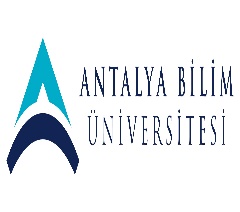 AKTS DERS TANITIM FORMUAKTS DERS TANITIM FORMUAKTS DERS TANITIM FORMUAKTS DERS TANITIM FORMUAKTS DERS TANITIM FORMUAKTS DERS TANITIM FORMUAKTS DERS TANITIM FORMUAKTS DERS TANITIM FORMUAKTS DERS TANITIM FORMUAKTS DERS TANITIM FORMUAKTS DERS TANITIM FORMUAKTS DERS TANITIM FORMUAKTS DERS TANITIM FORMUAKTS DERS TANITIM FORMUI. BÖLÜM (Senato Onayı)I. BÖLÜM (Senato Onayı)I. BÖLÜM (Senato Onayı)I. BÖLÜM (Senato Onayı)I. BÖLÜM (Senato Onayı)I. BÖLÜM (Senato Onayı)I. BÖLÜM (Senato Onayı)I. BÖLÜM (Senato Onayı)I. BÖLÜM (Senato Onayı)I. BÖLÜM (Senato Onayı)I. BÖLÜM (Senato Onayı)I. BÖLÜM (Senato Onayı)I. BÖLÜM (Senato Onayı)I. BÖLÜM (Senato Onayı)I. BÖLÜM (Senato Onayı)I. BÖLÜM (Senato Onayı)Dersi AçanFakülte /YODersi AçanFakülte /YODİŞ HEKİMLİĞİ FAKÜLTESİDİŞ HEKİMLİĞİ FAKÜLTESİDİŞ HEKİMLİĞİ FAKÜLTESİDİŞ HEKİMLİĞİ FAKÜLTESİDİŞ HEKİMLİĞİ FAKÜLTESİDİŞ HEKİMLİĞİ FAKÜLTESİDİŞ HEKİMLİĞİ FAKÜLTESİDİŞ HEKİMLİĞİ FAKÜLTESİDİŞ HEKİMLİĞİ FAKÜLTESİDİŞ HEKİMLİĞİ FAKÜLTESİDİŞ HEKİMLİĞİ FAKÜLTESİDİŞ HEKİMLİĞİ FAKÜLTESİDİŞ HEKİMLİĞİ FAKÜLTESİDİŞ HEKİMLİĞİ FAKÜLTESİDersi AçanBölümDersi AçanBölümDİŞ HEKİMLİĞİ FAKÜLTESİDİŞ HEKİMLİĞİ FAKÜLTESİDİŞ HEKİMLİĞİ FAKÜLTESİDİŞ HEKİMLİĞİ FAKÜLTESİDİŞ HEKİMLİĞİ FAKÜLTESİDİŞ HEKİMLİĞİ FAKÜLTESİDİŞ HEKİMLİĞİ FAKÜLTESİDİŞ HEKİMLİĞİ FAKÜLTESİDİŞ HEKİMLİĞİ FAKÜLTESİDİŞ HEKİMLİĞİ FAKÜLTESİDİŞ HEKİMLİĞİ FAKÜLTESİDİŞ HEKİMLİĞİ FAKÜLTESİDİŞ HEKİMLİĞİ FAKÜLTESİDİŞ HEKİMLİĞİ FAKÜLTESİDersi AlanProgram (lar)Dersi AlanProgram (lar)Temel BilimlerTemel BilimlerTemel BilimlerTemel BilimlerTemel BilimlerTemel BilimlerTemel BilimlerTemel BilimlerTemel BilimlerZorunluZorunluZorunluZorunluZorunluDersi AlanProgram (lar)Dersi AlanProgram (lar)Dersi AlanProgram (lar)Dersi AlanProgram (lar)Ders KoduDers Kodu  EPD-102  EPD-102  EPD-102  EPD-102  EPD-102  EPD-102  EPD-102  EPD-102  EPD-102  EPD-102  EPD-102  EPD-102  EPD-102  EPD-102Ders AdıDers Adı  Epidemiyoloji  Epidemiyoloji  Epidemiyoloji  Epidemiyoloji  Epidemiyoloji  Epidemiyoloji  Epidemiyoloji  Epidemiyoloji  Epidemiyoloji  Epidemiyoloji  Epidemiyoloji  Epidemiyoloji  Epidemiyoloji  EpidemiyolojiÖğretim diliÖğretim diliTürkçeTürkçeTürkçeTürkçeTürkçeTürkçeTürkçeTürkçeTürkçeTürkçeTürkçeTürkçeTürkçeTürkçeDers TürüDers TürüDersDersDersDersDersDersDersDersDersDersDersDersDersDersDers SeviyesiDers SeviyesiLisansLisansLisansLisansLisansLisansLisansLisansLisansLisansLisansLisansLisansLisansHaftalık DersSaatiHaftalık DersSaatiDers: 1Ders: 1Ders: 1Ders: 1Ders: 1Lab: YokLab: YokUygulama: YokUygulama: YokUygulama: YokUygulama: YokDiğer: YokDiğer: YokDiğer: YokAKTS KredisiAKTS Kredisi11111111111111NotlandırmaTürüNotlandırmaTürüHarf NotuHarf NotuHarf NotuHarf NotuHarf NotuHarf NotuHarf NotuHarf NotuHarf NotuHarf NotuHarf NotuHarf NotuHarf NotuHarf NotuÖn koşul/larÖn koşul/larYokYokYokYokYokYokYokYokYokYokYokYokYokYokYan koşul/larYan koşul/larYokYokYokYokYokYokYokYokYokYokYokYokYokYokKayıtKısıtlamasıKayıtKısıtlamasıBölüm öğrencisi olmayanlar için öğretim elemanının onayı gerekir.Bölüm öğrencisi olmayanlar için öğretim elemanının onayı gerekir.Bölüm öğrencisi olmayanlar için öğretim elemanının onayı gerekir.Bölüm öğrencisi olmayanlar için öğretim elemanının onayı gerekir.Bölüm öğrencisi olmayanlar için öğretim elemanının onayı gerekir.Bölüm öğrencisi olmayanlar için öğretim elemanının onayı gerekir.Bölüm öğrencisi olmayanlar için öğretim elemanının onayı gerekir.Bölüm öğrencisi olmayanlar için öğretim elemanının onayı gerekir.Bölüm öğrencisi olmayanlar için öğretim elemanının onayı gerekir.Bölüm öğrencisi olmayanlar için öğretim elemanının onayı gerekir.Bölüm öğrencisi olmayanlar için öğretim elemanının onayı gerekir.Bölüm öğrencisi olmayanlar için öğretim elemanının onayı gerekir.Bölüm öğrencisi olmayanlar için öğretim elemanının onayı gerekir.Bölüm öğrencisi olmayanlar için öğretim elemanının onayı gerekir.Dersin AmacıDersin AmacıÖğrencilere , kanıta dayalı tıp kavramı çerçevesinde sağlık alanında doğru tanı tedavi ve koruma uygulamaları için geçerli kanıtların elde edilebileceği epidemiyolojik yöntemleri ve koruyucu hekimlikte geçerli kriterleri tanıtmakÖğrencilere , kanıta dayalı tıp kavramı çerçevesinde sağlık alanında doğru tanı tedavi ve koruma uygulamaları için geçerli kanıtların elde edilebileceği epidemiyolojik yöntemleri ve koruyucu hekimlikte geçerli kriterleri tanıtmakÖğrencilere , kanıta dayalı tıp kavramı çerçevesinde sağlık alanında doğru tanı tedavi ve koruma uygulamaları için geçerli kanıtların elde edilebileceği epidemiyolojik yöntemleri ve koruyucu hekimlikte geçerli kriterleri tanıtmakÖğrencilere , kanıta dayalı tıp kavramı çerçevesinde sağlık alanında doğru tanı tedavi ve koruma uygulamaları için geçerli kanıtların elde edilebileceği epidemiyolojik yöntemleri ve koruyucu hekimlikte geçerli kriterleri tanıtmakÖğrencilere , kanıta dayalı tıp kavramı çerçevesinde sağlık alanında doğru tanı tedavi ve koruma uygulamaları için geçerli kanıtların elde edilebileceği epidemiyolojik yöntemleri ve koruyucu hekimlikte geçerli kriterleri tanıtmakÖğrencilere , kanıta dayalı tıp kavramı çerçevesinde sağlık alanında doğru tanı tedavi ve koruma uygulamaları için geçerli kanıtların elde edilebileceği epidemiyolojik yöntemleri ve koruyucu hekimlikte geçerli kriterleri tanıtmakÖğrencilere , kanıta dayalı tıp kavramı çerçevesinde sağlık alanında doğru tanı tedavi ve koruma uygulamaları için geçerli kanıtların elde edilebileceği epidemiyolojik yöntemleri ve koruyucu hekimlikte geçerli kriterleri tanıtmakÖğrencilere , kanıta dayalı tıp kavramı çerçevesinde sağlık alanında doğru tanı tedavi ve koruma uygulamaları için geçerli kanıtların elde edilebileceği epidemiyolojik yöntemleri ve koruyucu hekimlikte geçerli kriterleri tanıtmakÖğrencilere , kanıta dayalı tıp kavramı çerçevesinde sağlık alanında doğru tanı tedavi ve koruma uygulamaları için geçerli kanıtların elde edilebileceği epidemiyolojik yöntemleri ve koruyucu hekimlikte geçerli kriterleri tanıtmakÖğrencilere , kanıta dayalı tıp kavramı çerçevesinde sağlık alanında doğru tanı tedavi ve koruma uygulamaları için geçerli kanıtların elde edilebileceği epidemiyolojik yöntemleri ve koruyucu hekimlikte geçerli kriterleri tanıtmakÖğrencilere , kanıta dayalı tıp kavramı çerçevesinde sağlık alanında doğru tanı tedavi ve koruma uygulamaları için geçerli kanıtların elde edilebileceği epidemiyolojik yöntemleri ve koruyucu hekimlikte geçerli kriterleri tanıtmakÖğrencilere , kanıta dayalı tıp kavramı çerçevesinde sağlık alanında doğru tanı tedavi ve koruma uygulamaları için geçerli kanıtların elde edilebileceği epidemiyolojik yöntemleri ve koruyucu hekimlikte geçerli kriterleri tanıtmakÖğrencilere , kanıta dayalı tıp kavramı çerçevesinde sağlık alanında doğru tanı tedavi ve koruma uygulamaları için geçerli kanıtların elde edilebileceği epidemiyolojik yöntemleri ve koruyucu hekimlikte geçerli kriterleri tanıtmakÖğrencilere , kanıta dayalı tıp kavramı çerçevesinde sağlık alanında doğru tanı tedavi ve koruma uygulamaları için geçerli kanıtların elde edilebileceği epidemiyolojik yöntemleri ve koruyucu hekimlikte geçerli kriterleri tanıtmakDers İçeriğiDers İçeriğiEpidemiyolojinin tanımı, tarihçesi, yöntemleri, yöntemlerin kullanım farklılıkları, araştırma-veri elde etme metodları, dünyada ve Türkiye’de yapılmış araştırmalar, salgınların incelenmesi, koruyucu hekimlik.Epidemiyolojinin tanımı, tarihçesi, yöntemleri, yöntemlerin kullanım farklılıkları, araştırma-veri elde etme metodları, dünyada ve Türkiye’de yapılmış araştırmalar, salgınların incelenmesi, koruyucu hekimlik.Epidemiyolojinin tanımı, tarihçesi, yöntemleri, yöntemlerin kullanım farklılıkları, araştırma-veri elde etme metodları, dünyada ve Türkiye’de yapılmış araştırmalar, salgınların incelenmesi, koruyucu hekimlik.Epidemiyolojinin tanımı, tarihçesi, yöntemleri, yöntemlerin kullanım farklılıkları, araştırma-veri elde etme metodları, dünyada ve Türkiye’de yapılmış araştırmalar, salgınların incelenmesi, koruyucu hekimlik.Epidemiyolojinin tanımı, tarihçesi, yöntemleri, yöntemlerin kullanım farklılıkları, araştırma-veri elde etme metodları, dünyada ve Türkiye’de yapılmış araştırmalar, salgınların incelenmesi, koruyucu hekimlik.Epidemiyolojinin tanımı, tarihçesi, yöntemleri, yöntemlerin kullanım farklılıkları, araştırma-veri elde etme metodları, dünyada ve Türkiye’de yapılmış araştırmalar, salgınların incelenmesi, koruyucu hekimlik.Epidemiyolojinin tanımı, tarihçesi, yöntemleri, yöntemlerin kullanım farklılıkları, araştırma-veri elde etme metodları, dünyada ve Türkiye’de yapılmış araştırmalar, salgınların incelenmesi, koruyucu hekimlik.Epidemiyolojinin tanımı, tarihçesi, yöntemleri, yöntemlerin kullanım farklılıkları, araştırma-veri elde etme metodları, dünyada ve Türkiye’de yapılmış araştırmalar, salgınların incelenmesi, koruyucu hekimlik.Epidemiyolojinin tanımı, tarihçesi, yöntemleri, yöntemlerin kullanım farklılıkları, araştırma-veri elde etme metodları, dünyada ve Türkiye’de yapılmış araştırmalar, salgınların incelenmesi, koruyucu hekimlik.Epidemiyolojinin tanımı, tarihçesi, yöntemleri, yöntemlerin kullanım farklılıkları, araştırma-veri elde etme metodları, dünyada ve Türkiye’de yapılmış araştırmalar, salgınların incelenmesi, koruyucu hekimlik.Epidemiyolojinin tanımı, tarihçesi, yöntemleri, yöntemlerin kullanım farklılıkları, araştırma-veri elde etme metodları, dünyada ve Türkiye’de yapılmış araştırmalar, salgınların incelenmesi, koruyucu hekimlik.Epidemiyolojinin tanımı, tarihçesi, yöntemleri, yöntemlerin kullanım farklılıkları, araştırma-veri elde etme metodları, dünyada ve Türkiye’de yapılmış araştırmalar, salgınların incelenmesi, koruyucu hekimlik.Epidemiyolojinin tanımı, tarihçesi, yöntemleri, yöntemlerin kullanım farklılıkları, araştırma-veri elde etme metodları, dünyada ve Türkiye’de yapılmış araştırmalar, salgınların incelenmesi, koruyucu hekimlik.Epidemiyolojinin tanımı, tarihçesi, yöntemleri, yöntemlerin kullanım farklılıkları, araştırma-veri elde etme metodları, dünyada ve Türkiye’de yapılmış araştırmalar, salgınların incelenmesi, koruyucu hekimlik.ÖğrenimÇıktılarıÖğrenimÇıktılarıÖÇ1ÖÇ1ÖÇ11.Epidemiyolojiyi tarif eder, stratejileri konusunda bilgi sahibidir2.Epidemiyolojik araştırmaları sınıflandırır3. Epidemiyolojik yöntemleri ve farklarını kavrar, yönteme karar verebilir4. Tanımlayıcı epidemiyolojik araştırmalarla ilgili bilgisi vardır, araştırma planlayabilir5.Vaka control araştırmalarını ayırır6. Kesitsel ve kohort araştırmalarını okur ve anlamlandırır7. Vize8. Metodolojik araştırmalarla ilgili veri toplanması ve güvenilirliğini araştırır9. Bulaşıcı hastalıklar ve yayılımlarını anlatabilir10.Salgınların epidemiyolojik incelenmesi ile ilgili diagram okunması konusunda bilgilidir11.Araştırma planlama basamakları konusunda yetkinleşir12.Koruyucu hekimliği tarif eder, yöntemlerini sayar
13. Koruyucu diş hekimliği ile ilgili araştırma ve sonuçlara vakıftır
14.Primer-sekonder-tersiyer koruma hakkında bilgi sahibidir 
15. Final1.Epidemiyolojiyi tarif eder, stratejileri konusunda bilgi sahibidir2.Epidemiyolojik araştırmaları sınıflandırır3. Epidemiyolojik yöntemleri ve farklarını kavrar, yönteme karar verebilir4. Tanımlayıcı epidemiyolojik araştırmalarla ilgili bilgisi vardır, araştırma planlayabilir5.Vaka control araştırmalarını ayırır6. Kesitsel ve kohort araştırmalarını okur ve anlamlandırır7. Vize8. Metodolojik araştırmalarla ilgili veri toplanması ve güvenilirliğini araştırır9. Bulaşıcı hastalıklar ve yayılımlarını anlatabilir10.Salgınların epidemiyolojik incelenmesi ile ilgili diagram okunması konusunda bilgilidir11.Araştırma planlama basamakları konusunda yetkinleşir12.Koruyucu hekimliği tarif eder, yöntemlerini sayar
13. Koruyucu diş hekimliği ile ilgili araştırma ve sonuçlara vakıftır
14.Primer-sekonder-tersiyer koruma hakkında bilgi sahibidir 
15. Final1.Epidemiyolojiyi tarif eder, stratejileri konusunda bilgi sahibidir2.Epidemiyolojik araştırmaları sınıflandırır3. Epidemiyolojik yöntemleri ve farklarını kavrar, yönteme karar verebilir4. Tanımlayıcı epidemiyolojik araştırmalarla ilgili bilgisi vardır, araştırma planlayabilir5.Vaka control araştırmalarını ayırır6. Kesitsel ve kohort araştırmalarını okur ve anlamlandırır7. Vize8. Metodolojik araştırmalarla ilgili veri toplanması ve güvenilirliğini araştırır9. Bulaşıcı hastalıklar ve yayılımlarını anlatabilir10.Salgınların epidemiyolojik incelenmesi ile ilgili diagram okunması konusunda bilgilidir11.Araştırma planlama basamakları konusunda yetkinleşir12.Koruyucu hekimliği tarif eder, yöntemlerini sayar
13. Koruyucu diş hekimliği ile ilgili araştırma ve sonuçlara vakıftır
14.Primer-sekonder-tersiyer koruma hakkında bilgi sahibidir 
15. Final1.Epidemiyolojiyi tarif eder, stratejileri konusunda bilgi sahibidir2.Epidemiyolojik araştırmaları sınıflandırır3. Epidemiyolojik yöntemleri ve farklarını kavrar, yönteme karar verebilir4. Tanımlayıcı epidemiyolojik araştırmalarla ilgili bilgisi vardır, araştırma planlayabilir5.Vaka control araştırmalarını ayırır6. Kesitsel ve kohort araştırmalarını okur ve anlamlandırır7. Vize8. Metodolojik araştırmalarla ilgili veri toplanması ve güvenilirliğini araştırır9. Bulaşıcı hastalıklar ve yayılımlarını anlatabilir10.Salgınların epidemiyolojik incelenmesi ile ilgili diagram okunması konusunda bilgilidir11.Araştırma planlama basamakları konusunda yetkinleşir12.Koruyucu hekimliği tarif eder, yöntemlerini sayar
13. Koruyucu diş hekimliği ile ilgili araştırma ve sonuçlara vakıftır
14.Primer-sekonder-tersiyer koruma hakkında bilgi sahibidir 
15. Final1.Epidemiyolojiyi tarif eder, stratejileri konusunda bilgi sahibidir2.Epidemiyolojik araştırmaları sınıflandırır3. Epidemiyolojik yöntemleri ve farklarını kavrar, yönteme karar verebilir4. Tanımlayıcı epidemiyolojik araştırmalarla ilgili bilgisi vardır, araştırma planlayabilir5.Vaka control araştırmalarını ayırır6. Kesitsel ve kohort araştırmalarını okur ve anlamlandırır7. Vize8. Metodolojik araştırmalarla ilgili veri toplanması ve güvenilirliğini araştırır9. Bulaşıcı hastalıklar ve yayılımlarını anlatabilir10.Salgınların epidemiyolojik incelenmesi ile ilgili diagram okunması konusunda bilgilidir11.Araştırma planlama basamakları konusunda yetkinleşir12.Koruyucu hekimliği tarif eder, yöntemlerini sayar
13. Koruyucu diş hekimliği ile ilgili araştırma ve sonuçlara vakıftır
14.Primer-sekonder-tersiyer koruma hakkında bilgi sahibidir 
15. Final1.Epidemiyolojiyi tarif eder, stratejileri konusunda bilgi sahibidir2.Epidemiyolojik araştırmaları sınıflandırır3. Epidemiyolojik yöntemleri ve farklarını kavrar, yönteme karar verebilir4. Tanımlayıcı epidemiyolojik araştırmalarla ilgili bilgisi vardır, araştırma planlayabilir5.Vaka control araştırmalarını ayırır6. Kesitsel ve kohort araştırmalarını okur ve anlamlandırır7. Vize8. Metodolojik araştırmalarla ilgili veri toplanması ve güvenilirliğini araştırır9. Bulaşıcı hastalıklar ve yayılımlarını anlatabilir10.Salgınların epidemiyolojik incelenmesi ile ilgili diagram okunması konusunda bilgilidir11.Araştırma planlama basamakları konusunda yetkinleşir12.Koruyucu hekimliği tarif eder, yöntemlerini sayar
13. Koruyucu diş hekimliği ile ilgili araştırma ve sonuçlara vakıftır
14.Primer-sekonder-tersiyer koruma hakkında bilgi sahibidir 
15. Final1.Epidemiyolojiyi tarif eder, stratejileri konusunda bilgi sahibidir2.Epidemiyolojik araştırmaları sınıflandırır3. Epidemiyolojik yöntemleri ve farklarını kavrar, yönteme karar verebilir4. Tanımlayıcı epidemiyolojik araştırmalarla ilgili bilgisi vardır, araştırma planlayabilir5.Vaka control araştırmalarını ayırır6. Kesitsel ve kohort araştırmalarını okur ve anlamlandırır7. Vize8. Metodolojik araştırmalarla ilgili veri toplanması ve güvenilirliğini araştırır9. Bulaşıcı hastalıklar ve yayılımlarını anlatabilir10.Salgınların epidemiyolojik incelenmesi ile ilgili diagram okunması konusunda bilgilidir11.Araştırma planlama basamakları konusunda yetkinleşir12.Koruyucu hekimliği tarif eder, yöntemlerini sayar
13. Koruyucu diş hekimliği ile ilgili araştırma ve sonuçlara vakıftır
14.Primer-sekonder-tersiyer koruma hakkında bilgi sahibidir 
15. Final1.Epidemiyolojiyi tarif eder, stratejileri konusunda bilgi sahibidir2.Epidemiyolojik araştırmaları sınıflandırır3. Epidemiyolojik yöntemleri ve farklarını kavrar, yönteme karar verebilir4. Tanımlayıcı epidemiyolojik araştırmalarla ilgili bilgisi vardır, araştırma planlayabilir5.Vaka control araştırmalarını ayırır6. Kesitsel ve kohort araştırmalarını okur ve anlamlandırır7. Vize8. Metodolojik araştırmalarla ilgili veri toplanması ve güvenilirliğini araştırır9. Bulaşıcı hastalıklar ve yayılımlarını anlatabilir10.Salgınların epidemiyolojik incelenmesi ile ilgili diagram okunması konusunda bilgilidir11.Araştırma planlama basamakları konusunda yetkinleşir12.Koruyucu hekimliği tarif eder, yöntemlerini sayar
13. Koruyucu diş hekimliği ile ilgili araştırma ve sonuçlara vakıftır
14.Primer-sekonder-tersiyer koruma hakkında bilgi sahibidir 
15. Final1.Epidemiyolojiyi tarif eder, stratejileri konusunda bilgi sahibidir2.Epidemiyolojik araştırmaları sınıflandırır3. Epidemiyolojik yöntemleri ve farklarını kavrar, yönteme karar verebilir4. Tanımlayıcı epidemiyolojik araştırmalarla ilgili bilgisi vardır, araştırma planlayabilir5.Vaka control araştırmalarını ayırır6. Kesitsel ve kohort araştırmalarını okur ve anlamlandırır7. Vize8. Metodolojik araştırmalarla ilgili veri toplanması ve güvenilirliğini araştırır9. Bulaşıcı hastalıklar ve yayılımlarını anlatabilir10.Salgınların epidemiyolojik incelenmesi ile ilgili diagram okunması konusunda bilgilidir11.Araştırma planlama basamakları konusunda yetkinleşir12.Koruyucu hekimliği tarif eder, yöntemlerini sayar
13. Koruyucu diş hekimliği ile ilgili araştırma ve sonuçlara vakıftır
14.Primer-sekonder-tersiyer koruma hakkında bilgi sahibidir 
15. Final1.Epidemiyolojiyi tarif eder, stratejileri konusunda bilgi sahibidir2.Epidemiyolojik araştırmaları sınıflandırır3. Epidemiyolojik yöntemleri ve farklarını kavrar, yönteme karar verebilir4. Tanımlayıcı epidemiyolojik araştırmalarla ilgili bilgisi vardır, araştırma planlayabilir5.Vaka control araştırmalarını ayırır6. Kesitsel ve kohort araştırmalarını okur ve anlamlandırır7. Vize8. Metodolojik araştırmalarla ilgili veri toplanması ve güvenilirliğini araştırır9. Bulaşıcı hastalıklar ve yayılımlarını anlatabilir10.Salgınların epidemiyolojik incelenmesi ile ilgili diagram okunması konusunda bilgilidir11.Araştırma planlama basamakları konusunda yetkinleşir12.Koruyucu hekimliği tarif eder, yöntemlerini sayar
13. Koruyucu diş hekimliği ile ilgili araştırma ve sonuçlara vakıftır
14.Primer-sekonder-tersiyer koruma hakkında bilgi sahibidir 
15. Final1.Epidemiyolojiyi tarif eder, stratejileri konusunda bilgi sahibidir2.Epidemiyolojik araştırmaları sınıflandırır3. Epidemiyolojik yöntemleri ve farklarını kavrar, yönteme karar verebilir4. Tanımlayıcı epidemiyolojik araştırmalarla ilgili bilgisi vardır, araştırma planlayabilir5.Vaka control araştırmalarını ayırır6. Kesitsel ve kohort araştırmalarını okur ve anlamlandırır7. Vize8. Metodolojik araştırmalarla ilgili veri toplanması ve güvenilirliğini araştırır9. Bulaşıcı hastalıklar ve yayılımlarını anlatabilir10.Salgınların epidemiyolojik incelenmesi ile ilgili diagram okunması konusunda bilgilidir11.Araştırma planlama basamakları konusunda yetkinleşir12.Koruyucu hekimliği tarif eder, yöntemlerini sayar
13. Koruyucu diş hekimliği ile ilgili araştırma ve sonuçlara vakıftır
14.Primer-sekonder-tersiyer koruma hakkında bilgi sahibidir 
15. FinalÖğrenimÇıktılarıÖğrenimÇıktılarıÖÇ2ÖÇ2ÖÇ21.Epidemiyolojiyi tarif eder, stratejileri konusunda bilgi sahibidir2.Epidemiyolojik araştırmaları sınıflandırır3. Epidemiyolojik yöntemleri ve farklarını kavrar, yönteme karar verebilir4. Tanımlayıcı epidemiyolojik araştırmalarla ilgili bilgisi vardır, araştırma planlayabilir5.Vaka control araştırmalarını ayırır6. Kesitsel ve kohort araştırmalarını okur ve anlamlandırır7. Vize8. Metodolojik araştırmalarla ilgili veri toplanması ve güvenilirliğini araştırır9. Bulaşıcı hastalıklar ve yayılımlarını anlatabilir10.Salgınların epidemiyolojik incelenmesi ile ilgili diagram okunması konusunda bilgilidir11.Araştırma planlama basamakları konusunda yetkinleşir12.Koruyucu hekimliği tarif eder, yöntemlerini sayar
13. Koruyucu diş hekimliği ile ilgili araştırma ve sonuçlara vakıftır
14.Primer-sekonder-tersiyer koruma hakkında bilgi sahibidir 
15. Final1.Epidemiyolojiyi tarif eder, stratejileri konusunda bilgi sahibidir2.Epidemiyolojik araştırmaları sınıflandırır3. Epidemiyolojik yöntemleri ve farklarını kavrar, yönteme karar verebilir4. Tanımlayıcı epidemiyolojik araştırmalarla ilgili bilgisi vardır, araştırma planlayabilir5.Vaka control araştırmalarını ayırır6. Kesitsel ve kohort araştırmalarını okur ve anlamlandırır7. Vize8. Metodolojik araştırmalarla ilgili veri toplanması ve güvenilirliğini araştırır9. Bulaşıcı hastalıklar ve yayılımlarını anlatabilir10.Salgınların epidemiyolojik incelenmesi ile ilgili diagram okunması konusunda bilgilidir11.Araştırma planlama basamakları konusunda yetkinleşir12.Koruyucu hekimliği tarif eder, yöntemlerini sayar
13. Koruyucu diş hekimliği ile ilgili araştırma ve sonuçlara vakıftır
14.Primer-sekonder-tersiyer koruma hakkında bilgi sahibidir 
15. Final1.Epidemiyolojiyi tarif eder, stratejileri konusunda bilgi sahibidir2.Epidemiyolojik araştırmaları sınıflandırır3. Epidemiyolojik yöntemleri ve farklarını kavrar, yönteme karar verebilir4. Tanımlayıcı epidemiyolojik araştırmalarla ilgili bilgisi vardır, araştırma planlayabilir5.Vaka control araştırmalarını ayırır6. Kesitsel ve kohort araştırmalarını okur ve anlamlandırır7. Vize8. Metodolojik araştırmalarla ilgili veri toplanması ve güvenilirliğini araştırır9. Bulaşıcı hastalıklar ve yayılımlarını anlatabilir10.Salgınların epidemiyolojik incelenmesi ile ilgili diagram okunması konusunda bilgilidir11.Araştırma planlama basamakları konusunda yetkinleşir12.Koruyucu hekimliği tarif eder, yöntemlerini sayar
13. Koruyucu diş hekimliği ile ilgili araştırma ve sonuçlara vakıftır
14.Primer-sekonder-tersiyer koruma hakkında bilgi sahibidir 
15. Final1.Epidemiyolojiyi tarif eder, stratejileri konusunda bilgi sahibidir2.Epidemiyolojik araştırmaları sınıflandırır3. Epidemiyolojik yöntemleri ve farklarını kavrar, yönteme karar verebilir4. Tanımlayıcı epidemiyolojik araştırmalarla ilgili bilgisi vardır, araştırma planlayabilir5.Vaka control araştırmalarını ayırır6. Kesitsel ve kohort araştırmalarını okur ve anlamlandırır7. Vize8. Metodolojik araştırmalarla ilgili veri toplanması ve güvenilirliğini araştırır9. Bulaşıcı hastalıklar ve yayılımlarını anlatabilir10.Salgınların epidemiyolojik incelenmesi ile ilgili diagram okunması konusunda bilgilidir11.Araştırma planlama basamakları konusunda yetkinleşir12.Koruyucu hekimliği tarif eder, yöntemlerini sayar
13. Koruyucu diş hekimliği ile ilgili araştırma ve sonuçlara vakıftır
14.Primer-sekonder-tersiyer koruma hakkında bilgi sahibidir 
15. Final1.Epidemiyolojiyi tarif eder, stratejileri konusunda bilgi sahibidir2.Epidemiyolojik araştırmaları sınıflandırır3. Epidemiyolojik yöntemleri ve farklarını kavrar, yönteme karar verebilir4. Tanımlayıcı epidemiyolojik araştırmalarla ilgili bilgisi vardır, araştırma planlayabilir5.Vaka control araştırmalarını ayırır6. Kesitsel ve kohort araştırmalarını okur ve anlamlandırır7. Vize8. Metodolojik araştırmalarla ilgili veri toplanması ve güvenilirliğini araştırır9. Bulaşıcı hastalıklar ve yayılımlarını anlatabilir10.Salgınların epidemiyolojik incelenmesi ile ilgili diagram okunması konusunda bilgilidir11.Araştırma planlama basamakları konusunda yetkinleşir12.Koruyucu hekimliği tarif eder, yöntemlerini sayar
13. Koruyucu diş hekimliği ile ilgili araştırma ve sonuçlara vakıftır
14.Primer-sekonder-tersiyer koruma hakkında bilgi sahibidir 
15. Final1.Epidemiyolojiyi tarif eder, stratejileri konusunda bilgi sahibidir2.Epidemiyolojik araştırmaları sınıflandırır3. Epidemiyolojik yöntemleri ve farklarını kavrar, yönteme karar verebilir4. Tanımlayıcı epidemiyolojik araştırmalarla ilgili bilgisi vardır, araştırma planlayabilir5.Vaka control araştırmalarını ayırır6. Kesitsel ve kohort araştırmalarını okur ve anlamlandırır7. Vize8. Metodolojik araştırmalarla ilgili veri toplanması ve güvenilirliğini araştırır9. Bulaşıcı hastalıklar ve yayılımlarını anlatabilir10.Salgınların epidemiyolojik incelenmesi ile ilgili diagram okunması konusunda bilgilidir11.Araştırma planlama basamakları konusunda yetkinleşir12.Koruyucu hekimliği tarif eder, yöntemlerini sayar
13. Koruyucu diş hekimliği ile ilgili araştırma ve sonuçlara vakıftır
14.Primer-sekonder-tersiyer koruma hakkında bilgi sahibidir 
15. Final1.Epidemiyolojiyi tarif eder, stratejileri konusunda bilgi sahibidir2.Epidemiyolojik araştırmaları sınıflandırır3. Epidemiyolojik yöntemleri ve farklarını kavrar, yönteme karar verebilir4. Tanımlayıcı epidemiyolojik araştırmalarla ilgili bilgisi vardır, araştırma planlayabilir5.Vaka control araştırmalarını ayırır6. Kesitsel ve kohort araştırmalarını okur ve anlamlandırır7. Vize8. Metodolojik araştırmalarla ilgili veri toplanması ve güvenilirliğini araştırır9. Bulaşıcı hastalıklar ve yayılımlarını anlatabilir10.Salgınların epidemiyolojik incelenmesi ile ilgili diagram okunması konusunda bilgilidir11.Araştırma planlama basamakları konusunda yetkinleşir12.Koruyucu hekimliği tarif eder, yöntemlerini sayar
13. Koruyucu diş hekimliği ile ilgili araştırma ve sonuçlara vakıftır
14.Primer-sekonder-tersiyer koruma hakkında bilgi sahibidir 
15. Final1.Epidemiyolojiyi tarif eder, stratejileri konusunda bilgi sahibidir2.Epidemiyolojik araştırmaları sınıflandırır3. Epidemiyolojik yöntemleri ve farklarını kavrar, yönteme karar verebilir4. Tanımlayıcı epidemiyolojik araştırmalarla ilgili bilgisi vardır, araştırma planlayabilir5.Vaka control araştırmalarını ayırır6. Kesitsel ve kohort araştırmalarını okur ve anlamlandırır7. Vize8. Metodolojik araştırmalarla ilgili veri toplanması ve güvenilirliğini araştırır9. Bulaşıcı hastalıklar ve yayılımlarını anlatabilir10.Salgınların epidemiyolojik incelenmesi ile ilgili diagram okunması konusunda bilgilidir11.Araştırma planlama basamakları konusunda yetkinleşir12.Koruyucu hekimliği tarif eder, yöntemlerini sayar
13. Koruyucu diş hekimliği ile ilgili araştırma ve sonuçlara vakıftır
14.Primer-sekonder-tersiyer koruma hakkında bilgi sahibidir 
15. Final1.Epidemiyolojiyi tarif eder, stratejileri konusunda bilgi sahibidir2.Epidemiyolojik araştırmaları sınıflandırır3. Epidemiyolojik yöntemleri ve farklarını kavrar, yönteme karar verebilir4. Tanımlayıcı epidemiyolojik araştırmalarla ilgili bilgisi vardır, araştırma planlayabilir5.Vaka control araştırmalarını ayırır6. Kesitsel ve kohort araştırmalarını okur ve anlamlandırır7. Vize8. Metodolojik araştırmalarla ilgili veri toplanması ve güvenilirliğini araştırır9. Bulaşıcı hastalıklar ve yayılımlarını anlatabilir10.Salgınların epidemiyolojik incelenmesi ile ilgili diagram okunması konusunda bilgilidir11.Araştırma planlama basamakları konusunda yetkinleşir12.Koruyucu hekimliği tarif eder, yöntemlerini sayar
13. Koruyucu diş hekimliği ile ilgili araştırma ve sonuçlara vakıftır
14.Primer-sekonder-tersiyer koruma hakkında bilgi sahibidir 
15. Final1.Epidemiyolojiyi tarif eder, stratejileri konusunda bilgi sahibidir2.Epidemiyolojik araştırmaları sınıflandırır3. Epidemiyolojik yöntemleri ve farklarını kavrar, yönteme karar verebilir4. Tanımlayıcı epidemiyolojik araştırmalarla ilgili bilgisi vardır, araştırma planlayabilir5.Vaka control araştırmalarını ayırır6. Kesitsel ve kohort araştırmalarını okur ve anlamlandırır7. Vize8. Metodolojik araştırmalarla ilgili veri toplanması ve güvenilirliğini araştırır9. Bulaşıcı hastalıklar ve yayılımlarını anlatabilir10.Salgınların epidemiyolojik incelenmesi ile ilgili diagram okunması konusunda bilgilidir11.Araştırma planlama basamakları konusunda yetkinleşir12.Koruyucu hekimliği tarif eder, yöntemlerini sayar
13. Koruyucu diş hekimliği ile ilgili araştırma ve sonuçlara vakıftır
14.Primer-sekonder-tersiyer koruma hakkında bilgi sahibidir 
15. Final1.Epidemiyolojiyi tarif eder, stratejileri konusunda bilgi sahibidir2.Epidemiyolojik araştırmaları sınıflandırır3. Epidemiyolojik yöntemleri ve farklarını kavrar, yönteme karar verebilir4. Tanımlayıcı epidemiyolojik araştırmalarla ilgili bilgisi vardır, araştırma planlayabilir5.Vaka control araştırmalarını ayırır6. Kesitsel ve kohort araştırmalarını okur ve anlamlandırır7. Vize8. Metodolojik araştırmalarla ilgili veri toplanması ve güvenilirliğini araştırır9. Bulaşıcı hastalıklar ve yayılımlarını anlatabilir10.Salgınların epidemiyolojik incelenmesi ile ilgili diagram okunması konusunda bilgilidir11.Araştırma planlama basamakları konusunda yetkinleşir12.Koruyucu hekimliği tarif eder, yöntemlerini sayar
13. Koruyucu diş hekimliği ile ilgili araştırma ve sonuçlara vakıftır
14.Primer-sekonder-tersiyer koruma hakkında bilgi sahibidir 
15. FinalÖğrenimÇıktılarıÖğrenimÇıktılarıÖÇ3ÖÇ3ÖÇ31.Epidemiyolojiyi tarif eder, stratejileri konusunda bilgi sahibidir2.Epidemiyolojik araştırmaları sınıflandırır3. Epidemiyolojik yöntemleri ve farklarını kavrar, yönteme karar verebilir4. Tanımlayıcı epidemiyolojik araştırmalarla ilgili bilgisi vardır, araştırma planlayabilir5.Vaka control araştırmalarını ayırır6. Kesitsel ve kohort araştırmalarını okur ve anlamlandırır7. Vize8. Metodolojik araştırmalarla ilgili veri toplanması ve güvenilirliğini araştırır9. Bulaşıcı hastalıklar ve yayılımlarını anlatabilir10.Salgınların epidemiyolojik incelenmesi ile ilgili diagram okunması konusunda bilgilidir11.Araştırma planlama basamakları konusunda yetkinleşir12.Koruyucu hekimliği tarif eder, yöntemlerini sayar
13. Koruyucu diş hekimliği ile ilgili araştırma ve sonuçlara vakıftır
14.Primer-sekonder-tersiyer koruma hakkında bilgi sahibidir 
15. Final1.Epidemiyolojiyi tarif eder, stratejileri konusunda bilgi sahibidir2.Epidemiyolojik araştırmaları sınıflandırır3. Epidemiyolojik yöntemleri ve farklarını kavrar, yönteme karar verebilir4. Tanımlayıcı epidemiyolojik araştırmalarla ilgili bilgisi vardır, araştırma planlayabilir5.Vaka control araştırmalarını ayırır6. Kesitsel ve kohort araştırmalarını okur ve anlamlandırır7. Vize8. Metodolojik araştırmalarla ilgili veri toplanması ve güvenilirliğini araştırır9. Bulaşıcı hastalıklar ve yayılımlarını anlatabilir10.Salgınların epidemiyolojik incelenmesi ile ilgili diagram okunması konusunda bilgilidir11.Araştırma planlama basamakları konusunda yetkinleşir12.Koruyucu hekimliği tarif eder, yöntemlerini sayar
13. Koruyucu diş hekimliği ile ilgili araştırma ve sonuçlara vakıftır
14.Primer-sekonder-tersiyer koruma hakkında bilgi sahibidir 
15. Final1.Epidemiyolojiyi tarif eder, stratejileri konusunda bilgi sahibidir2.Epidemiyolojik araştırmaları sınıflandırır3. Epidemiyolojik yöntemleri ve farklarını kavrar, yönteme karar verebilir4. Tanımlayıcı epidemiyolojik araştırmalarla ilgili bilgisi vardır, araştırma planlayabilir5.Vaka control araştırmalarını ayırır6. Kesitsel ve kohort araştırmalarını okur ve anlamlandırır7. Vize8. Metodolojik araştırmalarla ilgili veri toplanması ve güvenilirliğini araştırır9. Bulaşıcı hastalıklar ve yayılımlarını anlatabilir10.Salgınların epidemiyolojik incelenmesi ile ilgili diagram okunması konusunda bilgilidir11.Araştırma planlama basamakları konusunda yetkinleşir12.Koruyucu hekimliği tarif eder, yöntemlerini sayar
13. Koruyucu diş hekimliği ile ilgili araştırma ve sonuçlara vakıftır
14.Primer-sekonder-tersiyer koruma hakkında bilgi sahibidir 
15. Final1.Epidemiyolojiyi tarif eder, stratejileri konusunda bilgi sahibidir2.Epidemiyolojik araştırmaları sınıflandırır3. Epidemiyolojik yöntemleri ve farklarını kavrar, yönteme karar verebilir4. Tanımlayıcı epidemiyolojik araştırmalarla ilgili bilgisi vardır, araştırma planlayabilir5.Vaka control araştırmalarını ayırır6. Kesitsel ve kohort araştırmalarını okur ve anlamlandırır7. Vize8. Metodolojik araştırmalarla ilgili veri toplanması ve güvenilirliğini araştırır9. Bulaşıcı hastalıklar ve yayılımlarını anlatabilir10.Salgınların epidemiyolojik incelenmesi ile ilgili diagram okunması konusunda bilgilidir11.Araştırma planlama basamakları konusunda yetkinleşir12.Koruyucu hekimliği tarif eder, yöntemlerini sayar
13. Koruyucu diş hekimliği ile ilgili araştırma ve sonuçlara vakıftır
14.Primer-sekonder-tersiyer koruma hakkında bilgi sahibidir 
15. Final1.Epidemiyolojiyi tarif eder, stratejileri konusunda bilgi sahibidir2.Epidemiyolojik araştırmaları sınıflandırır3. Epidemiyolojik yöntemleri ve farklarını kavrar, yönteme karar verebilir4. Tanımlayıcı epidemiyolojik araştırmalarla ilgili bilgisi vardır, araştırma planlayabilir5.Vaka control araştırmalarını ayırır6. Kesitsel ve kohort araştırmalarını okur ve anlamlandırır7. Vize8. Metodolojik araştırmalarla ilgili veri toplanması ve güvenilirliğini araştırır9. Bulaşıcı hastalıklar ve yayılımlarını anlatabilir10.Salgınların epidemiyolojik incelenmesi ile ilgili diagram okunması konusunda bilgilidir11.Araştırma planlama basamakları konusunda yetkinleşir12.Koruyucu hekimliği tarif eder, yöntemlerini sayar
13. Koruyucu diş hekimliği ile ilgili araştırma ve sonuçlara vakıftır
14.Primer-sekonder-tersiyer koruma hakkında bilgi sahibidir 
15. Final1.Epidemiyolojiyi tarif eder, stratejileri konusunda bilgi sahibidir2.Epidemiyolojik araştırmaları sınıflandırır3. Epidemiyolojik yöntemleri ve farklarını kavrar, yönteme karar verebilir4. Tanımlayıcı epidemiyolojik araştırmalarla ilgili bilgisi vardır, araştırma planlayabilir5.Vaka control araştırmalarını ayırır6. Kesitsel ve kohort araştırmalarını okur ve anlamlandırır7. Vize8. Metodolojik araştırmalarla ilgili veri toplanması ve güvenilirliğini araştırır9. Bulaşıcı hastalıklar ve yayılımlarını anlatabilir10.Salgınların epidemiyolojik incelenmesi ile ilgili diagram okunması konusunda bilgilidir11.Araştırma planlama basamakları konusunda yetkinleşir12.Koruyucu hekimliği tarif eder, yöntemlerini sayar
13. Koruyucu diş hekimliği ile ilgili araştırma ve sonuçlara vakıftır
14.Primer-sekonder-tersiyer koruma hakkında bilgi sahibidir 
15. Final1.Epidemiyolojiyi tarif eder, stratejileri konusunda bilgi sahibidir2.Epidemiyolojik araştırmaları sınıflandırır3. Epidemiyolojik yöntemleri ve farklarını kavrar, yönteme karar verebilir4. Tanımlayıcı epidemiyolojik araştırmalarla ilgili bilgisi vardır, araştırma planlayabilir5.Vaka control araştırmalarını ayırır6. Kesitsel ve kohort araştırmalarını okur ve anlamlandırır7. Vize8. Metodolojik araştırmalarla ilgili veri toplanması ve güvenilirliğini araştırır9. Bulaşıcı hastalıklar ve yayılımlarını anlatabilir10.Salgınların epidemiyolojik incelenmesi ile ilgili diagram okunması konusunda bilgilidir11.Araştırma planlama basamakları konusunda yetkinleşir12.Koruyucu hekimliği tarif eder, yöntemlerini sayar
13. Koruyucu diş hekimliği ile ilgili araştırma ve sonuçlara vakıftır
14.Primer-sekonder-tersiyer koruma hakkında bilgi sahibidir 
15. Final1.Epidemiyolojiyi tarif eder, stratejileri konusunda bilgi sahibidir2.Epidemiyolojik araştırmaları sınıflandırır3. Epidemiyolojik yöntemleri ve farklarını kavrar, yönteme karar verebilir4. Tanımlayıcı epidemiyolojik araştırmalarla ilgili bilgisi vardır, araştırma planlayabilir5.Vaka control araştırmalarını ayırır6. Kesitsel ve kohort araştırmalarını okur ve anlamlandırır7. Vize8. Metodolojik araştırmalarla ilgili veri toplanması ve güvenilirliğini araştırır9. Bulaşıcı hastalıklar ve yayılımlarını anlatabilir10.Salgınların epidemiyolojik incelenmesi ile ilgili diagram okunması konusunda bilgilidir11.Araştırma planlama basamakları konusunda yetkinleşir12.Koruyucu hekimliği tarif eder, yöntemlerini sayar
13. Koruyucu diş hekimliği ile ilgili araştırma ve sonuçlara vakıftır
14.Primer-sekonder-tersiyer koruma hakkında bilgi sahibidir 
15. Final1.Epidemiyolojiyi tarif eder, stratejileri konusunda bilgi sahibidir2.Epidemiyolojik araştırmaları sınıflandırır3. Epidemiyolojik yöntemleri ve farklarını kavrar, yönteme karar verebilir4. Tanımlayıcı epidemiyolojik araştırmalarla ilgili bilgisi vardır, araştırma planlayabilir5.Vaka control araştırmalarını ayırır6. Kesitsel ve kohort araştırmalarını okur ve anlamlandırır7. Vize8. Metodolojik araştırmalarla ilgili veri toplanması ve güvenilirliğini araştırır9. Bulaşıcı hastalıklar ve yayılımlarını anlatabilir10.Salgınların epidemiyolojik incelenmesi ile ilgili diagram okunması konusunda bilgilidir11.Araştırma planlama basamakları konusunda yetkinleşir12.Koruyucu hekimliği tarif eder, yöntemlerini sayar
13. Koruyucu diş hekimliği ile ilgili araştırma ve sonuçlara vakıftır
14.Primer-sekonder-tersiyer koruma hakkında bilgi sahibidir 
15. Final1.Epidemiyolojiyi tarif eder, stratejileri konusunda bilgi sahibidir2.Epidemiyolojik araştırmaları sınıflandırır3. Epidemiyolojik yöntemleri ve farklarını kavrar, yönteme karar verebilir4. Tanımlayıcı epidemiyolojik araştırmalarla ilgili bilgisi vardır, araştırma planlayabilir5.Vaka control araştırmalarını ayırır6. Kesitsel ve kohort araştırmalarını okur ve anlamlandırır7. Vize8. Metodolojik araştırmalarla ilgili veri toplanması ve güvenilirliğini araştırır9. Bulaşıcı hastalıklar ve yayılımlarını anlatabilir10.Salgınların epidemiyolojik incelenmesi ile ilgili diagram okunması konusunda bilgilidir11.Araştırma planlama basamakları konusunda yetkinleşir12.Koruyucu hekimliği tarif eder, yöntemlerini sayar
13. Koruyucu diş hekimliği ile ilgili araştırma ve sonuçlara vakıftır
14.Primer-sekonder-tersiyer koruma hakkında bilgi sahibidir 
15. Final1.Epidemiyolojiyi tarif eder, stratejileri konusunda bilgi sahibidir2.Epidemiyolojik araştırmaları sınıflandırır3. Epidemiyolojik yöntemleri ve farklarını kavrar, yönteme karar verebilir4. Tanımlayıcı epidemiyolojik araştırmalarla ilgili bilgisi vardır, araştırma planlayabilir5.Vaka control araştırmalarını ayırır6. Kesitsel ve kohort araştırmalarını okur ve anlamlandırır7. Vize8. Metodolojik araştırmalarla ilgili veri toplanması ve güvenilirliğini araştırır9. Bulaşıcı hastalıklar ve yayılımlarını anlatabilir10.Salgınların epidemiyolojik incelenmesi ile ilgili diagram okunması konusunda bilgilidir11.Araştırma planlama basamakları konusunda yetkinleşir12.Koruyucu hekimliği tarif eder, yöntemlerini sayar
13. Koruyucu diş hekimliği ile ilgili araştırma ve sonuçlara vakıftır
14.Primer-sekonder-tersiyer koruma hakkında bilgi sahibidir 
15. FinalÖğrenimÇıktılarıÖğrenimÇıktılarıÖÇ4ÖÇ4ÖÇ41.Epidemiyolojiyi tarif eder, stratejileri konusunda bilgi sahibidir2.Epidemiyolojik araştırmaları sınıflandırır3. Epidemiyolojik yöntemleri ve farklarını kavrar, yönteme karar verebilir4. Tanımlayıcı epidemiyolojik araştırmalarla ilgili bilgisi vardır, araştırma planlayabilir5.Vaka control araştırmalarını ayırır6. Kesitsel ve kohort araştırmalarını okur ve anlamlandırır7. Vize8. Metodolojik araştırmalarla ilgili veri toplanması ve güvenilirliğini araştırır9. Bulaşıcı hastalıklar ve yayılımlarını anlatabilir10.Salgınların epidemiyolojik incelenmesi ile ilgili diagram okunması konusunda bilgilidir11.Araştırma planlama basamakları konusunda yetkinleşir12.Koruyucu hekimliği tarif eder, yöntemlerini sayar
13. Koruyucu diş hekimliği ile ilgili araştırma ve sonuçlara vakıftır
14.Primer-sekonder-tersiyer koruma hakkında bilgi sahibidir 
15. Final1.Epidemiyolojiyi tarif eder, stratejileri konusunda bilgi sahibidir2.Epidemiyolojik araştırmaları sınıflandırır3. Epidemiyolojik yöntemleri ve farklarını kavrar, yönteme karar verebilir4. Tanımlayıcı epidemiyolojik araştırmalarla ilgili bilgisi vardır, araştırma planlayabilir5.Vaka control araştırmalarını ayırır6. Kesitsel ve kohort araştırmalarını okur ve anlamlandırır7. Vize8. Metodolojik araştırmalarla ilgili veri toplanması ve güvenilirliğini araştırır9. Bulaşıcı hastalıklar ve yayılımlarını anlatabilir10.Salgınların epidemiyolojik incelenmesi ile ilgili diagram okunması konusunda bilgilidir11.Araştırma planlama basamakları konusunda yetkinleşir12.Koruyucu hekimliği tarif eder, yöntemlerini sayar
13. Koruyucu diş hekimliği ile ilgili araştırma ve sonuçlara vakıftır
14.Primer-sekonder-tersiyer koruma hakkında bilgi sahibidir 
15. Final1.Epidemiyolojiyi tarif eder, stratejileri konusunda bilgi sahibidir2.Epidemiyolojik araştırmaları sınıflandırır3. Epidemiyolojik yöntemleri ve farklarını kavrar, yönteme karar verebilir4. Tanımlayıcı epidemiyolojik araştırmalarla ilgili bilgisi vardır, araştırma planlayabilir5.Vaka control araştırmalarını ayırır6. Kesitsel ve kohort araştırmalarını okur ve anlamlandırır7. Vize8. Metodolojik araştırmalarla ilgili veri toplanması ve güvenilirliğini araştırır9. Bulaşıcı hastalıklar ve yayılımlarını anlatabilir10.Salgınların epidemiyolojik incelenmesi ile ilgili diagram okunması konusunda bilgilidir11.Araştırma planlama basamakları konusunda yetkinleşir12.Koruyucu hekimliği tarif eder, yöntemlerini sayar
13. Koruyucu diş hekimliği ile ilgili araştırma ve sonuçlara vakıftır
14.Primer-sekonder-tersiyer koruma hakkında bilgi sahibidir 
15. Final1.Epidemiyolojiyi tarif eder, stratejileri konusunda bilgi sahibidir2.Epidemiyolojik araştırmaları sınıflandırır3. Epidemiyolojik yöntemleri ve farklarını kavrar, yönteme karar verebilir4. Tanımlayıcı epidemiyolojik araştırmalarla ilgili bilgisi vardır, araştırma planlayabilir5.Vaka control araştırmalarını ayırır6. Kesitsel ve kohort araştırmalarını okur ve anlamlandırır7. Vize8. Metodolojik araştırmalarla ilgili veri toplanması ve güvenilirliğini araştırır9. Bulaşıcı hastalıklar ve yayılımlarını anlatabilir10.Salgınların epidemiyolojik incelenmesi ile ilgili diagram okunması konusunda bilgilidir11.Araştırma planlama basamakları konusunda yetkinleşir12.Koruyucu hekimliği tarif eder, yöntemlerini sayar
13. Koruyucu diş hekimliği ile ilgili araştırma ve sonuçlara vakıftır
14.Primer-sekonder-tersiyer koruma hakkında bilgi sahibidir 
15. Final1.Epidemiyolojiyi tarif eder, stratejileri konusunda bilgi sahibidir2.Epidemiyolojik araştırmaları sınıflandırır3. Epidemiyolojik yöntemleri ve farklarını kavrar, yönteme karar verebilir4. Tanımlayıcı epidemiyolojik araştırmalarla ilgili bilgisi vardır, araştırma planlayabilir5.Vaka control araştırmalarını ayırır6. Kesitsel ve kohort araştırmalarını okur ve anlamlandırır7. Vize8. Metodolojik araştırmalarla ilgili veri toplanması ve güvenilirliğini araştırır9. Bulaşıcı hastalıklar ve yayılımlarını anlatabilir10.Salgınların epidemiyolojik incelenmesi ile ilgili diagram okunması konusunda bilgilidir11.Araştırma planlama basamakları konusunda yetkinleşir12.Koruyucu hekimliği tarif eder, yöntemlerini sayar
13. Koruyucu diş hekimliği ile ilgili araştırma ve sonuçlara vakıftır
14.Primer-sekonder-tersiyer koruma hakkında bilgi sahibidir 
15. Final1.Epidemiyolojiyi tarif eder, stratejileri konusunda bilgi sahibidir2.Epidemiyolojik araştırmaları sınıflandırır3. Epidemiyolojik yöntemleri ve farklarını kavrar, yönteme karar verebilir4. Tanımlayıcı epidemiyolojik araştırmalarla ilgili bilgisi vardır, araştırma planlayabilir5.Vaka control araştırmalarını ayırır6. Kesitsel ve kohort araştırmalarını okur ve anlamlandırır7. Vize8. Metodolojik araştırmalarla ilgili veri toplanması ve güvenilirliğini araştırır9. Bulaşıcı hastalıklar ve yayılımlarını anlatabilir10.Salgınların epidemiyolojik incelenmesi ile ilgili diagram okunması konusunda bilgilidir11.Araştırma planlama basamakları konusunda yetkinleşir12.Koruyucu hekimliği tarif eder, yöntemlerini sayar
13. Koruyucu diş hekimliği ile ilgili araştırma ve sonuçlara vakıftır
14.Primer-sekonder-tersiyer koruma hakkında bilgi sahibidir 
15. Final1.Epidemiyolojiyi tarif eder, stratejileri konusunda bilgi sahibidir2.Epidemiyolojik araştırmaları sınıflandırır3. Epidemiyolojik yöntemleri ve farklarını kavrar, yönteme karar verebilir4. Tanımlayıcı epidemiyolojik araştırmalarla ilgili bilgisi vardır, araştırma planlayabilir5.Vaka control araştırmalarını ayırır6. Kesitsel ve kohort araştırmalarını okur ve anlamlandırır7. Vize8. Metodolojik araştırmalarla ilgili veri toplanması ve güvenilirliğini araştırır9. Bulaşıcı hastalıklar ve yayılımlarını anlatabilir10.Salgınların epidemiyolojik incelenmesi ile ilgili diagram okunması konusunda bilgilidir11.Araştırma planlama basamakları konusunda yetkinleşir12.Koruyucu hekimliği tarif eder, yöntemlerini sayar
13. Koruyucu diş hekimliği ile ilgili araştırma ve sonuçlara vakıftır
14.Primer-sekonder-tersiyer koruma hakkında bilgi sahibidir 
15. Final1.Epidemiyolojiyi tarif eder, stratejileri konusunda bilgi sahibidir2.Epidemiyolojik araştırmaları sınıflandırır3. Epidemiyolojik yöntemleri ve farklarını kavrar, yönteme karar verebilir4. Tanımlayıcı epidemiyolojik araştırmalarla ilgili bilgisi vardır, araştırma planlayabilir5.Vaka control araştırmalarını ayırır6. Kesitsel ve kohort araştırmalarını okur ve anlamlandırır7. Vize8. Metodolojik araştırmalarla ilgili veri toplanması ve güvenilirliğini araştırır9. Bulaşıcı hastalıklar ve yayılımlarını anlatabilir10.Salgınların epidemiyolojik incelenmesi ile ilgili diagram okunması konusunda bilgilidir11.Araştırma planlama basamakları konusunda yetkinleşir12.Koruyucu hekimliği tarif eder, yöntemlerini sayar
13. Koruyucu diş hekimliği ile ilgili araştırma ve sonuçlara vakıftır
14.Primer-sekonder-tersiyer koruma hakkında bilgi sahibidir 
15. Final1.Epidemiyolojiyi tarif eder, stratejileri konusunda bilgi sahibidir2.Epidemiyolojik araştırmaları sınıflandırır3. Epidemiyolojik yöntemleri ve farklarını kavrar, yönteme karar verebilir4. Tanımlayıcı epidemiyolojik araştırmalarla ilgili bilgisi vardır, araştırma planlayabilir5.Vaka control araştırmalarını ayırır6. Kesitsel ve kohort araştırmalarını okur ve anlamlandırır7. Vize8. Metodolojik araştırmalarla ilgili veri toplanması ve güvenilirliğini araştırır9. Bulaşıcı hastalıklar ve yayılımlarını anlatabilir10.Salgınların epidemiyolojik incelenmesi ile ilgili diagram okunması konusunda bilgilidir11.Araştırma planlama basamakları konusunda yetkinleşir12.Koruyucu hekimliği tarif eder, yöntemlerini sayar
13. Koruyucu diş hekimliği ile ilgili araştırma ve sonuçlara vakıftır
14.Primer-sekonder-tersiyer koruma hakkında bilgi sahibidir 
15. Final1.Epidemiyolojiyi tarif eder, stratejileri konusunda bilgi sahibidir2.Epidemiyolojik araştırmaları sınıflandırır3. Epidemiyolojik yöntemleri ve farklarını kavrar, yönteme karar verebilir4. Tanımlayıcı epidemiyolojik araştırmalarla ilgili bilgisi vardır, araştırma planlayabilir5.Vaka control araştırmalarını ayırır6. Kesitsel ve kohort araştırmalarını okur ve anlamlandırır7. Vize8. Metodolojik araştırmalarla ilgili veri toplanması ve güvenilirliğini araştırır9. Bulaşıcı hastalıklar ve yayılımlarını anlatabilir10.Salgınların epidemiyolojik incelenmesi ile ilgili diagram okunması konusunda bilgilidir11.Araştırma planlama basamakları konusunda yetkinleşir12.Koruyucu hekimliği tarif eder, yöntemlerini sayar
13. Koruyucu diş hekimliği ile ilgili araştırma ve sonuçlara vakıftır
14.Primer-sekonder-tersiyer koruma hakkında bilgi sahibidir 
15. Final1.Epidemiyolojiyi tarif eder, stratejileri konusunda bilgi sahibidir2.Epidemiyolojik araştırmaları sınıflandırır3. Epidemiyolojik yöntemleri ve farklarını kavrar, yönteme karar verebilir4. Tanımlayıcı epidemiyolojik araştırmalarla ilgili bilgisi vardır, araştırma planlayabilir5.Vaka control araştırmalarını ayırır6. Kesitsel ve kohort araştırmalarını okur ve anlamlandırır7. Vize8. Metodolojik araştırmalarla ilgili veri toplanması ve güvenilirliğini araştırır9. Bulaşıcı hastalıklar ve yayılımlarını anlatabilir10.Salgınların epidemiyolojik incelenmesi ile ilgili diagram okunması konusunda bilgilidir11.Araştırma planlama basamakları konusunda yetkinleşir12.Koruyucu hekimliği tarif eder, yöntemlerini sayar
13. Koruyucu diş hekimliği ile ilgili araştırma ve sonuçlara vakıftır
14.Primer-sekonder-tersiyer koruma hakkında bilgi sahibidir 
15. FinalÖğrenimÇıktılarıÖğrenimÇıktılarıÖÇ5ÖÇ5ÖÇ51.Epidemiyolojiyi tarif eder, stratejileri konusunda bilgi sahibidir2.Epidemiyolojik araştırmaları sınıflandırır3. Epidemiyolojik yöntemleri ve farklarını kavrar, yönteme karar verebilir4. Tanımlayıcı epidemiyolojik araştırmalarla ilgili bilgisi vardır, araştırma planlayabilir5.Vaka control araştırmalarını ayırır6. Kesitsel ve kohort araştırmalarını okur ve anlamlandırır7. Vize8. Metodolojik araştırmalarla ilgili veri toplanması ve güvenilirliğini araştırır9. Bulaşıcı hastalıklar ve yayılımlarını anlatabilir10.Salgınların epidemiyolojik incelenmesi ile ilgili diagram okunması konusunda bilgilidir11.Araştırma planlama basamakları konusunda yetkinleşir12.Koruyucu hekimliği tarif eder, yöntemlerini sayar
13. Koruyucu diş hekimliği ile ilgili araştırma ve sonuçlara vakıftır
14.Primer-sekonder-tersiyer koruma hakkında bilgi sahibidir 
15. Final1.Epidemiyolojiyi tarif eder, stratejileri konusunda bilgi sahibidir2.Epidemiyolojik araştırmaları sınıflandırır3. Epidemiyolojik yöntemleri ve farklarını kavrar, yönteme karar verebilir4. Tanımlayıcı epidemiyolojik araştırmalarla ilgili bilgisi vardır, araştırma planlayabilir5.Vaka control araştırmalarını ayırır6. Kesitsel ve kohort araştırmalarını okur ve anlamlandırır7. Vize8. Metodolojik araştırmalarla ilgili veri toplanması ve güvenilirliğini araştırır9. Bulaşıcı hastalıklar ve yayılımlarını anlatabilir10.Salgınların epidemiyolojik incelenmesi ile ilgili diagram okunması konusunda bilgilidir11.Araştırma planlama basamakları konusunda yetkinleşir12.Koruyucu hekimliği tarif eder, yöntemlerini sayar
13. Koruyucu diş hekimliği ile ilgili araştırma ve sonuçlara vakıftır
14.Primer-sekonder-tersiyer koruma hakkında bilgi sahibidir 
15. Final1.Epidemiyolojiyi tarif eder, stratejileri konusunda bilgi sahibidir2.Epidemiyolojik araştırmaları sınıflandırır3. Epidemiyolojik yöntemleri ve farklarını kavrar, yönteme karar verebilir4. Tanımlayıcı epidemiyolojik araştırmalarla ilgili bilgisi vardır, araştırma planlayabilir5.Vaka control araştırmalarını ayırır6. Kesitsel ve kohort araştırmalarını okur ve anlamlandırır7. Vize8. Metodolojik araştırmalarla ilgili veri toplanması ve güvenilirliğini araştırır9. Bulaşıcı hastalıklar ve yayılımlarını anlatabilir10.Salgınların epidemiyolojik incelenmesi ile ilgili diagram okunması konusunda bilgilidir11.Araştırma planlama basamakları konusunda yetkinleşir12.Koruyucu hekimliği tarif eder, yöntemlerini sayar
13. Koruyucu diş hekimliği ile ilgili araştırma ve sonuçlara vakıftır
14.Primer-sekonder-tersiyer koruma hakkında bilgi sahibidir 
15. Final1.Epidemiyolojiyi tarif eder, stratejileri konusunda bilgi sahibidir2.Epidemiyolojik araştırmaları sınıflandırır3. Epidemiyolojik yöntemleri ve farklarını kavrar, yönteme karar verebilir4. Tanımlayıcı epidemiyolojik araştırmalarla ilgili bilgisi vardır, araştırma planlayabilir5.Vaka control araştırmalarını ayırır6. Kesitsel ve kohort araştırmalarını okur ve anlamlandırır7. Vize8. Metodolojik araştırmalarla ilgili veri toplanması ve güvenilirliğini araştırır9. Bulaşıcı hastalıklar ve yayılımlarını anlatabilir10.Salgınların epidemiyolojik incelenmesi ile ilgili diagram okunması konusunda bilgilidir11.Araştırma planlama basamakları konusunda yetkinleşir12.Koruyucu hekimliği tarif eder, yöntemlerini sayar
13. Koruyucu diş hekimliği ile ilgili araştırma ve sonuçlara vakıftır
14.Primer-sekonder-tersiyer koruma hakkında bilgi sahibidir 
15. Final1.Epidemiyolojiyi tarif eder, stratejileri konusunda bilgi sahibidir2.Epidemiyolojik araştırmaları sınıflandırır3. Epidemiyolojik yöntemleri ve farklarını kavrar, yönteme karar verebilir4. Tanımlayıcı epidemiyolojik araştırmalarla ilgili bilgisi vardır, araştırma planlayabilir5.Vaka control araştırmalarını ayırır6. Kesitsel ve kohort araştırmalarını okur ve anlamlandırır7. Vize8. Metodolojik araştırmalarla ilgili veri toplanması ve güvenilirliğini araştırır9. Bulaşıcı hastalıklar ve yayılımlarını anlatabilir10.Salgınların epidemiyolojik incelenmesi ile ilgili diagram okunması konusunda bilgilidir11.Araştırma planlama basamakları konusunda yetkinleşir12.Koruyucu hekimliği tarif eder, yöntemlerini sayar
13. Koruyucu diş hekimliği ile ilgili araştırma ve sonuçlara vakıftır
14.Primer-sekonder-tersiyer koruma hakkında bilgi sahibidir 
15. Final1.Epidemiyolojiyi tarif eder, stratejileri konusunda bilgi sahibidir2.Epidemiyolojik araştırmaları sınıflandırır3. Epidemiyolojik yöntemleri ve farklarını kavrar, yönteme karar verebilir4. Tanımlayıcı epidemiyolojik araştırmalarla ilgili bilgisi vardır, araştırma planlayabilir5.Vaka control araştırmalarını ayırır6. Kesitsel ve kohort araştırmalarını okur ve anlamlandırır7. Vize8. Metodolojik araştırmalarla ilgili veri toplanması ve güvenilirliğini araştırır9. Bulaşıcı hastalıklar ve yayılımlarını anlatabilir10.Salgınların epidemiyolojik incelenmesi ile ilgili diagram okunması konusunda bilgilidir11.Araştırma planlama basamakları konusunda yetkinleşir12.Koruyucu hekimliği tarif eder, yöntemlerini sayar
13. Koruyucu diş hekimliği ile ilgili araştırma ve sonuçlara vakıftır
14.Primer-sekonder-tersiyer koruma hakkında bilgi sahibidir 
15. Final1.Epidemiyolojiyi tarif eder, stratejileri konusunda bilgi sahibidir2.Epidemiyolojik araştırmaları sınıflandırır3. Epidemiyolojik yöntemleri ve farklarını kavrar, yönteme karar verebilir4. Tanımlayıcı epidemiyolojik araştırmalarla ilgili bilgisi vardır, araştırma planlayabilir5.Vaka control araştırmalarını ayırır6. Kesitsel ve kohort araştırmalarını okur ve anlamlandırır7. Vize8. Metodolojik araştırmalarla ilgili veri toplanması ve güvenilirliğini araştırır9. Bulaşıcı hastalıklar ve yayılımlarını anlatabilir10.Salgınların epidemiyolojik incelenmesi ile ilgili diagram okunması konusunda bilgilidir11.Araştırma planlama basamakları konusunda yetkinleşir12.Koruyucu hekimliği tarif eder, yöntemlerini sayar
13. Koruyucu diş hekimliği ile ilgili araştırma ve sonuçlara vakıftır
14.Primer-sekonder-tersiyer koruma hakkında bilgi sahibidir 
15. Final1.Epidemiyolojiyi tarif eder, stratejileri konusunda bilgi sahibidir2.Epidemiyolojik araştırmaları sınıflandırır3. Epidemiyolojik yöntemleri ve farklarını kavrar, yönteme karar verebilir4. Tanımlayıcı epidemiyolojik araştırmalarla ilgili bilgisi vardır, araştırma planlayabilir5.Vaka control araştırmalarını ayırır6. Kesitsel ve kohort araştırmalarını okur ve anlamlandırır7. Vize8. Metodolojik araştırmalarla ilgili veri toplanması ve güvenilirliğini araştırır9. Bulaşıcı hastalıklar ve yayılımlarını anlatabilir10.Salgınların epidemiyolojik incelenmesi ile ilgili diagram okunması konusunda bilgilidir11.Araştırma planlama basamakları konusunda yetkinleşir12.Koruyucu hekimliği tarif eder, yöntemlerini sayar
13. Koruyucu diş hekimliği ile ilgili araştırma ve sonuçlara vakıftır
14.Primer-sekonder-tersiyer koruma hakkında bilgi sahibidir 
15. Final1.Epidemiyolojiyi tarif eder, stratejileri konusunda bilgi sahibidir2.Epidemiyolojik araştırmaları sınıflandırır3. Epidemiyolojik yöntemleri ve farklarını kavrar, yönteme karar verebilir4. Tanımlayıcı epidemiyolojik araştırmalarla ilgili bilgisi vardır, araştırma planlayabilir5.Vaka control araştırmalarını ayırır6. Kesitsel ve kohort araştırmalarını okur ve anlamlandırır7. Vize8. Metodolojik araştırmalarla ilgili veri toplanması ve güvenilirliğini araştırır9. Bulaşıcı hastalıklar ve yayılımlarını anlatabilir10.Salgınların epidemiyolojik incelenmesi ile ilgili diagram okunması konusunda bilgilidir11.Araştırma planlama basamakları konusunda yetkinleşir12.Koruyucu hekimliği tarif eder, yöntemlerini sayar
13. Koruyucu diş hekimliği ile ilgili araştırma ve sonuçlara vakıftır
14.Primer-sekonder-tersiyer koruma hakkında bilgi sahibidir 
15. Final1.Epidemiyolojiyi tarif eder, stratejileri konusunda bilgi sahibidir2.Epidemiyolojik araştırmaları sınıflandırır3. Epidemiyolojik yöntemleri ve farklarını kavrar, yönteme karar verebilir4. Tanımlayıcı epidemiyolojik araştırmalarla ilgili bilgisi vardır, araştırma planlayabilir5.Vaka control araştırmalarını ayırır6. Kesitsel ve kohort araştırmalarını okur ve anlamlandırır7. Vize8. Metodolojik araştırmalarla ilgili veri toplanması ve güvenilirliğini araştırır9. Bulaşıcı hastalıklar ve yayılımlarını anlatabilir10.Salgınların epidemiyolojik incelenmesi ile ilgili diagram okunması konusunda bilgilidir11.Araştırma planlama basamakları konusunda yetkinleşir12.Koruyucu hekimliği tarif eder, yöntemlerini sayar
13. Koruyucu diş hekimliği ile ilgili araştırma ve sonuçlara vakıftır
14.Primer-sekonder-tersiyer koruma hakkında bilgi sahibidir 
15. Final1.Epidemiyolojiyi tarif eder, stratejileri konusunda bilgi sahibidir2.Epidemiyolojik araştırmaları sınıflandırır3. Epidemiyolojik yöntemleri ve farklarını kavrar, yönteme karar verebilir4. Tanımlayıcı epidemiyolojik araştırmalarla ilgili bilgisi vardır, araştırma planlayabilir5.Vaka control araştırmalarını ayırır6. Kesitsel ve kohort araştırmalarını okur ve anlamlandırır7. Vize8. Metodolojik araştırmalarla ilgili veri toplanması ve güvenilirliğini araştırır9. Bulaşıcı hastalıklar ve yayılımlarını anlatabilir10.Salgınların epidemiyolojik incelenmesi ile ilgili diagram okunması konusunda bilgilidir11.Araştırma planlama basamakları konusunda yetkinleşir12.Koruyucu hekimliği tarif eder, yöntemlerini sayar
13. Koruyucu diş hekimliği ile ilgili araştırma ve sonuçlara vakıftır
14.Primer-sekonder-tersiyer koruma hakkında bilgi sahibidir 
15. FinalÖğrenimÇıktılarıÖğrenimÇıktılarıÖÇ6ÖÇ6ÖÇ61.Epidemiyolojiyi tarif eder, stratejileri konusunda bilgi sahibidir2.Epidemiyolojik araştırmaları sınıflandırır3. Epidemiyolojik yöntemleri ve farklarını kavrar, yönteme karar verebilir4. Tanımlayıcı epidemiyolojik araştırmalarla ilgili bilgisi vardır, araştırma planlayabilir5.Vaka control araştırmalarını ayırır6. Kesitsel ve kohort araştırmalarını okur ve anlamlandırır7. Vize8. Metodolojik araştırmalarla ilgili veri toplanması ve güvenilirliğini araştırır9. Bulaşıcı hastalıklar ve yayılımlarını anlatabilir10.Salgınların epidemiyolojik incelenmesi ile ilgili diagram okunması konusunda bilgilidir11.Araştırma planlama basamakları konusunda yetkinleşir12.Koruyucu hekimliği tarif eder, yöntemlerini sayar
13. Koruyucu diş hekimliği ile ilgili araştırma ve sonuçlara vakıftır
14.Primer-sekonder-tersiyer koruma hakkında bilgi sahibidir 
15. Final1.Epidemiyolojiyi tarif eder, stratejileri konusunda bilgi sahibidir2.Epidemiyolojik araştırmaları sınıflandırır3. Epidemiyolojik yöntemleri ve farklarını kavrar, yönteme karar verebilir4. Tanımlayıcı epidemiyolojik araştırmalarla ilgili bilgisi vardır, araştırma planlayabilir5.Vaka control araştırmalarını ayırır6. Kesitsel ve kohort araştırmalarını okur ve anlamlandırır7. Vize8. Metodolojik araştırmalarla ilgili veri toplanması ve güvenilirliğini araştırır9. Bulaşıcı hastalıklar ve yayılımlarını anlatabilir10.Salgınların epidemiyolojik incelenmesi ile ilgili diagram okunması konusunda bilgilidir11.Araştırma planlama basamakları konusunda yetkinleşir12.Koruyucu hekimliği tarif eder, yöntemlerini sayar
13. Koruyucu diş hekimliği ile ilgili araştırma ve sonuçlara vakıftır
14.Primer-sekonder-tersiyer koruma hakkında bilgi sahibidir 
15. Final1.Epidemiyolojiyi tarif eder, stratejileri konusunda bilgi sahibidir2.Epidemiyolojik araştırmaları sınıflandırır3. Epidemiyolojik yöntemleri ve farklarını kavrar, yönteme karar verebilir4. Tanımlayıcı epidemiyolojik araştırmalarla ilgili bilgisi vardır, araştırma planlayabilir5.Vaka control araştırmalarını ayırır6. Kesitsel ve kohort araştırmalarını okur ve anlamlandırır7. Vize8. Metodolojik araştırmalarla ilgili veri toplanması ve güvenilirliğini araştırır9. Bulaşıcı hastalıklar ve yayılımlarını anlatabilir10.Salgınların epidemiyolojik incelenmesi ile ilgili diagram okunması konusunda bilgilidir11.Araştırma planlama basamakları konusunda yetkinleşir12.Koruyucu hekimliği tarif eder, yöntemlerini sayar
13. Koruyucu diş hekimliği ile ilgili araştırma ve sonuçlara vakıftır
14.Primer-sekonder-tersiyer koruma hakkında bilgi sahibidir 
15. Final1.Epidemiyolojiyi tarif eder, stratejileri konusunda bilgi sahibidir2.Epidemiyolojik araştırmaları sınıflandırır3. Epidemiyolojik yöntemleri ve farklarını kavrar, yönteme karar verebilir4. Tanımlayıcı epidemiyolojik araştırmalarla ilgili bilgisi vardır, araştırma planlayabilir5.Vaka control araştırmalarını ayırır6. Kesitsel ve kohort araştırmalarını okur ve anlamlandırır7. Vize8. Metodolojik araştırmalarla ilgili veri toplanması ve güvenilirliğini araştırır9. Bulaşıcı hastalıklar ve yayılımlarını anlatabilir10.Salgınların epidemiyolojik incelenmesi ile ilgili diagram okunması konusunda bilgilidir11.Araştırma planlama basamakları konusunda yetkinleşir12.Koruyucu hekimliği tarif eder, yöntemlerini sayar
13. Koruyucu diş hekimliği ile ilgili araştırma ve sonuçlara vakıftır
14.Primer-sekonder-tersiyer koruma hakkında bilgi sahibidir 
15. Final1.Epidemiyolojiyi tarif eder, stratejileri konusunda bilgi sahibidir2.Epidemiyolojik araştırmaları sınıflandırır3. Epidemiyolojik yöntemleri ve farklarını kavrar, yönteme karar verebilir4. Tanımlayıcı epidemiyolojik araştırmalarla ilgili bilgisi vardır, araştırma planlayabilir5.Vaka control araştırmalarını ayırır6. Kesitsel ve kohort araştırmalarını okur ve anlamlandırır7. Vize8. Metodolojik araştırmalarla ilgili veri toplanması ve güvenilirliğini araştırır9. Bulaşıcı hastalıklar ve yayılımlarını anlatabilir10.Salgınların epidemiyolojik incelenmesi ile ilgili diagram okunması konusunda bilgilidir11.Araştırma planlama basamakları konusunda yetkinleşir12.Koruyucu hekimliği tarif eder, yöntemlerini sayar
13. Koruyucu diş hekimliği ile ilgili araştırma ve sonuçlara vakıftır
14.Primer-sekonder-tersiyer koruma hakkında bilgi sahibidir 
15. Final1.Epidemiyolojiyi tarif eder, stratejileri konusunda bilgi sahibidir2.Epidemiyolojik araştırmaları sınıflandırır3. Epidemiyolojik yöntemleri ve farklarını kavrar, yönteme karar verebilir4. Tanımlayıcı epidemiyolojik araştırmalarla ilgili bilgisi vardır, araştırma planlayabilir5.Vaka control araştırmalarını ayırır6. Kesitsel ve kohort araştırmalarını okur ve anlamlandırır7. Vize8. Metodolojik araştırmalarla ilgili veri toplanması ve güvenilirliğini araştırır9. Bulaşıcı hastalıklar ve yayılımlarını anlatabilir10.Salgınların epidemiyolojik incelenmesi ile ilgili diagram okunması konusunda bilgilidir11.Araştırma planlama basamakları konusunda yetkinleşir12.Koruyucu hekimliği tarif eder, yöntemlerini sayar
13. Koruyucu diş hekimliği ile ilgili araştırma ve sonuçlara vakıftır
14.Primer-sekonder-tersiyer koruma hakkında bilgi sahibidir 
15. Final1.Epidemiyolojiyi tarif eder, stratejileri konusunda bilgi sahibidir2.Epidemiyolojik araştırmaları sınıflandırır3. Epidemiyolojik yöntemleri ve farklarını kavrar, yönteme karar verebilir4. Tanımlayıcı epidemiyolojik araştırmalarla ilgili bilgisi vardır, araştırma planlayabilir5.Vaka control araştırmalarını ayırır6. Kesitsel ve kohort araştırmalarını okur ve anlamlandırır7. Vize8. Metodolojik araştırmalarla ilgili veri toplanması ve güvenilirliğini araştırır9. Bulaşıcı hastalıklar ve yayılımlarını anlatabilir10.Salgınların epidemiyolojik incelenmesi ile ilgili diagram okunması konusunda bilgilidir11.Araştırma planlama basamakları konusunda yetkinleşir12.Koruyucu hekimliği tarif eder, yöntemlerini sayar
13. Koruyucu diş hekimliği ile ilgili araştırma ve sonuçlara vakıftır
14.Primer-sekonder-tersiyer koruma hakkında bilgi sahibidir 
15. Final1.Epidemiyolojiyi tarif eder, stratejileri konusunda bilgi sahibidir2.Epidemiyolojik araştırmaları sınıflandırır3. Epidemiyolojik yöntemleri ve farklarını kavrar, yönteme karar verebilir4. Tanımlayıcı epidemiyolojik araştırmalarla ilgili bilgisi vardır, araştırma planlayabilir5.Vaka control araştırmalarını ayırır6. Kesitsel ve kohort araştırmalarını okur ve anlamlandırır7. Vize8. Metodolojik araştırmalarla ilgili veri toplanması ve güvenilirliğini araştırır9. Bulaşıcı hastalıklar ve yayılımlarını anlatabilir10.Salgınların epidemiyolojik incelenmesi ile ilgili diagram okunması konusunda bilgilidir11.Araştırma planlama basamakları konusunda yetkinleşir12.Koruyucu hekimliği tarif eder, yöntemlerini sayar
13. Koruyucu diş hekimliği ile ilgili araştırma ve sonuçlara vakıftır
14.Primer-sekonder-tersiyer koruma hakkında bilgi sahibidir 
15. Final1.Epidemiyolojiyi tarif eder, stratejileri konusunda bilgi sahibidir2.Epidemiyolojik araştırmaları sınıflandırır3. Epidemiyolojik yöntemleri ve farklarını kavrar, yönteme karar verebilir4. Tanımlayıcı epidemiyolojik araştırmalarla ilgili bilgisi vardır, araştırma planlayabilir5.Vaka control araştırmalarını ayırır6. Kesitsel ve kohort araştırmalarını okur ve anlamlandırır7. Vize8. Metodolojik araştırmalarla ilgili veri toplanması ve güvenilirliğini araştırır9. Bulaşıcı hastalıklar ve yayılımlarını anlatabilir10.Salgınların epidemiyolojik incelenmesi ile ilgili diagram okunması konusunda bilgilidir11.Araştırma planlama basamakları konusunda yetkinleşir12.Koruyucu hekimliği tarif eder, yöntemlerini sayar
13. Koruyucu diş hekimliği ile ilgili araştırma ve sonuçlara vakıftır
14.Primer-sekonder-tersiyer koruma hakkında bilgi sahibidir 
15. Final1.Epidemiyolojiyi tarif eder, stratejileri konusunda bilgi sahibidir2.Epidemiyolojik araştırmaları sınıflandırır3. Epidemiyolojik yöntemleri ve farklarını kavrar, yönteme karar verebilir4. Tanımlayıcı epidemiyolojik araştırmalarla ilgili bilgisi vardır, araştırma planlayabilir5.Vaka control araştırmalarını ayırır6. Kesitsel ve kohort araştırmalarını okur ve anlamlandırır7. Vize8. Metodolojik araştırmalarla ilgili veri toplanması ve güvenilirliğini araştırır9. Bulaşıcı hastalıklar ve yayılımlarını anlatabilir10.Salgınların epidemiyolojik incelenmesi ile ilgili diagram okunması konusunda bilgilidir11.Araştırma planlama basamakları konusunda yetkinleşir12.Koruyucu hekimliği tarif eder, yöntemlerini sayar
13. Koruyucu diş hekimliği ile ilgili araştırma ve sonuçlara vakıftır
14.Primer-sekonder-tersiyer koruma hakkında bilgi sahibidir 
15. Final1.Epidemiyolojiyi tarif eder, stratejileri konusunda bilgi sahibidir2.Epidemiyolojik araştırmaları sınıflandırır3. Epidemiyolojik yöntemleri ve farklarını kavrar, yönteme karar verebilir4. Tanımlayıcı epidemiyolojik araştırmalarla ilgili bilgisi vardır, araştırma planlayabilir5.Vaka control araştırmalarını ayırır6. Kesitsel ve kohort araştırmalarını okur ve anlamlandırır7. Vize8. Metodolojik araştırmalarla ilgili veri toplanması ve güvenilirliğini araştırır9. Bulaşıcı hastalıklar ve yayılımlarını anlatabilir10.Salgınların epidemiyolojik incelenmesi ile ilgili diagram okunması konusunda bilgilidir11.Araştırma planlama basamakları konusunda yetkinleşir12.Koruyucu hekimliği tarif eder, yöntemlerini sayar
13. Koruyucu diş hekimliği ile ilgili araştırma ve sonuçlara vakıftır
14.Primer-sekonder-tersiyer koruma hakkında bilgi sahibidir 
15. FinalÖğrenimÇıktılarıÖğrenimÇıktılarıÖÇ7ÖÇ7ÖÇ71.Epidemiyolojiyi tarif eder, stratejileri konusunda bilgi sahibidir2.Epidemiyolojik araştırmaları sınıflandırır3. Epidemiyolojik yöntemleri ve farklarını kavrar, yönteme karar verebilir4. Tanımlayıcı epidemiyolojik araştırmalarla ilgili bilgisi vardır, araştırma planlayabilir5.Vaka control araştırmalarını ayırır6. Kesitsel ve kohort araştırmalarını okur ve anlamlandırır7. Vize8. Metodolojik araştırmalarla ilgili veri toplanması ve güvenilirliğini araştırır9. Bulaşıcı hastalıklar ve yayılımlarını anlatabilir10.Salgınların epidemiyolojik incelenmesi ile ilgili diagram okunması konusunda bilgilidir11.Araştırma planlama basamakları konusunda yetkinleşir12.Koruyucu hekimliği tarif eder, yöntemlerini sayar
13. Koruyucu diş hekimliği ile ilgili araştırma ve sonuçlara vakıftır
14.Primer-sekonder-tersiyer koruma hakkında bilgi sahibidir 
15. Final1.Epidemiyolojiyi tarif eder, stratejileri konusunda bilgi sahibidir2.Epidemiyolojik araştırmaları sınıflandırır3. Epidemiyolojik yöntemleri ve farklarını kavrar, yönteme karar verebilir4. Tanımlayıcı epidemiyolojik araştırmalarla ilgili bilgisi vardır, araştırma planlayabilir5.Vaka control araştırmalarını ayırır6. Kesitsel ve kohort araştırmalarını okur ve anlamlandırır7. Vize8. Metodolojik araştırmalarla ilgili veri toplanması ve güvenilirliğini araştırır9. Bulaşıcı hastalıklar ve yayılımlarını anlatabilir10.Salgınların epidemiyolojik incelenmesi ile ilgili diagram okunması konusunda bilgilidir11.Araştırma planlama basamakları konusunda yetkinleşir12.Koruyucu hekimliği tarif eder, yöntemlerini sayar
13. Koruyucu diş hekimliği ile ilgili araştırma ve sonuçlara vakıftır
14.Primer-sekonder-tersiyer koruma hakkında bilgi sahibidir 
15. Final1.Epidemiyolojiyi tarif eder, stratejileri konusunda bilgi sahibidir2.Epidemiyolojik araştırmaları sınıflandırır3. Epidemiyolojik yöntemleri ve farklarını kavrar, yönteme karar verebilir4. Tanımlayıcı epidemiyolojik araştırmalarla ilgili bilgisi vardır, araştırma planlayabilir5.Vaka control araştırmalarını ayırır6. Kesitsel ve kohort araştırmalarını okur ve anlamlandırır7. Vize8. Metodolojik araştırmalarla ilgili veri toplanması ve güvenilirliğini araştırır9. Bulaşıcı hastalıklar ve yayılımlarını anlatabilir10.Salgınların epidemiyolojik incelenmesi ile ilgili diagram okunması konusunda bilgilidir11.Araştırma planlama basamakları konusunda yetkinleşir12.Koruyucu hekimliği tarif eder, yöntemlerini sayar
13. Koruyucu diş hekimliği ile ilgili araştırma ve sonuçlara vakıftır
14.Primer-sekonder-tersiyer koruma hakkında bilgi sahibidir 
15. Final1.Epidemiyolojiyi tarif eder, stratejileri konusunda bilgi sahibidir2.Epidemiyolojik araştırmaları sınıflandırır3. Epidemiyolojik yöntemleri ve farklarını kavrar, yönteme karar verebilir4. Tanımlayıcı epidemiyolojik araştırmalarla ilgili bilgisi vardır, araştırma planlayabilir5.Vaka control araştırmalarını ayırır6. Kesitsel ve kohort araştırmalarını okur ve anlamlandırır7. Vize8. Metodolojik araştırmalarla ilgili veri toplanması ve güvenilirliğini araştırır9. Bulaşıcı hastalıklar ve yayılımlarını anlatabilir10.Salgınların epidemiyolojik incelenmesi ile ilgili diagram okunması konusunda bilgilidir11.Araştırma planlama basamakları konusunda yetkinleşir12.Koruyucu hekimliği tarif eder, yöntemlerini sayar
13. Koruyucu diş hekimliği ile ilgili araştırma ve sonuçlara vakıftır
14.Primer-sekonder-tersiyer koruma hakkında bilgi sahibidir 
15. Final1.Epidemiyolojiyi tarif eder, stratejileri konusunda bilgi sahibidir2.Epidemiyolojik araştırmaları sınıflandırır3. Epidemiyolojik yöntemleri ve farklarını kavrar, yönteme karar verebilir4. Tanımlayıcı epidemiyolojik araştırmalarla ilgili bilgisi vardır, araştırma planlayabilir5.Vaka control araştırmalarını ayırır6. Kesitsel ve kohort araştırmalarını okur ve anlamlandırır7. Vize8. Metodolojik araştırmalarla ilgili veri toplanması ve güvenilirliğini araştırır9. Bulaşıcı hastalıklar ve yayılımlarını anlatabilir10.Salgınların epidemiyolojik incelenmesi ile ilgili diagram okunması konusunda bilgilidir11.Araştırma planlama basamakları konusunda yetkinleşir12.Koruyucu hekimliği tarif eder, yöntemlerini sayar
13. Koruyucu diş hekimliği ile ilgili araştırma ve sonuçlara vakıftır
14.Primer-sekonder-tersiyer koruma hakkında bilgi sahibidir 
15. Final1.Epidemiyolojiyi tarif eder, stratejileri konusunda bilgi sahibidir2.Epidemiyolojik araştırmaları sınıflandırır3. Epidemiyolojik yöntemleri ve farklarını kavrar, yönteme karar verebilir4. Tanımlayıcı epidemiyolojik araştırmalarla ilgili bilgisi vardır, araştırma planlayabilir5.Vaka control araştırmalarını ayırır6. Kesitsel ve kohort araştırmalarını okur ve anlamlandırır7. Vize8. Metodolojik araştırmalarla ilgili veri toplanması ve güvenilirliğini araştırır9. Bulaşıcı hastalıklar ve yayılımlarını anlatabilir10.Salgınların epidemiyolojik incelenmesi ile ilgili diagram okunması konusunda bilgilidir11.Araştırma planlama basamakları konusunda yetkinleşir12.Koruyucu hekimliği tarif eder, yöntemlerini sayar
13. Koruyucu diş hekimliği ile ilgili araştırma ve sonuçlara vakıftır
14.Primer-sekonder-tersiyer koruma hakkında bilgi sahibidir 
15. Final1.Epidemiyolojiyi tarif eder, stratejileri konusunda bilgi sahibidir2.Epidemiyolojik araştırmaları sınıflandırır3. Epidemiyolojik yöntemleri ve farklarını kavrar, yönteme karar verebilir4. Tanımlayıcı epidemiyolojik araştırmalarla ilgili bilgisi vardır, araştırma planlayabilir5.Vaka control araştırmalarını ayırır6. Kesitsel ve kohort araştırmalarını okur ve anlamlandırır7. Vize8. Metodolojik araştırmalarla ilgili veri toplanması ve güvenilirliğini araştırır9. Bulaşıcı hastalıklar ve yayılımlarını anlatabilir10.Salgınların epidemiyolojik incelenmesi ile ilgili diagram okunması konusunda bilgilidir11.Araştırma planlama basamakları konusunda yetkinleşir12.Koruyucu hekimliği tarif eder, yöntemlerini sayar
13. Koruyucu diş hekimliği ile ilgili araştırma ve sonuçlara vakıftır
14.Primer-sekonder-tersiyer koruma hakkında bilgi sahibidir 
15. Final1.Epidemiyolojiyi tarif eder, stratejileri konusunda bilgi sahibidir2.Epidemiyolojik araştırmaları sınıflandırır3. Epidemiyolojik yöntemleri ve farklarını kavrar, yönteme karar verebilir4. Tanımlayıcı epidemiyolojik araştırmalarla ilgili bilgisi vardır, araştırma planlayabilir5.Vaka control araştırmalarını ayırır6. Kesitsel ve kohort araştırmalarını okur ve anlamlandırır7. Vize8. Metodolojik araştırmalarla ilgili veri toplanması ve güvenilirliğini araştırır9. Bulaşıcı hastalıklar ve yayılımlarını anlatabilir10.Salgınların epidemiyolojik incelenmesi ile ilgili diagram okunması konusunda bilgilidir11.Araştırma planlama basamakları konusunda yetkinleşir12.Koruyucu hekimliği tarif eder, yöntemlerini sayar
13. Koruyucu diş hekimliği ile ilgili araştırma ve sonuçlara vakıftır
14.Primer-sekonder-tersiyer koruma hakkında bilgi sahibidir 
15. Final1.Epidemiyolojiyi tarif eder, stratejileri konusunda bilgi sahibidir2.Epidemiyolojik araştırmaları sınıflandırır3. Epidemiyolojik yöntemleri ve farklarını kavrar, yönteme karar verebilir4. Tanımlayıcı epidemiyolojik araştırmalarla ilgili bilgisi vardır, araştırma planlayabilir5.Vaka control araştırmalarını ayırır6. Kesitsel ve kohort araştırmalarını okur ve anlamlandırır7. Vize8. Metodolojik araştırmalarla ilgili veri toplanması ve güvenilirliğini araştırır9. Bulaşıcı hastalıklar ve yayılımlarını anlatabilir10.Salgınların epidemiyolojik incelenmesi ile ilgili diagram okunması konusunda bilgilidir11.Araştırma planlama basamakları konusunda yetkinleşir12.Koruyucu hekimliği tarif eder, yöntemlerini sayar
13. Koruyucu diş hekimliği ile ilgili araştırma ve sonuçlara vakıftır
14.Primer-sekonder-tersiyer koruma hakkında bilgi sahibidir 
15. Final1.Epidemiyolojiyi tarif eder, stratejileri konusunda bilgi sahibidir2.Epidemiyolojik araştırmaları sınıflandırır3. Epidemiyolojik yöntemleri ve farklarını kavrar, yönteme karar verebilir4. Tanımlayıcı epidemiyolojik araştırmalarla ilgili bilgisi vardır, araştırma planlayabilir5.Vaka control araştırmalarını ayırır6. Kesitsel ve kohort araştırmalarını okur ve anlamlandırır7. Vize8. Metodolojik araştırmalarla ilgili veri toplanması ve güvenilirliğini araştırır9. Bulaşıcı hastalıklar ve yayılımlarını anlatabilir10.Salgınların epidemiyolojik incelenmesi ile ilgili diagram okunması konusunda bilgilidir11.Araştırma planlama basamakları konusunda yetkinleşir12.Koruyucu hekimliği tarif eder, yöntemlerini sayar
13. Koruyucu diş hekimliği ile ilgili araştırma ve sonuçlara vakıftır
14.Primer-sekonder-tersiyer koruma hakkında bilgi sahibidir 
15. Final1.Epidemiyolojiyi tarif eder, stratejileri konusunda bilgi sahibidir2.Epidemiyolojik araştırmaları sınıflandırır3. Epidemiyolojik yöntemleri ve farklarını kavrar, yönteme karar verebilir4. Tanımlayıcı epidemiyolojik araştırmalarla ilgili bilgisi vardır, araştırma planlayabilir5.Vaka control araştırmalarını ayırır6. Kesitsel ve kohort araştırmalarını okur ve anlamlandırır7. Vize8. Metodolojik araştırmalarla ilgili veri toplanması ve güvenilirliğini araştırır9. Bulaşıcı hastalıklar ve yayılımlarını anlatabilir10.Salgınların epidemiyolojik incelenmesi ile ilgili diagram okunması konusunda bilgilidir11.Araştırma planlama basamakları konusunda yetkinleşir12.Koruyucu hekimliği tarif eder, yöntemlerini sayar
13. Koruyucu diş hekimliği ile ilgili araştırma ve sonuçlara vakıftır
14.Primer-sekonder-tersiyer koruma hakkında bilgi sahibidir 
15. FinalÖğrenimÇıktılarıÖğrenimÇıktılarıÖÇ8ÖÇ8ÖÇ81.Epidemiyolojiyi tarif eder, stratejileri konusunda bilgi sahibidir2.Epidemiyolojik araştırmaları sınıflandırır3. Epidemiyolojik yöntemleri ve farklarını kavrar, yönteme karar verebilir4. Tanımlayıcı epidemiyolojik araştırmalarla ilgili bilgisi vardır, araştırma planlayabilir5.Vaka control araştırmalarını ayırır6. Kesitsel ve kohort araştırmalarını okur ve anlamlandırır7. Vize8. Metodolojik araştırmalarla ilgili veri toplanması ve güvenilirliğini araştırır9. Bulaşıcı hastalıklar ve yayılımlarını anlatabilir10.Salgınların epidemiyolojik incelenmesi ile ilgili diagram okunması konusunda bilgilidir11.Araştırma planlama basamakları konusunda yetkinleşir12.Koruyucu hekimliği tarif eder, yöntemlerini sayar
13. Koruyucu diş hekimliği ile ilgili araştırma ve sonuçlara vakıftır
14.Primer-sekonder-tersiyer koruma hakkında bilgi sahibidir 
15. Final1.Epidemiyolojiyi tarif eder, stratejileri konusunda bilgi sahibidir2.Epidemiyolojik araştırmaları sınıflandırır3. Epidemiyolojik yöntemleri ve farklarını kavrar, yönteme karar verebilir4. Tanımlayıcı epidemiyolojik araştırmalarla ilgili bilgisi vardır, araştırma planlayabilir5.Vaka control araştırmalarını ayırır6. Kesitsel ve kohort araştırmalarını okur ve anlamlandırır7. Vize8. Metodolojik araştırmalarla ilgili veri toplanması ve güvenilirliğini araştırır9. Bulaşıcı hastalıklar ve yayılımlarını anlatabilir10.Salgınların epidemiyolojik incelenmesi ile ilgili diagram okunması konusunda bilgilidir11.Araştırma planlama basamakları konusunda yetkinleşir12.Koruyucu hekimliği tarif eder, yöntemlerini sayar
13. Koruyucu diş hekimliği ile ilgili araştırma ve sonuçlara vakıftır
14.Primer-sekonder-tersiyer koruma hakkında bilgi sahibidir 
15. Final1.Epidemiyolojiyi tarif eder, stratejileri konusunda bilgi sahibidir2.Epidemiyolojik araştırmaları sınıflandırır3. Epidemiyolojik yöntemleri ve farklarını kavrar, yönteme karar verebilir4. Tanımlayıcı epidemiyolojik araştırmalarla ilgili bilgisi vardır, araştırma planlayabilir5.Vaka control araştırmalarını ayırır6. Kesitsel ve kohort araştırmalarını okur ve anlamlandırır7. Vize8. Metodolojik araştırmalarla ilgili veri toplanması ve güvenilirliğini araştırır9. Bulaşıcı hastalıklar ve yayılımlarını anlatabilir10.Salgınların epidemiyolojik incelenmesi ile ilgili diagram okunması konusunda bilgilidir11.Araştırma planlama basamakları konusunda yetkinleşir12.Koruyucu hekimliği tarif eder, yöntemlerini sayar
13. Koruyucu diş hekimliği ile ilgili araştırma ve sonuçlara vakıftır
14.Primer-sekonder-tersiyer koruma hakkında bilgi sahibidir 
15. Final1.Epidemiyolojiyi tarif eder, stratejileri konusunda bilgi sahibidir2.Epidemiyolojik araştırmaları sınıflandırır3. Epidemiyolojik yöntemleri ve farklarını kavrar, yönteme karar verebilir4. Tanımlayıcı epidemiyolojik araştırmalarla ilgili bilgisi vardır, araştırma planlayabilir5.Vaka control araştırmalarını ayırır6. Kesitsel ve kohort araştırmalarını okur ve anlamlandırır7. Vize8. Metodolojik araştırmalarla ilgili veri toplanması ve güvenilirliğini araştırır9. Bulaşıcı hastalıklar ve yayılımlarını anlatabilir10.Salgınların epidemiyolojik incelenmesi ile ilgili diagram okunması konusunda bilgilidir11.Araştırma planlama basamakları konusunda yetkinleşir12.Koruyucu hekimliği tarif eder, yöntemlerini sayar
13. Koruyucu diş hekimliği ile ilgili araştırma ve sonuçlara vakıftır
14.Primer-sekonder-tersiyer koruma hakkında bilgi sahibidir 
15. Final1.Epidemiyolojiyi tarif eder, stratejileri konusunda bilgi sahibidir2.Epidemiyolojik araştırmaları sınıflandırır3. Epidemiyolojik yöntemleri ve farklarını kavrar, yönteme karar verebilir4. Tanımlayıcı epidemiyolojik araştırmalarla ilgili bilgisi vardır, araştırma planlayabilir5.Vaka control araştırmalarını ayırır6. Kesitsel ve kohort araştırmalarını okur ve anlamlandırır7. Vize8. Metodolojik araştırmalarla ilgili veri toplanması ve güvenilirliğini araştırır9. Bulaşıcı hastalıklar ve yayılımlarını anlatabilir10.Salgınların epidemiyolojik incelenmesi ile ilgili diagram okunması konusunda bilgilidir11.Araştırma planlama basamakları konusunda yetkinleşir12.Koruyucu hekimliği tarif eder, yöntemlerini sayar
13. Koruyucu diş hekimliği ile ilgili araştırma ve sonuçlara vakıftır
14.Primer-sekonder-tersiyer koruma hakkında bilgi sahibidir 
15. Final1.Epidemiyolojiyi tarif eder, stratejileri konusunda bilgi sahibidir2.Epidemiyolojik araştırmaları sınıflandırır3. Epidemiyolojik yöntemleri ve farklarını kavrar, yönteme karar verebilir4. Tanımlayıcı epidemiyolojik araştırmalarla ilgili bilgisi vardır, araştırma planlayabilir5.Vaka control araştırmalarını ayırır6. Kesitsel ve kohort araştırmalarını okur ve anlamlandırır7. Vize8. Metodolojik araştırmalarla ilgili veri toplanması ve güvenilirliğini araştırır9. Bulaşıcı hastalıklar ve yayılımlarını anlatabilir10.Salgınların epidemiyolojik incelenmesi ile ilgili diagram okunması konusunda bilgilidir11.Araştırma planlama basamakları konusunda yetkinleşir12.Koruyucu hekimliği tarif eder, yöntemlerini sayar
13. Koruyucu diş hekimliği ile ilgili araştırma ve sonuçlara vakıftır
14.Primer-sekonder-tersiyer koruma hakkında bilgi sahibidir 
15. Final1.Epidemiyolojiyi tarif eder, stratejileri konusunda bilgi sahibidir2.Epidemiyolojik araştırmaları sınıflandırır3. Epidemiyolojik yöntemleri ve farklarını kavrar, yönteme karar verebilir4. Tanımlayıcı epidemiyolojik araştırmalarla ilgili bilgisi vardır, araştırma planlayabilir5.Vaka control araştırmalarını ayırır6. Kesitsel ve kohort araştırmalarını okur ve anlamlandırır7. Vize8. Metodolojik araştırmalarla ilgili veri toplanması ve güvenilirliğini araştırır9. Bulaşıcı hastalıklar ve yayılımlarını anlatabilir10.Salgınların epidemiyolojik incelenmesi ile ilgili diagram okunması konusunda bilgilidir11.Araştırma planlama basamakları konusunda yetkinleşir12.Koruyucu hekimliği tarif eder, yöntemlerini sayar
13. Koruyucu diş hekimliği ile ilgili araştırma ve sonuçlara vakıftır
14.Primer-sekonder-tersiyer koruma hakkında bilgi sahibidir 
15. Final1.Epidemiyolojiyi tarif eder, stratejileri konusunda bilgi sahibidir2.Epidemiyolojik araştırmaları sınıflandırır3. Epidemiyolojik yöntemleri ve farklarını kavrar, yönteme karar verebilir4. Tanımlayıcı epidemiyolojik araştırmalarla ilgili bilgisi vardır, araştırma planlayabilir5.Vaka control araştırmalarını ayırır6. Kesitsel ve kohort araştırmalarını okur ve anlamlandırır7. Vize8. Metodolojik araştırmalarla ilgili veri toplanması ve güvenilirliğini araştırır9. Bulaşıcı hastalıklar ve yayılımlarını anlatabilir10.Salgınların epidemiyolojik incelenmesi ile ilgili diagram okunması konusunda bilgilidir11.Araştırma planlama basamakları konusunda yetkinleşir12.Koruyucu hekimliği tarif eder, yöntemlerini sayar
13. Koruyucu diş hekimliği ile ilgili araştırma ve sonuçlara vakıftır
14.Primer-sekonder-tersiyer koruma hakkında bilgi sahibidir 
15. Final1.Epidemiyolojiyi tarif eder, stratejileri konusunda bilgi sahibidir2.Epidemiyolojik araştırmaları sınıflandırır3. Epidemiyolojik yöntemleri ve farklarını kavrar, yönteme karar verebilir4. Tanımlayıcı epidemiyolojik araştırmalarla ilgili bilgisi vardır, araştırma planlayabilir5.Vaka control araştırmalarını ayırır6. Kesitsel ve kohort araştırmalarını okur ve anlamlandırır7. Vize8. Metodolojik araştırmalarla ilgili veri toplanması ve güvenilirliğini araştırır9. Bulaşıcı hastalıklar ve yayılımlarını anlatabilir10.Salgınların epidemiyolojik incelenmesi ile ilgili diagram okunması konusunda bilgilidir11.Araştırma planlama basamakları konusunda yetkinleşir12.Koruyucu hekimliği tarif eder, yöntemlerini sayar
13. Koruyucu diş hekimliği ile ilgili araştırma ve sonuçlara vakıftır
14.Primer-sekonder-tersiyer koruma hakkında bilgi sahibidir 
15. Final1.Epidemiyolojiyi tarif eder, stratejileri konusunda bilgi sahibidir2.Epidemiyolojik araştırmaları sınıflandırır3. Epidemiyolojik yöntemleri ve farklarını kavrar, yönteme karar verebilir4. Tanımlayıcı epidemiyolojik araştırmalarla ilgili bilgisi vardır, araştırma planlayabilir5.Vaka control araştırmalarını ayırır6. Kesitsel ve kohort araştırmalarını okur ve anlamlandırır7. Vize8. Metodolojik araştırmalarla ilgili veri toplanması ve güvenilirliğini araştırır9. Bulaşıcı hastalıklar ve yayılımlarını anlatabilir10.Salgınların epidemiyolojik incelenmesi ile ilgili diagram okunması konusunda bilgilidir11.Araştırma planlama basamakları konusunda yetkinleşir12.Koruyucu hekimliği tarif eder, yöntemlerini sayar
13. Koruyucu diş hekimliği ile ilgili araştırma ve sonuçlara vakıftır
14.Primer-sekonder-tersiyer koruma hakkında bilgi sahibidir 
15. Final1.Epidemiyolojiyi tarif eder, stratejileri konusunda bilgi sahibidir2.Epidemiyolojik araştırmaları sınıflandırır3. Epidemiyolojik yöntemleri ve farklarını kavrar, yönteme karar verebilir4. Tanımlayıcı epidemiyolojik araştırmalarla ilgili bilgisi vardır, araştırma planlayabilir5.Vaka control araştırmalarını ayırır6. Kesitsel ve kohort araştırmalarını okur ve anlamlandırır7. Vize8. Metodolojik araştırmalarla ilgili veri toplanması ve güvenilirliğini araştırır9. Bulaşıcı hastalıklar ve yayılımlarını anlatabilir10.Salgınların epidemiyolojik incelenmesi ile ilgili diagram okunması konusunda bilgilidir11.Araştırma planlama basamakları konusunda yetkinleşir12.Koruyucu hekimliği tarif eder, yöntemlerini sayar
13. Koruyucu diş hekimliği ile ilgili araştırma ve sonuçlara vakıftır
14.Primer-sekonder-tersiyer koruma hakkında bilgi sahibidir 
15. FinalÖğrenimÇıktılarıÖğrenimÇıktılarıÖÇ9ÖÇ9ÖÇ91.Epidemiyolojiyi tarif eder, stratejileri konusunda bilgi sahibidir2.Epidemiyolojik araştırmaları sınıflandırır3. Epidemiyolojik yöntemleri ve farklarını kavrar, yönteme karar verebilir4. Tanımlayıcı epidemiyolojik araştırmalarla ilgili bilgisi vardır, araştırma planlayabilir5.Vaka control araştırmalarını ayırır6. Kesitsel ve kohort araştırmalarını okur ve anlamlandırır7. Vize8. Metodolojik araştırmalarla ilgili veri toplanması ve güvenilirliğini araştırır9. Bulaşıcı hastalıklar ve yayılımlarını anlatabilir10.Salgınların epidemiyolojik incelenmesi ile ilgili diagram okunması konusunda bilgilidir11.Araştırma planlama basamakları konusunda yetkinleşir12.Koruyucu hekimliği tarif eder, yöntemlerini sayar
13. Koruyucu diş hekimliği ile ilgili araştırma ve sonuçlara vakıftır
14.Primer-sekonder-tersiyer koruma hakkında bilgi sahibidir 
15. Final1.Epidemiyolojiyi tarif eder, stratejileri konusunda bilgi sahibidir2.Epidemiyolojik araştırmaları sınıflandırır3. Epidemiyolojik yöntemleri ve farklarını kavrar, yönteme karar verebilir4. Tanımlayıcı epidemiyolojik araştırmalarla ilgili bilgisi vardır, araştırma planlayabilir5.Vaka control araştırmalarını ayırır6. Kesitsel ve kohort araştırmalarını okur ve anlamlandırır7. Vize8. Metodolojik araştırmalarla ilgili veri toplanması ve güvenilirliğini araştırır9. Bulaşıcı hastalıklar ve yayılımlarını anlatabilir10.Salgınların epidemiyolojik incelenmesi ile ilgili diagram okunması konusunda bilgilidir11.Araştırma planlama basamakları konusunda yetkinleşir12.Koruyucu hekimliği tarif eder, yöntemlerini sayar
13. Koruyucu diş hekimliği ile ilgili araştırma ve sonuçlara vakıftır
14.Primer-sekonder-tersiyer koruma hakkında bilgi sahibidir 
15. Final1.Epidemiyolojiyi tarif eder, stratejileri konusunda bilgi sahibidir2.Epidemiyolojik araştırmaları sınıflandırır3. Epidemiyolojik yöntemleri ve farklarını kavrar, yönteme karar verebilir4. Tanımlayıcı epidemiyolojik araştırmalarla ilgili bilgisi vardır, araştırma planlayabilir5.Vaka control araştırmalarını ayırır6. Kesitsel ve kohort araştırmalarını okur ve anlamlandırır7. Vize8. Metodolojik araştırmalarla ilgili veri toplanması ve güvenilirliğini araştırır9. Bulaşıcı hastalıklar ve yayılımlarını anlatabilir10.Salgınların epidemiyolojik incelenmesi ile ilgili diagram okunması konusunda bilgilidir11.Araştırma planlama basamakları konusunda yetkinleşir12.Koruyucu hekimliği tarif eder, yöntemlerini sayar
13. Koruyucu diş hekimliği ile ilgili araştırma ve sonuçlara vakıftır
14.Primer-sekonder-tersiyer koruma hakkında bilgi sahibidir 
15. Final1.Epidemiyolojiyi tarif eder, stratejileri konusunda bilgi sahibidir2.Epidemiyolojik araştırmaları sınıflandırır3. Epidemiyolojik yöntemleri ve farklarını kavrar, yönteme karar verebilir4. Tanımlayıcı epidemiyolojik araştırmalarla ilgili bilgisi vardır, araştırma planlayabilir5.Vaka control araştırmalarını ayırır6. Kesitsel ve kohort araştırmalarını okur ve anlamlandırır7. Vize8. Metodolojik araştırmalarla ilgili veri toplanması ve güvenilirliğini araştırır9. Bulaşıcı hastalıklar ve yayılımlarını anlatabilir10.Salgınların epidemiyolojik incelenmesi ile ilgili diagram okunması konusunda bilgilidir11.Araştırma planlama basamakları konusunda yetkinleşir12.Koruyucu hekimliği tarif eder, yöntemlerini sayar
13. Koruyucu diş hekimliği ile ilgili araştırma ve sonuçlara vakıftır
14.Primer-sekonder-tersiyer koruma hakkında bilgi sahibidir 
15. Final1.Epidemiyolojiyi tarif eder, stratejileri konusunda bilgi sahibidir2.Epidemiyolojik araştırmaları sınıflandırır3. Epidemiyolojik yöntemleri ve farklarını kavrar, yönteme karar verebilir4. Tanımlayıcı epidemiyolojik araştırmalarla ilgili bilgisi vardır, araştırma planlayabilir5.Vaka control araştırmalarını ayırır6. Kesitsel ve kohort araştırmalarını okur ve anlamlandırır7. Vize8. Metodolojik araştırmalarla ilgili veri toplanması ve güvenilirliğini araştırır9. Bulaşıcı hastalıklar ve yayılımlarını anlatabilir10.Salgınların epidemiyolojik incelenmesi ile ilgili diagram okunması konusunda bilgilidir11.Araştırma planlama basamakları konusunda yetkinleşir12.Koruyucu hekimliği tarif eder, yöntemlerini sayar
13. Koruyucu diş hekimliği ile ilgili araştırma ve sonuçlara vakıftır
14.Primer-sekonder-tersiyer koruma hakkında bilgi sahibidir 
15. Final1.Epidemiyolojiyi tarif eder, stratejileri konusunda bilgi sahibidir2.Epidemiyolojik araştırmaları sınıflandırır3. Epidemiyolojik yöntemleri ve farklarını kavrar, yönteme karar verebilir4. Tanımlayıcı epidemiyolojik araştırmalarla ilgili bilgisi vardır, araştırma planlayabilir5.Vaka control araştırmalarını ayırır6. Kesitsel ve kohort araştırmalarını okur ve anlamlandırır7. Vize8. Metodolojik araştırmalarla ilgili veri toplanması ve güvenilirliğini araştırır9. Bulaşıcı hastalıklar ve yayılımlarını anlatabilir10.Salgınların epidemiyolojik incelenmesi ile ilgili diagram okunması konusunda bilgilidir11.Araştırma planlama basamakları konusunda yetkinleşir12.Koruyucu hekimliği tarif eder, yöntemlerini sayar
13. Koruyucu diş hekimliği ile ilgili araştırma ve sonuçlara vakıftır
14.Primer-sekonder-tersiyer koruma hakkında bilgi sahibidir 
15. Final1.Epidemiyolojiyi tarif eder, stratejileri konusunda bilgi sahibidir2.Epidemiyolojik araştırmaları sınıflandırır3. Epidemiyolojik yöntemleri ve farklarını kavrar, yönteme karar verebilir4. Tanımlayıcı epidemiyolojik araştırmalarla ilgili bilgisi vardır, araştırma planlayabilir5.Vaka control araştırmalarını ayırır6. Kesitsel ve kohort araştırmalarını okur ve anlamlandırır7. Vize8. Metodolojik araştırmalarla ilgili veri toplanması ve güvenilirliğini araştırır9. Bulaşıcı hastalıklar ve yayılımlarını anlatabilir10.Salgınların epidemiyolojik incelenmesi ile ilgili diagram okunması konusunda bilgilidir11.Araştırma planlama basamakları konusunda yetkinleşir12.Koruyucu hekimliği tarif eder, yöntemlerini sayar
13. Koruyucu diş hekimliği ile ilgili araştırma ve sonuçlara vakıftır
14.Primer-sekonder-tersiyer koruma hakkında bilgi sahibidir 
15. Final1.Epidemiyolojiyi tarif eder, stratejileri konusunda bilgi sahibidir2.Epidemiyolojik araştırmaları sınıflandırır3. Epidemiyolojik yöntemleri ve farklarını kavrar, yönteme karar verebilir4. Tanımlayıcı epidemiyolojik araştırmalarla ilgili bilgisi vardır, araştırma planlayabilir5.Vaka control araştırmalarını ayırır6. Kesitsel ve kohort araştırmalarını okur ve anlamlandırır7. Vize8. Metodolojik araştırmalarla ilgili veri toplanması ve güvenilirliğini araştırır9. Bulaşıcı hastalıklar ve yayılımlarını anlatabilir10.Salgınların epidemiyolojik incelenmesi ile ilgili diagram okunması konusunda bilgilidir11.Araştırma planlama basamakları konusunda yetkinleşir12.Koruyucu hekimliği tarif eder, yöntemlerini sayar
13. Koruyucu diş hekimliği ile ilgili araştırma ve sonuçlara vakıftır
14.Primer-sekonder-tersiyer koruma hakkında bilgi sahibidir 
15. Final1.Epidemiyolojiyi tarif eder, stratejileri konusunda bilgi sahibidir2.Epidemiyolojik araştırmaları sınıflandırır3. Epidemiyolojik yöntemleri ve farklarını kavrar, yönteme karar verebilir4. Tanımlayıcı epidemiyolojik araştırmalarla ilgili bilgisi vardır, araştırma planlayabilir5.Vaka control araştırmalarını ayırır6. Kesitsel ve kohort araştırmalarını okur ve anlamlandırır7. Vize8. Metodolojik araştırmalarla ilgili veri toplanması ve güvenilirliğini araştırır9. Bulaşıcı hastalıklar ve yayılımlarını anlatabilir10.Salgınların epidemiyolojik incelenmesi ile ilgili diagram okunması konusunda bilgilidir11.Araştırma planlama basamakları konusunda yetkinleşir12.Koruyucu hekimliği tarif eder, yöntemlerini sayar
13. Koruyucu diş hekimliği ile ilgili araştırma ve sonuçlara vakıftır
14.Primer-sekonder-tersiyer koruma hakkında bilgi sahibidir 
15. Final1.Epidemiyolojiyi tarif eder, stratejileri konusunda bilgi sahibidir2.Epidemiyolojik araştırmaları sınıflandırır3. Epidemiyolojik yöntemleri ve farklarını kavrar, yönteme karar verebilir4. Tanımlayıcı epidemiyolojik araştırmalarla ilgili bilgisi vardır, araştırma planlayabilir5.Vaka control araştırmalarını ayırır6. Kesitsel ve kohort araştırmalarını okur ve anlamlandırır7. Vize8. Metodolojik araştırmalarla ilgili veri toplanması ve güvenilirliğini araştırır9. Bulaşıcı hastalıklar ve yayılımlarını anlatabilir10.Salgınların epidemiyolojik incelenmesi ile ilgili diagram okunması konusunda bilgilidir11.Araştırma planlama basamakları konusunda yetkinleşir12.Koruyucu hekimliği tarif eder, yöntemlerini sayar
13. Koruyucu diş hekimliği ile ilgili araştırma ve sonuçlara vakıftır
14.Primer-sekonder-tersiyer koruma hakkında bilgi sahibidir 
15. Final1.Epidemiyolojiyi tarif eder, stratejileri konusunda bilgi sahibidir2.Epidemiyolojik araştırmaları sınıflandırır3. Epidemiyolojik yöntemleri ve farklarını kavrar, yönteme karar verebilir4. Tanımlayıcı epidemiyolojik araştırmalarla ilgili bilgisi vardır, araştırma planlayabilir5.Vaka control araştırmalarını ayırır6. Kesitsel ve kohort araştırmalarını okur ve anlamlandırır7. Vize8. Metodolojik araştırmalarla ilgili veri toplanması ve güvenilirliğini araştırır9. Bulaşıcı hastalıklar ve yayılımlarını anlatabilir10.Salgınların epidemiyolojik incelenmesi ile ilgili diagram okunması konusunda bilgilidir11.Araştırma planlama basamakları konusunda yetkinleşir12.Koruyucu hekimliği tarif eder, yöntemlerini sayar
13. Koruyucu diş hekimliği ile ilgili araştırma ve sonuçlara vakıftır
14.Primer-sekonder-tersiyer koruma hakkında bilgi sahibidir 
15. FinalÖğrenimÇıktılarıÖğrenimÇıktılarıÖÇ10ÖÇ10ÖÇ101.Epidemiyolojiyi tarif eder, stratejileri konusunda bilgi sahibidir2.Epidemiyolojik araştırmaları sınıflandırır3. Epidemiyolojik yöntemleri ve farklarını kavrar, yönteme karar verebilir4. Tanımlayıcı epidemiyolojik araştırmalarla ilgili bilgisi vardır, araştırma planlayabilir5.Vaka control araştırmalarını ayırır6. Kesitsel ve kohort araştırmalarını okur ve anlamlandırır7. Vize8. Metodolojik araştırmalarla ilgili veri toplanması ve güvenilirliğini araştırır9. Bulaşıcı hastalıklar ve yayılımlarını anlatabilir10.Salgınların epidemiyolojik incelenmesi ile ilgili diagram okunması konusunda bilgilidir11.Araştırma planlama basamakları konusunda yetkinleşir12.Koruyucu hekimliği tarif eder, yöntemlerini sayar
13. Koruyucu diş hekimliği ile ilgili araştırma ve sonuçlara vakıftır
14.Primer-sekonder-tersiyer koruma hakkında bilgi sahibidir 
15. Final1.Epidemiyolojiyi tarif eder, stratejileri konusunda bilgi sahibidir2.Epidemiyolojik araştırmaları sınıflandırır3. Epidemiyolojik yöntemleri ve farklarını kavrar, yönteme karar verebilir4. Tanımlayıcı epidemiyolojik araştırmalarla ilgili bilgisi vardır, araştırma planlayabilir5.Vaka control araştırmalarını ayırır6. Kesitsel ve kohort araştırmalarını okur ve anlamlandırır7. Vize8. Metodolojik araştırmalarla ilgili veri toplanması ve güvenilirliğini araştırır9. Bulaşıcı hastalıklar ve yayılımlarını anlatabilir10.Salgınların epidemiyolojik incelenmesi ile ilgili diagram okunması konusunda bilgilidir11.Araştırma planlama basamakları konusunda yetkinleşir12.Koruyucu hekimliği tarif eder, yöntemlerini sayar
13. Koruyucu diş hekimliği ile ilgili araştırma ve sonuçlara vakıftır
14.Primer-sekonder-tersiyer koruma hakkında bilgi sahibidir 
15. Final1.Epidemiyolojiyi tarif eder, stratejileri konusunda bilgi sahibidir2.Epidemiyolojik araştırmaları sınıflandırır3. Epidemiyolojik yöntemleri ve farklarını kavrar, yönteme karar verebilir4. Tanımlayıcı epidemiyolojik araştırmalarla ilgili bilgisi vardır, araştırma planlayabilir5.Vaka control araştırmalarını ayırır6. Kesitsel ve kohort araştırmalarını okur ve anlamlandırır7. Vize8. Metodolojik araştırmalarla ilgili veri toplanması ve güvenilirliğini araştırır9. Bulaşıcı hastalıklar ve yayılımlarını anlatabilir10.Salgınların epidemiyolojik incelenmesi ile ilgili diagram okunması konusunda bilgilidir11.Araştırma planlama basamakları konusunda yetkinleşir12.Koruyucu hekimliği tarif eder, yöntemlerini sayar
13. Koruyucu diş hekimliği ile ilgili araştırma ve sonuçlara vakıftır
14.Primer-sekonder-tersiyer koruma hakkında bilgi sahibidir 
15. Final1.Epidemiyolojiyi tarif eder, stratejileri konusunda bilgi sahibidir2.Epidemiyolojik araştırmaları sınıflandırır3. Epidemiyolojik yöntemleri ve farklarını kavrar, yönteme karar verebilir4. Tanımlayıcı epidemiyolojik araştırmalarla ilgili bilgisi vardır, araştırma planlayabilir5.Vaka control araştırmalarını ayırır6. Kesitsel ve kohort araştırmalarını okur ve anlamlandırır7. Vize8. Metodolojik araştırmalarla ilgili veri toplanması ve güvenilirliğini araştırır9. Bulaşıcı hastalıklar ve yayılımlarını anlatabilir10.Salgınların epidemiyolojik incelenmesi ile ilgili diagram okunması konusunda bilgilidir11.Araştırma planlama basamakları konusunda yetkinleşir12.Koruyucu hekimliği tarif eder, yöntemlerini sayar
13. Koruyucu diş hekimliği ile ilgili araştırma ve sonuçlara vakıftır
14.Primer-sekonder-tersiyer koruma hakkında bilgi sahibidir 
15. Final1.Epidemiyolojiyi tarif eder, stratejileri konusunda bilgi sahibidir2.Epidemiyolojik araştırmaları sınıflandırır3. Epidemiyolojik yöntemleri ve farklarını kavrar, yönteme karar verebilir4. Tanımlayıcı epidemiyolojik araştırmalarla ilgili bilgisi vardır, araştırma planlayabilir5.Vaka control araştırmalarını ayırır6. Kesitsel ve kohort araştırmalarını okur ve anlamlandırır7. Vize8. Metodolojik araştırmalarla ilgili veri toplanması ve güvenilirliğini araştırır9. Bulaşıcı hastalıklar ve yayılımlarını anlatabilir10.Salgınların epidemiyolojik incelenmesi ile ilgili diagram okunması konusunda bilgilidir11.Araştırma planlama basamakları konusunda yetkinleşir12.Koruyucu hekimliği tarif eder, yöntemlerini sayar
13. Koruyucu diş hekimliği ile ilgili araştırma ve sonuçlara vakıftır
14.Primer-sekonder-tersiyer koruma hakkında bilgi sahibidir 
15. Final1.Epidemiyolojiyi tarif eder, stratejileri konusunda bilgi sahibidir2.Epidemiyolojik araştırmaları sınıflandırır3. Epidemiyolojik yöntemleri ve farklarını kavrar, yönteme karar verebilir4. Tanımlayıcı epidemiyolojik araştırmalarla ilgili bilgisi vardır, araştırma planlayabilir5.Vaka control araştırmalarını ayırır6. Kesitsel ve kohort araştırmalarını okur ve anlamlandırır7. Vize8. Metodolojik araştırmalarla ilgili veri toplanması ve güvenilirliğini araştırır9. Bulaşıcı hastalıklar ve yayılımlarını anlatabilir10.Salgınların epidemiyolojik incelenmesi ile ilgili diagram okunması konusunda bilgilidir11.Araştırma planlama basamakları konusunda yetkinleşir12.Koruyucu hekimliği tarif eder, yöntemlerini sayar
13. Koruyucu diş hekimliği ile ilgili araştırma ve sonuçlara vakıftır
14.Primer-sekonder-tersiyer koruma hakkında bilgi sahibidir 
15. Final1.Epidemiyolojiyi tarif eder, stratejileri konusunda bilgi sahibidir2.Epidemiyolojik araştırmaları sınıflandırır3. Epidemiyolojik yöntemleri ve farklarını kavrar, yönteme karar verebilir4. Tanımlayıcı epidemiyolojik araştırmalarla ilgili bilgisi vardır, araştırma planlayabilir5.Vaka control araştırmalarını ayırır6. Kesitsel ve kohort araştırmalarını okur ve anlamlandırır7. Vize8. Metodolojik araştırmalarla ilgili veri toplanması ve güvenilirliğini araştırır9. Bulaşıcı hastalıklar ve yayılımlarını anlatabilir10.Salgınların epidemiyolojik incelenmesi ile ilgili diagram okunması konusunda bilgilidir11.Araştırma planlama basamakları konusunda yetkinleşir12.Koruyucu hekimliği tarif eder, yöntemlerini sayar
13. Koruyucu diş hekimliği ile ilgili araştırma ve sonuçlara vakıftır
14.Primer-sekonder-tersiyer koruma hakkında bilgi sahibidir 
15. Final1.Epidemiyolojiyi tarif eder, stratejileri konusunda bilgi sahibidir2.Epidemiyolojik araştırmaları sınıflandırır3. Epidemiyolojik yöntemleri ve farklarını kavrar, yönteme karar verebilir4. Tanımlayıcı epidemiyolojik araştırmalarla ilgili bilgisi vardır, araştırma planlayabilir5.Vaka control araştırmalarını ayırır6. Kesitsel ve kohort araştırmalarını okur ve anlamlandırır7. Vize8. Metodolojik araştırmalarla ilgili veri toplanması ve güvenilirliğini araştırır9. Bulaşıcı hastalıklar ve yayılımlarını anlatabilir10.Salgınların epidemiyolojik incelenmesi ile ilgili diagram okunması konusunda bilgilidir11.Araştırma planlama basamakları konusunda yetkinleşir12.Koruyucu hekimliği tarif eder, yöntemlerini sayar
13. Koruyucu diş hekimliği ile ilgili araştırma ve sonuçlara vakıftır
14.Primer-sekonder-tersiyer koruma hakkında bilgi sahibidir 
15. Final1.Epidemiyolojiyi tarif eder, stratejileri konusunda bilgi sahibidir2.Epidemiyolojik araştırmaları sınıflandırır3. Epidemiyolojik yöntemleri ve farklarını kavrar, yönteme karar verebilir4. Tanımlayıcı epidemiyolojik araştırmalarla ilgili bilgisi vardır, araştırma planlayabilir5.Vaka control araştırmalarını ayırır6. Kesitsel ve kohort araştırmalarını okur ve anlamlandırır7. Vize8. Metodolojik araştırmalarla ilgili veri toplanması ve güvenilirliğini araştırır9. Bulaşıcı hastalıklar ve yayılımlarını anlatabilir10.Salgınların epidemiyolojik incelenmesi ile ilgili diagram okunması konusunda bilgilidir11.Araştırma planlama basamakları konusunda yetkinleşir12.Koruyucu hekimliği tarif eder, yöntemlerini sayar
13. Koruyucu diş hekimliği ile ilgili araştırma ve sonuçlara vakıftır
14.Primer-sekonder-tersiyer koruma hakkında bilgi sahibidir 
15. Final1.Epidemiyolojiyi tarif eder, stratejileri konusunda bilgi sahibidir2.Epidemiyolojik araştırmaları sınıflandırır3. Epidemiyolojik yöntemleri ve farklarını kavrar, yönteme karar verebilir4. Tanımlayıcı epidemiyolojik araştırmalarla ilgili bilgisi vardır, araştırma planlayabilir5.Vaka control araştırmalarını ayırır6. Kesitsel ve kohort araştırmalarını okur ve anlamlandırır7. Vize8. Metodolojik araştırmalarla ilgili veri toplanması ve güvenilirliğini araştırır9. Bulaşıcı hastalıklar ve yayılımlarını anlatabilir10.Salgınların epidemiyolojik incelenmesi ile ilgili diagram okunması konusunda bilgilidir11.Araştırma planlama basamakları konusunda yetkinleşir12.Koruyucu hekimliği tarif eder, yöntemlerini sayar
13. Koruyucu diş hekimliği ile ilgili araştırma ve sonuçlara vakıftır
14.Primer-sekonder-tersiyer koruma hakkında bilgi sahibidir 
15. Final1.Epidemiyolojiyi tarif eder, stratejileri konusunda bilgi sahibidir2.Epidemiyolojik araştırmaları sınıflandırır3. Epidemiyolojik yöntemleri ve farklarını kavrar, yönteme karar verebilir4. Tanımlayıcı epidemiyolojik araştırmalarla ilgili bilgisi vardır, araştırma planlayabilir5.Vaka control araştırmalarını ayırır6. Kesitsel ve kohort araştırmalarını okur ve anlamlandırır7. Vize8. Metodolojik araştırmalarla ilgili veri toplanması ve güvenilirliğini araştırır9. Bulaşıcı hastalıklar ve yayılımlarını anlatabilir10.Salgınların epidemiyolojik incelenmesi ile ilgili diagram okunması konusunda bilgilidir11.Araştırma planlama basamakları konusunda yetkinleşir12.Koruyucu hekimliği tarif eder, yöntemlerini sayar
13. Koruyucu diş hekimliği ile ilgili araştırma ve sonuçlara vakıftır
14.Primer-sekonder-tersiyer koruma hakkında bilgi sahibidir 
15. FinalÖğrenimÇıktılarıÖğrenimÇıktılarıÖÇ11ÖÇ11ÖÇ111.Epidemiyolojiyi tarif eder, stratejileri konusunda bilgi sahibidir2.Epidemiyolojik araştırmaları sınıflandırır3. Epidemiyolojik yöntemleri ve farklarını kavrar, yönteme karar verebilir4. Tanımlayıcı epidemiyolojik araştırmalarla ilgili bilgisi vardır, araştırma planlayabilir5.Vaka control araştırmalarını ayırır6. Kesitsel ve kohort araştırmalarını okur ve anlamlandırır7. Vize8. Metodolojik araştırmalarla ilgili veri toplanması ve güvenilirliğini araştırır9. Bulaşıcı hastalıklar ve yayılımlarını anlatabilir10.Salgınların epidemiyolojik incelenmesi ile ilgili diagram okunması konusunda bilgilidir11.Araştırma planlama basamakları konusunda yetkinleşir12.Koruyucu hekimliği tarif eder, yöntemlerini sayar
13. Koruyucu diş hekimliği ile ilgili araştırma ve sonuçlara vakıftır
14.Primer-sekonder-tersiyer koruma hakkında bilgi sahibidir 
15. Final1.Epidemiyolojiyi tarif eder, stratejileri konusunda bilgi sahibidir2.Epidemiyolojik araştırmaları sınıflandırır3. Epidemiyolojik yöntemleri ve farklarını kavrar, yönteme karar verebilir4. Tanımlayıcı epidemiyolojik araştırmalarla ilgili bilgisi vardır, araştırma planlayabilir5.Vaka control araştırmalarını ayırır6. Kesitsel ve kohort araştırmalarını okur ve anlamlandırır7. Vize8. Metodolojik araştırmalarla ilgili veri toplanması ve güvenilirliğini araştırır9. Bulaşıcı hastalıklar ve yayılımlarını anlatabilir10.Salgınların epidemiyolojik incelenmesi ile ilgili diagram okunması konusunda bilgilidir11.Araştırma planlama basamakları konusunda yetkinleşir12.Koruyucu hekimliği tarif eder, yöntemlerini sayar
13. Koruyucu diş hekimliği ile ilgili araştırma ve sonuçlara vakıftır
14.Primer-sekonder-tersiyer koruma hakkında bilgi sahibidir 
15. Final1.Epidemiyolojiyi tarif eder, stratejileri konusunda bilgi sahibidir2.Epidemiyolojik araştırmaları sınıflandırır3. Epidemiyolojik yöntemleri ve farklarını kavrar, yönteme karar verebilir4. Tanımlayıcı epidemiyolojik araştırmalarla ilgili bilgisi vardır, araştırma planlayabilir5.Vaka control araştırmalarını ayırır6. Kesitsel ve kohort araştırmalarını okur ve anlamlandırır7. Vize8. Metodolojik araştırmalarla ilgili veri toplanması ve güvenilirliğini araştırır9. Bulaşıcı hastalıklar ve yayılımlarını anlatabilir10.Salgınların epidemiyolojik incelenmesi ile ilgili diagram okunması konusunda bilgilidir11.Araştırma planlama basamakları konusunda yetkinleşir12.Koruyucu hekimliği tarif eder, yöntemlerini sayar
13. Koruyucu diş hekimliği ile ilgili araştırma ve sonuçlara vakıftır
14.Primer-sekonder-tersiyer koruma hakkında bilgi sahibidir 
15. Final1.Epidemiyolojiyi tarif eder, stratejileri konusunda bilgi sahibidir2.Epidemiyolojik araştırmaları sınıflandırır3. Epidemiyolojik yöntemleri ve farklarını kavrar, yönteme karar verebilir4. Tanımlayıcı epidemiyolojik araştırmalarla ilgili bilgisi vardır, araştırma planlayabilir5.Vaka control araştırmalarını ayırır6. Kesitsel ve kohort araştırmalarını okur ve anlamlandırır7. Vize8. Metodolojik araştırmalarla ilgili veri toplanması ve güvenilirliğini araştırır9. Bulaşıcı hastalıklar ve yayılımlarını anlatabilir10.Salgınların epidemiyolojik incelenmesi ile ilgili diagram okunması konusunda bilgilidir11.Araştırma planlama basamakları konusunda yetkinleşir12.Koruyucu hekimliği tarif eder, yöntemlerini sayar
13. Koruyucu diş hekimliği ile ilgili araştırma ve sonuçlara vakıftır
14.Primer-sekonder-tersiyer koruma hakkında bilgi sahibidir 
15. Final1.Epidemiyolojiyi tarif eder, stratejileri konusunda bilgi sahibidir2.Epidemiyolojik araştırmaları sınıflandırır3. Epidemiyolojik yöntemleri ve farklarını kavrar, yönteme karar verebilir4. Tanımlayıcı epidemiyolojik araştırmalarla ilgili bilgisi vardır, araştırma planlayabilir5.Vaka control araştırmalarını ayırır6. Kesitsel ve kohort araştırmalarını okur ve anlamlandırır7. Vize8. Metodolojik araştırmalarla ilgili veri toplanması ve güvenilirliğini araştırır9. Bulaşıcı hastalıklar ve yayılımlarını anlatabilir10.Salgınların epidemiyolojik incelenmesi ile ilgili diagram okunması konusunda bilgilidir11.Araştırma planlama basamakları konusunda yetkinleşir12.Koruyucu hekimliği tarif eder, yöntemlerini sayar
13. Koruyucu diş hekimliği ile ilgili araştırma ve sonuçlara vakıftır
14.Primer-sekonder-tersiyer koruma hakkında bilgi sahibidir 
15. Final1.Epidemiyolojiyi tarif eder, stratejileri konusunda bilgi sahibidir2.Epidemiyolojik araştırmaları sınıflandırır3. Epidemiyolojik yöntemleri ve farklarını kavrar, yönteme karar verebilir4. Tanımlayıcı epidemiyolojik araştırmalarla ilgili bilgisi vardır, araştırma planlayabilir5.Vaka control araştırmalarını ayırır6. Kesitsel ve kohort araştırmalarını okur ve anlamlandırır7. Vize8. Metodolojik araştırmalarla ilgili veri toplanması ve güvenilirliğini araştırır9. Bulaşıcı hastalıklar ve yayılımlarını anlatabilir10.Salgınların epidemiyolojik incelenmesi ile ilgili diagram okunması konusunda bilgilidir11.Araştırma planlama basamakları konusunda yetkinleşir12.Koruyucu hekimliği tarif eder, yöntemlerini sayar
13. Koruyucu diş hekimliği ile ilgili araştırma ve sonuçlara vakıftır
14.Primer-sekonder-tersiyer koruma hakkında bilgi sahibidir 
15. Final1.Epidemiyolojiyi tarif eder, stratejileri konusunda bilgi sahibidir2.Epidemiyolojik araştırmaları sınıflandırır3. Epidemiyolojik yöntemleri ve farklarını kavrar, yönteme karar verebilir4. Tanımlayıcı epidemiyolojik araştırmalarla ilgili bilgisi vardır, araştırma planlayabilir5.Vaka control araştırmalarını ayırır6. Kesitsel ve kohort araştırmalarını okur ve anlamlandırır7. Vize8. Metodolojik araştırmalarla ilgili veri toplanması ve güvenilirliğini araştırır9. Bulaşıcı hastalıklar ve yayılımlarını anlatabilir10.Salgınların epidemiyolojik incelenmesi ile ilgili diagram okunması konusunda bilgilidir11.Araştırma planlama basamakları konusunda yetkinleşir12.Koruyucu hekimliği tarif eder, yöntemlerini sayar
13. Koruyucu diş hekimliği ile ilgili araştırma ve sonuçlara vakıftır
14.Primer-sekonder-tersiyer koruma hakkında bilgi sahibidir 
15. Final1.Epidemiyolojiyi tarif eder, stratejileri konusunda bilgi sahibidir2.Epidemiyolojik araştırmaları sınıflandırır3. Epidemiyolojik yöntemleri ve farklarını kavrar, yönteme karar verebilir4. Tanımlayıcı epidemiyolojik araştırmalarla ilgili bilgisi vardır, araştırma planlayabilir5.Vaka control araştırmalarını ayırır6. Kesitsel ve kohort araştırmalarını okur ve anlamlandırır7. Vize8. Metodolojik araştırmalarla ilgili veri toplanması ve güvenilirliğini araştırır9. Bulaşıcı hastalıklar ve yayılımlarını anlatabilir10.Salgınların epidemiyolojik incelenmesi ile ilgili diagram okunması konusunda bilgilidir11.Araştırma planlama basamakları konusunda yetkinleşir12.Koruyucu hekimliği tarif eder, yöntemlerini sayar
13. Koruyucu diş hekimliği ile ilgili araştırma ve sonuçlara vakıftır
14.Primer-sekonder-tersiyer koruma hakkında bilgi sahibidir 
15. Final1.Epidemiyolojiyi tarif eder, stratejileri konusunda bilgi sahibidir2.Epidemiyolojik araştırmaları sınıflandırır3. Epidemiyolojik yöntemleri ve farklarını kavrar, yönteme karar verebilir4. Tanımlayıcı epidemiyolojik araştırmalarla ilgili bilgisi vardır, araştırma planlayabilir5.Vaka control araştırmalarını ayırır6. Kesitsel ve kohort araştırmalarını okur ve anlamlandırır7. Vize8. Metodolojik araştırmalarla ilgili veri toplanması ve güvenilirliğini araştırır9. Bulaşıcı hastalıklar ve yayılımlarını anlatabilir10.Salgınların epidemiyolojik incelenmesi ile ilgili diagram okunması konusunda bilgilidir11.Araştırma planlama basamakları konusunda yetkinleşir12.Koruyucu hekimliği tarif eder, yöntemlerini sayar
13. Koruyucu diş hekimliği ile ilgili araştırma ve sonuçlara vakıftır
14.Primer-sekonder-tersiyer koruma hakkında bilgi sahibidir 
15. Final1.Epidemiyolojiyi tarif eder, stratejileri konusunda bilgi sahibidir2.Epidemiyolojik araştırmaları sınıflandırır3. Epidemiyolojik yöntemleri ve farklarını kavrar, yönteme karar verebilir4. Tanımlayıcı epidemiyolojik araştırmalarla ilgili bilgisi vardır, araştırma planlayabilir5.Vaka control araştırmalarını ayırır6. Kesitsel ve kohort araştırmalarını okur ve anlamlandırır7. Vize8. Metodolojik araştırmalarla ilgili veri toplanması ve güvenilirliğini araştırır9. Bulaşıcı hastalıklar ve yayılımlarını anlatabilir10.Salgınların epidemiyolojik incelenmesi ile ilgili diagram okunması konusunda bilgilidir11.Araştırma planlama basamakları konusunda yetkinleşir12.Koruyucu hekimliği tarif eder, yöntemlerini sayar
13. Koruyucu diş hekimliği ile ilgili araştırma ve sonuçlara vakıftır
14.Primer-sekonder-tersiyer koruma hakkında bilgi sahibidir 
15. Final1.Epidemiyolojiyi tarif eder, stratejileri konusunda bilgi sahibidir2.Epidemiyolojik araştırmaları sınıflandırır3. Epidemiyolojik yöntemleri ve farklarını kavrar, yönteme karar verebilir4. Tanımlayıcı epidemiyolojik araştırmalarla ilgili bilgisi vardır, araştırma planlayabilir5.Vaka control araştırmalarını ayırır6. Kesitsel ve kohort araştırmalarını okur ve anlamlandırır7. Vize8. Metodolojik araştırmalarla ilgili veri toplanması ve güvenilirliğini araştırır9. Bulaşıcı hastalıklar ve yayılımlarını anlatabilir10.Salgınların epidemiyolojik incelenmesi ile ilgili diagram okunması konusunda bilgilidir11.Araştırma planlama basamakları konusunda yetkinleşir12.Koruyucu hekimliği tarif eder, yöntemlerini sayar
13. Koruyucu diş hekimliği ile ilgili araştırma ve sonuçlara vakıftır
14.Primer-sekonder-tersiyer koruma hakkında bilgi sahibidir 
15. FinalÖğrenimÇıktılarıÖğrenimÇıktılarıÖÇ12ÖÇ12ÖÇ121.Epidemiyolojiyi tarif eder, stratejileri konusunda bilgi sahibidir2.Epidemiyolojik araştırmaları sınıflandırır3. Epidemiyolojik yöntemleri ve farklarını kavrar, yönteme karar verebilir4. Tanımlayıcı epidemiyolojik araştırmalarla ilgili bilgisi vardır, araştırma planlayabilir5.Vaka control araştırmalarını ayırır6. Kesitsel ve kohort araştırmalarını okur ve anlamlandırır7. Vize8. Metodolojik araştırmalarla ilgili veri toplanması ve güvenilirliğini araştırır9. Bulaşıcı hastalıklar ve yayılımlarını anlatabilir10.Salgınların epidemiyolojik incelenmesi ile ilgili diagram okunması konusunda bilgilidir11.Araştırma planlama basamakları konusunda yetkinleşir12.Koruyucu hekimliği tarif eder, yöntemlerini sayar
13. Koruyucu diş hekimliği ile ilgili araştırma ve sonuçlara vakıftır
14.Primer-sekonder-tersiyer koruma hakkında bilgi sahibidir 
15. Final1.Epidemiyolojiyi tarif eder, stratejileri konusunda bilgi sahibidir2.Epidemiyolojik araştırmaları sınıflandırır3. Epidemiyolojik yöntemleri ve farklarını kavrar, yönteme karar verebilir4. Tanımlayıcı epidemiyolojik araştırmalarla ilgili bilgisi vardır, araştırma planlayabilir5.Vaka control araştırmalarını ayırır6. Kesitsel ve kohort araştırmalarını okur ve anlamlandırır7. Vize8. Metodolojik araştırmalarla ilgili veri toplanması ve güvenilirliğini araştırır9. Bulaşıcı hastalıklar ve yayılımlarını anlatabilir10.Salgınların epidemiyolojik incelenmesi ile ilgili diagram okunması konusunda bilgilidir11.Araştırma planlama basamakları konusunda yetkinleşir12.Koruyucu hekimliği tarif eder, yöntemlerini sayar
13. Koruyucu diş hekimliği ile ilgili araştırma ve sonuçlara vakıftır
14.Primer-sekonder-tersiyer koruma hakkında bilgi sahibidir 
15. Final1.Epidemiyolojiyi tarif eder, stratejileri konusunda bilgi sahibidir2.Epidemiyolojik araştırmaları sınıflandırır3. Epidemiyolojik yöntemleri ve farklarını kavrar, yönteme karar verebilir4. Tanımlayıcı epidemiyolojik araştırmalarla ilgili bilgisi vardır, araştırma planlayabilir5.Vaka control araştırmalarını ayırır6. Kesitsel ve kohort araştırmalarını okur ve anlamlandırır7. Vize8. Metodolojik araştırmalarla ilgili veri toplanması ve güvenilirliğini araştırır9. Bulaşıcı hastalıklar ve yayılımlarını anlatabilir10.Salgınların epidemiyolojik incelenmesi ile ilgili diagram okunması konusunda bilgilidir11.Araştırma planlama basamakları konusunda yetkinleşir12.Koruyucu hekimliği tarif eder, yöntemlerini sayar
13. Koruyucu diş hekimliği ile ilgili araştırma ve sonuçlara vakıftır
14.Primer-sekonder-tersiyer koruma hakkında bilgi sahibidir 
15. Final1.Epidemiyolojiyi tarif eder, stratejileri konusunda bilgi sahibidir2.Epidemiyolojik araştırmaları sınıflandırır3. Epidemiyolojik yöntemleri ve farklarını kavrar, yönteme karar verebilir4. Tanımlayıcı epidemiyolojik araştırmalarla ilgili bilgisi vardır, araştırma planlayabilir5.Vaka control araştırmalarını ayırır6. Kesitsel ve kohort araştırmalarını okur ve anlamlandırır7. Vize8. Metodolojik araştırmalarla ilgili veri toplanması ve güvenilirliğini araştırır9. Bulaşıcı hastalıklar ve yayılımlarını anlatabilir10.Salgınların epidemiyolojik incelenmesi ile ilgili diagram okunması konusunda bilgilidir11.Araştırma planlama basamakları konusunda yetkinleşir12.Koruyucu hekimliği tarif eder, yöntemlerini sayar
13. Koruyucu diş hekimliği ile ilgili araştırma ve sonuçlara vakıftır
14.Primer-sekonder-tersiyer koruma hakkında bilgi sahibidir 
15. Final1.Epidemiyolojiyi tarif eder, stratejileri konusunda bilgi sahibidir2.Epidemiyolojik araştırmaları sınıflandırır3. Epidemiyolojik yöntemleri ve farklarını kavrar, yönteme karar verebilir4. Tanımlayıcı epidemiyolojik araştırmalarla ilgili bilgisi vardır, araştırma planlayabilir5.Vaka control araştırmalarını ayırır6. Kesitsel ve kohort araştırmalarını okur ve anlamlandırır7. Vize8. Metodolojik araştırmalarla ilgili veri toplanması ve güvenilirliğini araştırır9. Bulaşıcı hastalıklar ve yayılımlarını anlatabilir10.Salgınların epidemiyolojik incelenmesi ile ilgili diagram okunması konusunda bilgilidir11.Araştırma planlama basamakları konusunda yetkinleşir12.Koruyucu hekimliği tarif eder, yöntemlerini sayar
13. Koruyucu diş hekimliği ile ilgili araştırma ve sonuçlara vakıftır
14.Primer-sekonder-tersiyer koruma hakkında bilgi sahibidir 
15. Final1.Epidemiyolojiyi tarif eder, stratejileri konusunda bilgi sahibidir2.Epidemiyolojik araştırmaları sınıflandırır3. Epidemiyolojik yöntemleri ve farklarını kavrar, yönteme karar verebilir4. Tanımlayıcı epidemiyolojik araştırmalarla ilgili bilgisi vardır, araştırma planlayabilir5.Vaka control araştırmalarını ayırır6. Kesitsel ve kohort araştırmalarını okur ve anlamlandırır7. Vize8. Metodolojik araştırmalarla ilgili veri toplanması ve güvenilirliğini araştırır9. Bulaşıcı hastalıklar ve yayılımlarını anlatabilir10.Salgınların epidemiyolojik incelenmesi ile ilgili diagram okunması konusunda bilgilidir11.Araştırma planlama basamakları konusunda yetkinleşir12.Koruyucu hekimliği tarif eder, yöntemlerini sayar
13. Koruyucu diş hekimliği ile ilgili araştırma ve sonuçlara vakıftır
14.Primer-sekonder-tersiyer koruma hakkında bilgi sahibidir 
15. Final1.Epidemiyolojiyi tarif eder, stratejileri konusunda bilgi sahibidir2.Epidemiyolojik araştırmaları sınıflandırır3. Epidemiyolojik yöntemleri ve farklarını kavrar, yönteme karar verebilir4. Tanımlayıcı epidemiyolojik araştırmalarla ilgili bilgisi vardır, araştırma planlayabilir5.Vaka control araştırmalarını ayırır6. Kesitsel ve kohort araştırmalarını okur ve anlamlandırır7. Vize8. Metodolojik araştırmalarla ilgili veri toplanması ve güvenilirliğini araştırır9. Bulaşıcı hastalıklar ve yayılımlarını anlatabilir10.Salgınların epidemiyolojik incelenmesi ile ilgili diagram okunması konusunda bilgilidir11.Araştırma planlama basamakları konusunda yetkinleşir12.Koruyucu hekimliği tarif eder, yöntemlerini sayar
13. Koruyucu diş hekimliği ile ilgili araştırma ve sonuçlara vakıftır
14.Primer-sekonder-tersiyer koruma hakkında bilgi sahibidir 
15. Final1.Epidemiyolojiyi tarif eder, stratejileri konusunda bilgi sahibidir2.Epidemiyolojik araştırmaları sınıflandırır3. Epidemiyolojik yöntemleri ve farklarını kavrar, yönteme karar verebilir4. Tanımlayıcı epidemiyolojik araştırmalarla ilgili bilgisi vardır, araştırma planlayabilir5.Vaka control araştırmalarını ayırır6. Kesitsel ve kohort araştırmalarını okur ve anlamlandırır7. Vize8. Metodolojik araştırmalarla ilgili veri toplanması ve güvenilirliğini araştırır9. Bulaşıcı hastalıklar ve yayılımlarını anlatabilir10.Salgınların epidemiyolojik incelenmesi ile ilgili diagram okunması konusunda bilgilidir11.Araştırma planlama basamakları konusunda yetkinleşir12.Koruyucu hekimliği tarif eder, yöntemlerini sayar
13. Koruyucu diş hekimliği ile ilgili araştırma ve sonuçlara vakıftır
14.Primer-sekonder-tersiyer koruma hakkında bilgi sahibidir 
15. Final1.Epidemiyolojiyi tarif eder, stratejileri konusunda bilgi sahibidir2.Epidemiyolojik araştırmaları sınıflandırır3. Epidemiyolojik yöntemleri ve farklarını kavrar, yönteme karar verebilir4. Tanımlayıcı epidemiyolojik araştırmalarla ilgili bilgisi vardır, araştırma planlayabilir5.Vaka control araştırmalarını ayırır6. Kesitsel ve kohort araştırmalarını okur ve anlamlandırır7. Vize8. Metodolojik araştırmalarla ilgili veri toplanması ve güvenilirliğini araştırır9. Bulaşıcı hastalıklar ve yayılımlarını anlatabilir10.Salgınların epidemiyolojik incelenmesi ile ilgili diagram okunması konusunda bilgilidir11.Araştırma planlama basamakları konusunda yetkinleşir12.Koruyucu hekimliği tarif eder, yöntemlerini sayar
13. Koruyucu diş hekimliği ile ilgili araştırma ve sonuçlara vakıftır
14.Primer-sekonder-tersiyer koruma hakkında bilgi sahibidir 
15. Final1.Epidemiyolojiyi tarif eder, stratejileri konusunda bilgi sahibidir2.Epidemiyolojik araştırmaları sınıflandırır3. Epidemiyolojik yöntemleri ve farklarını kavrar, yönteme karar verebilir4. Tanımlayıcı epidemiyolojik araştırmalarla ilgili bilgisi vardır, araştırma planlayabilir5.Vaka control araştırmalarını ayırır6. Kesitsel ve kohort araştırmalarını okur ve anlamlandırır7. Vize8. Metodolojik araştırmalarla ilgili veri toplanması ve güvenilirliğini araştırır9. Bulaşıcı hastalıklar ve yayılımlarını anlatabilir10.Salgınların epidemiyolojik incelenmesi ile ilgili diagram okunması konusunda bilgilidir11.Araştırma planlama basamakları konusunda yetkinleşir12.Koruyucu hekimliği tarif eder, yöntemlerini sayar
13. Koruyucu diş hekimliği ile ilgili araştırma ve sonuçlara vakıftır
14.Primer-sekonder-tersiyer koruma hakkında bilgi sahibidir 
15. Final1.Epidemiyolojiyi tarif eder, stratejileri konusunda bilgi sahibidir2.Epidemiyolojik araştırmaları sınıflandırır3. Epidemiyolojik yöntemleri ve farklarını kavrar, yönteme karar verebilir4. Tanımlayıcı epidemiyolojik araştırmalarla ilgili bilgisi vardır, araştırma planlayabilir5.Vaka control araştırmalarını ayırır6. Kesitsel ve kohort araştırmalarını okur ve anlamlandırır7. Vize8. Metodolojik araştırmalarla ilgili veri toplanması ve güvenilirliğini araştırır9. Bulaşıcı hastalıklar ve yayılımlarını anlatabilir10.Salgınların epidemiyolojik incelenmesi ile ilgili diagram okunması konusunda bilgilidir11.Araştırma planlama basamakları konusunda yetkinleşir12.Koruyucu hekimliği tarif eder, yöntemlerini sayar
13. Koruyucu diş hekimliği ile ilgili araştırma ve sonuçlara vakıftır
14.Primer-sekonder-tersiyer koruma hakkında bilgi sahibidir 
15. FinalÖğrenimÇıktılarıÖğrenimÇıktılarıÖÇ13ÖÇ13ÖÇ131.Epidemiyolojiyi tarif eder, stratejileri konusunda bilgi sahibidir2.Epidemiyolojik araştırmaları sınıflandırır3. Epidemiyolojik yöntemleri ve farklarını kavrar, yönteme karar verebilir4. Tanımlayıcı epidemiyolojik araştırmalarla ilgili bilgisi vardır, araştırma planlayabilir5.Vaka control araştırmalarını ayırır6. Kesitsel ve kohort araştırmalarını okur ve anlamlandırır7. Vize8. Metodolojik araştırmalarla ilgili veri toplanması ve güvenilirliğini araştırır9. Bulaşıcı hastalıklar ve yayılımlarını anlatabilir10.Salgınların epidemiyolojik incelenmesi ile ilgili diagram okunması konusunda bilgilidir11.Araştırma planlama basamakları konusunda yetkinleşir12.Koruyucu hekimliği tarif eder, yöntemlerini sayar
13. Koruyucu diş hekimliği ile ilgili araştırma ve sonuçlara vakıftır
14.Primer-sekonder-tersiyer koruma hakkında bilgi sahibidir 
15. Final1.Epidemiyolojiyi tarif eder, stratejileri konusunda bilgi sahibidir2.Epidemiyolojik araştırmaları sınıflandırır3. Epidemiyolojik yöntemleri ve farklarını kavrar, yönteme karar verebilir4. Tanımlayıcı epidemiyolojik araştırmalarla ilgili bilgisi vardır, araştırma planlayabilir5.Vaka control araştırmalarını ayırır6. Kesitsel ve kohort araştırmalarını okur ve anlamlandırır7. Vize8. Metodolojik araştırmalarla ilgili veri toplanması ve güvenilirliğini araştırır9. Bulaşıcı hastalıklar ve yayılımlarını anlatabilir10.Salgınların epidemiyolojik incelenmesi ile ilgili diagram okunması konusunda bilgilidir11.Araştırma planlama basamakları konusunda yetkinleşir12.Koruyucu hekimliği tarif eder, yöntemlerini sayar
13. Koruyucu diş hekimliği ile ilgili araştırma ve sonuçlara vakıftır
14.Primer-sekonder-tersiyer koruma hakkında bilgi sahibidir 
15. Final1.Epidemiyolojiyi tarif eder, stratejileri konusunda bilgi sahibidir2.Epidemiyolojik araştırmaları sınıflandırır3. Epidemiyolojik yöntemleri ve farklarını kavrar, yönteme karar verebilir4. Tanımlayıcı epidemiyolojik araştırmalarla ilgili bilgisi vardır, araştırma planlayabilir5.Vaka control araştırmalarını ayırır6. Kesitsel ve kohort araştırmalarını okur ve anlamlandırır7. Vize8. Metodolojik araştırmalarla ilgili veri toplanması ve güvenilirliğini araştırır9. Bulaşıcı hastalıklar ve yayılımlarını anlatabilir10.Salgınların epidemiyolojik incelenmesi ile ilgili diagram okunması konusunda bilgilidir11.Araştırma planlama basamakları konusunda yetkinleşir12.Koruyucu hekimliği tarif eder, yöntemlerini sayar
13. Koruyucu diş hekimliği ile ilgili araştırma ve sonuçlara vakıftır
14.Primer-sekonder-tersiyer koruma hakkında bilgi sahibidir 
15. Final1.Epidemiyolojiyi tarif eder, stratejileri konusunda bilgi sahibidir2.Epidemiyolojik araştırmaları sınıflandırır3. Epidemiyolojik yöntemleri ve farklarını kavrar, yönteme karar verebilir4. Tanımlayıcı epidemiyolojik araştırmalarla ilgili bilgisi vardır, araştırma planlayabilir5.Vaka control araştırmalarını ayırır6. Kesitsel ve kohort araştırmalarını okur ve anlamlandırır7. Vize8. Metodolojik araştırmalarla ilgili veri toplanması ve güvenilirliğini araştırır9. Bulaşıcı hastalıklar ve yayılımlarını anlatabilir10.Salgınların epidemiyolojik incelenmesi ile ilgili diagram okunması konusunda bilgilidir11.Araştırma planlama basamakları konusunda yetkinleşir12.Koruyucu hekimliği tarif eder, yöntemlerini sayar
13. Koruyucu diş hekimliği ile ilgili araştırma ve sonuçlara vakıftır
14.Primer-sekonder-tersiyer koruma hakkında bilgi sahibidir 
15. Final1.Epidemiyolojiyi tarif eder, stratejileri konusunda bilgi sahibidir2.Epidemiyolojik araştırmaları sınıflandırır3. Epidemiyolojik yöntemleri ve farklarını kavrar, yönteme karar verebilir4. Tanımlayıcı epidemiyolojik araştırmalarla ilgili bilgisi vardır, araştırma planlayabilir5.Vaka control araştırmalarını ayırır6. Kesitsel ve kohort araştırmalarını okur ve anlamlandırır7. Vize8. Metodolojik araştırmalarla ilgili veri toplanması ve güvenilirliğini araştırır9. Bulaşıcı hastalıklar ve yayılımlarını anlatabilir10.Salgınların epidemiyolojik incelenmesi ile ilgili diagram okunması konusunda bilgilidir11.Araştırma planlama basamakları konusunda yetkinleşir12.Koruyucu hekimliği tarif eder, yöntemlerini sayar
13. Koruyucu diş hekimliği ile ilgili araştırma ve sonuçlara vakıftır
14.Primer-sekonder-tersiyer koruma hakkında bilgi sahibidir 
15. Final1.Epidemiyolojiyi tarif eder, stratejileri konusunda bilgi sahibidir2.Epidemiyolojik araştırmaları sınıflandırır3. Epidemiyolojik yöntemleri ve farklarını kavrar, yönteme karar verebilir4. Tanımlayıcı epidemiyolojik araştırmalarla ilgili bilgisi vardır, araştırma planlayabilir5.Vaka control araştırmalarını ayırır6. Kesitsel ve kohort araştırmalarını okur ve anlamlandırır7. Vize8. Metodolojik araştırmalarla ilgili veri toplanması ve güvenilirliğini araştırır9. Bulaşıcı hastalıklar ve yayılımlarını anlatabilir10.Salgınların epidemiyolojik incelenmesi ile ilgili diagram okunması konusunda bilgilidir11.Araştırma planlama basamakları konusunda yetkinleşir12.Koruyucu hekimliği tarif eder, yöntemlerini sayar
13. Koruyucu diş hekimliği ile ilgili araştırma ve sonuçlara vakıftır
14.Primer-sekonder-tersiyer koruma hakkında bilgi sahibidir 
15. Final1.Epidemiyolojiyi tarif eder, stratejileri konusunda bilgi sahibidir2.Epidemiyolojik araştırmaları sınıflandırır3. Epidemiyolojik yöntemleri ve farklarını kavrar, yönteme karar verebilir4. Tanımlayıcı epidemiyolojik araştırmalarla ilgili bilgisi vardır, araştırma planlayabilir5.Vaka control araştırmalarını ayırır6. Kesitsel ve kohort araştırmalarını okur ve anlamlandırır7. Vize8. Metodolojik araştırmalarla ilgili veri toplanması ve güvenilirliğini araştırır9. Bulaşıcı hastalıklar ve yayılımlarını anlatabilir10.Salgınların epidemiyolojik incelenmesi ile ilgili diagram okunması konusunda bilgilidir11.Araştırma planlama basamakları konusunda yetkinleşir12.Koruyucu hekimliği tarif eder, yöntemlerini sayar
13. Koruyucu diş hekimliği ile ilgili araştırma ve sonuçlara vakıftır
14.Primer-sekonder-tersiyer koruma hakkında bilgi sahibidir 
15. Final1.Epidemiyolojiyi tarif eder, stratejileri konusunda bilgi sahibidir2.Epidemiyolojik araştırmaları sınıflandırır3. Epidemiyolojik yöntemleri ve farklarını kavrar, yönteme karar verebilir4. Tanımlayıcı epidemiyolojik araştırmalarla ilgili bilgisi vardır, araştırma planlayabilir5.Vaka control araştırmalarını ayırır6. Kesitsel ve kohort araştırmalarını okur ve anlamlandırır7. Vize8. Metodolojik araştırmalarla ilgili veri toplanması ve güvenilirliğini araştırır9. Bulaşıcı hastalıklar ve yayılımlarını anlatabilir10.Salgınların epidemiyolojik incelenmesi ile ilgili diagram okunması konusunda bilgilidir11.Araştırma planlama basamakları konusunda yetkinleşir12.Koruyucu hekimliği tarif eder, yöntemlerini sayar
13. Koruyucu diş hekimliği ile ilgili araştırma ve sonuçlara vakıftır
14.Primer-sekonder-tersiyer koruma hakkında bilgi sahibidir 
15. Final1.Epidemiyolojiyi tarif eder, stratejileri konusunda bilgi sahibidir2.Epidemiyolojik araştırmaları sınıflandırır3. Epidemiyolojik yöntemleri ve farklarını kavrar, yönteme karar verebilir4. Tanımlayıcı epidemiyolojik araştırmalarla ilgili bilgisi vardır, araştırma planlayabilir5.Vaka control araştırmalarını ayırır6. Kesitsel ve kohort araştırmalarını okur ve anlamlandırır7. Vize8. Metodolojik araştırmalarla ilgili veri toplanması ve güvenilirliğini araştırır9. Bulaşıcı hastalıklar ve yayılımlarını anlatabilir10.Salgınların epidemiyolojik incelenmesi ile ilgili diagram okunması konusunda bilgilidir11.Araştırma planlama basamakları konusunda yetkinleşir12.Koruyucu hekimliği tarif eder, yöntemlerini sayar
13. Koruyucu diş hekimliği ile ilgili araştırma ve sonuçlara vakıftır
14.Primer-sekonder-tersiyer koruma hakkında bilgi sahibidir 
15. Final1.Epidemiyolojiyi tarif eder, stratejileri konusunda bilgi sahibidir2.Epidemiyolojik araştırmaları sınıflandırır3. Epidemiyolojik yöntemleri ve farklarını kavrar, yönteme karar verebilir4. Tanımlayıcı epidemiyolojik araştırmalarla ilgili bilgisi vardır, araştırma planlayabilir5.Vaka control araştırmalarını ayırır6. Kesitsel ve kohort araştırmalarını okur ve anlamlandırır7. Vize8. Metodolojik araştırmalarla ilgili veri toplanması ve güvenilirliğini araştırır9. Bulaşıcı hastalıklar ve yayılımlarını anlatabilir10.Salgınların epidemiyolojik incelenmesi ile ilgili diagram okunması konusunda bilgilidir11.Araştırma planlama basamakları konusunda yetkinleşir12.Koruyucu hekimliği tarif eder, yöntemlerini sayar
13. Koruyucu diş hekimliği ile ilgili araştırma ve sonuçlara vakıftır
14.Primer-sekonder-tersiyer koruma hakkında bilgi sahibidir 
15. Final1.Epidemiyolojiyi tarif eder, stratejileri konusunda bilgi sahibidir2.Epidemiyolojik araştırmaları sınıflandırır3. Epidemiyolojik yöntemleri ve farklarını kavrar, yönteme karar verebilir4. Tanımlayıcı epidemiyolojik araştırmalarla ilgili bilgisi vardır, araştırma planlayabilir5.Vaka control araştırmalarını ayırır6. Kesitsel ve kohort araştırmalarını okur ve anlamlandırır7. Vize8. Metodolojik araştırmalarla ilgili veri toplanması ve güvenilirliğini araştırır9. Bulaşıcı hastalıklar ve yayılımlarını anlatabilir10.Salgınların epidemiyolojik incelenmesi ile ilgili diagram okunması konusunda bilgilidir11.Araştırma planlama basamakları konusunda yetkinleşir12.Koruyucu hekimliği tarif eder, yöntemlerini sayar
13. Koruyucu diş hekimliği ile ilgili araştırma ve sonuçlara vakıftır
14.Primer-sekonder-tersiyer koruma hakkında bilgi sahibidir 
15. FinalÖğrenimÇıktılarıÖğrenimÇıktılarıÖÇ14ÖÇ14ÖÇ141.Epidemiyolojiyi tarif eder, stratejileri konusunda bilgi sahibidir2.Epidemiyolojik araştırmaları sınıflandırır3. Epidemiyolojik yöntemleri ve farklarını kavrar, yönteme karar verebilir4. Tanımlayıcı epidemiyolojik araştırmalarla ilgili bilgisi vardır, araştırma planlayabilir5.Vaka control araştırmalarını ayırır6. Kesitsel ve kohort araştırmalarını okur ve anlamlandırır7. Vize8. Metodolojik araştırmalarla ilgili veri toplanması ve güvenilirliğini araştırır9. Bulaşıcı hastalıklar ve yayılımlarını anlatabilir10.Salgınların epidemiyolojik incelenmesi ile ilgili diagram okunması konusunda bilgilidir11.Araştırma planlama basamakları konusunda yetkinleşir12.Koruyucu hekimliği tarif eder, yöntemlerini sayar
13. Koruyucu diş hekimliği ile ilgili araştırma ve sonuçlara vakıftır
14.Primer-sekonder-tersiyer koruma hakkında bilgi sahibidir 
15. Final1.Epidemiyolojiyi tarif eder, stratejileri konusunda bilgi sahibidir2.Epidemiyolojik araştırmaları sınıflandırır3. Epidemiyolojik yöntemleri ve farklarını kavrar, yönteme karar verebilir4. Tanımlayıcı epidemiyolojik araştırmalarla ilgili bilgisi vardır, araştırma planlayabilir5.Vaka control araştırmalarını ayırır6. Kesitsel ve kohort araştırmalarını okur ve anlamlandırır7. Vize8. Metodolojik araştırmalarla ilgili veri toplanması ve güvenilirliğini araştırır9. Bulaşıcı hastalıklar ve yayılımlarını anlatabilir10.Salgınların epidemiyolojik incelenmesi ile ilgili diagram okunması konusunda bilgilidir11.Araştırma planlama basamakları konusunda yetkinleşir12.Koruyucu hekimliği tarif eder, yöntemlerini sayar
13. Koruyucu diş hekimliği ile ilgili araştırma ve sonuçlara vakıftır
14.Primer-sekonder-tersiyer koruma hakkında bilgi sahibidir 
15. Final1.Epidemiyolojiyi tarif eder, stratejileri konusunda bilgi sahibidir2.Epidemiyolojik araştırmaları sınıflandırır3. Epidemiyolojik yöntemleri ve farklarını kavrar, yönteme karar verebilir4. Tanımlayıcı epidemiyolojik araştırmalarla ilgili bilgisi vardır, araştırma planlayabilir5.Vaka control araştırmalarını ayırır6. Kesitsel ve kohort araştırmalarını okur ve anlamlandırır7. Vize8. Metodolojik araştırmalarla ilgili veri toplanması ve güvenilirliğini araştırır9. Bulaşıcı hastalıklar ve yayılımlarını anlatabilir10.Salgınların epidemiyolojik incelenmesi ile ilgili diagram okunması konusunda bilgilidir11.Araştırma planlama basamakları konusunda yetkinleşir12.Koruyucu hekimliği tarif eder, yöntemlerini sayar
13. Koruyucu diş hekimliği ile ilgili araştırma ve sonuçlara vakıftır
14.Primer-sekonder-tersiyer koruma hakkında bilgi sahibidir 
15. Final1.Epidemiyolojiyi tarif eder, stratejileri konusunda bilgi sahibidir2.Epidemiyolojik araştırmaları sınıflandırır3. Epidemiyolojik yöntemleri ve farklarını kavrar, yönteme karar verebilir4. Tanımlayıcı epidemiyolojik araştırmalarla ilgili bilgisi vardır, araştırma planlayabilir5.Vaka control araştırmalarını ayırır6. Kesitsel ve kohort araştırmalarını okur ve anlamlandırır7. Vize8. Metodolojik araştırmalarla ilgili veri toplanması ve güvenilirliğini araştırır9. Bulaşıcı hastalıklar ve yayılımlarını anlatabilir10.Salgınların epidemiyolojik incelenmesi ile ilgili diagram okunması konusunda bilgilidir11.Araştırma planlama basamakları konusunda yetkinleşir12.Koruyucu hekimliği tarif eder, yöntemlerini sayar
13. Koruyucu diş hekimliği ile ilgili araştırma ve sonuçlara vakıftır
14.Primer-sekonder-tersiyer koruma hakkında bilgi sahibidir 
15. Final1.Epidemiyolojiyi tarif eder, stratejileri konusunda bilgi sahibidir2.Epidemiyolojik araştırmaları sınıflandırır3. Epidemiyolojik yöntemleri ve farklarını kavrar, yönteme karar verebilir4. Tanımlayıcı epidemiyolojik araştırmalarla ilgili bilgisi vardır, araştırma planlayabilir5.Vaka control araştırmalarını ayırır6. Kesitsel ve kohort araştırmalarını okur ve anlamlandırır7. Vize8. Metodolojik araştırmalarla ilgili veri toplanması ve güvenilirliğini araştırır9. Bulaşıcı hastalıklar ve yayılımlarını anlatabilir10.Salgınların epidemiyolojik incelenmesi ile ilgili diagram okunması konusunda bilgilidir11.Araştırma planlama basamakları konusunda yetkinleşir12.Koruyucu hekimliği tarif eder, yöntemlerini sayar
13. Koruyucu diş hekimliği ile ilgili araştırma ve sonuçlara vakıftır
14.Primer-sekonder-tersiyer koruma hakkında bilgi sahibidir 
15. Final1.Epidemiyolojiyi tarif eder, stratejileri konusunda bilgi sahibidir2.Epidemiyolojik araştırmaları sınıflandırır3. Epidemiyolojik yöntemleri ve farklarını kavrar, yönteme karar verebilir4. Tanımlayıcı epidemiyolojik araştırmalarla ilgili bilgisi vardır, araştırma planlayabilir5.Vaka control araştırmalarını ayırır6. Kesitsel ve kohort araştırmalarını okur ve anlamlandırır7. Vize8. Metodolojik araştırmalarla ilgili veri toplanması ve güvenilirliğini araştırır9. Bulaşıcı hastalıklar ve yayılımlarını anlatabilir10.Salgınların epidemiyolojik incelenmesi ile ilgili diagram okunması konusunda bilgilidir11.Araştırma planlama basamakları konusunda yetkinleşir12.Koruyucu hekimliği tarif eder, yöntemlerini sayar
13. Koruyucu diş hekimliği ile ilgili araştırma ve sonuçlara vakıftır
14.Primer-sekonder-tersiyer koruma hakkında bilgi sahibidir 
15. Final1.Epidemiyolojiyi tarif eder, stratejileri konusunda bilgi sahibidir2.Epidemiyolojik araştırmaları sınıflandırır3. Epidemiyolojik yöntemleri ve farklarını kavrar, yönteme karar verebilir4. Tanımlayıcı epidemiyolojik araştırmalarla ilgili bilgisi vardır, araştırma planlayabilir5.Vaka control araştırmalarını ayırır6. Kesitsel ve kohort araştırmalarını okur ve anlamlandırır7. Vize8. Metodolojik araştırmalarla ilgili veri toplanması ve güvenilirliğini araştırır9. Bulaşıcı hastalıklar ve yayılımlarını anlatabilir10.Salgınların epidemiyolojik incelenmesi ile ilgili diagram okunması konusunda bilgilidir11.Araştırma planlama basamakları konusunda yetkinleşir12.Koruyucu hekimliği tarif eder, yöntemlerini sayar
13. Koruyucu diş hekimliği ile ilgili araştırma ve sonuçlara vakıftır
14.Primer-sekonder-tersiyer koruma hakkında bilgi sahibidir 
15. Final1.Epidemiyolojiyi tarif eder, stratejileri konusunda bilgi sahibidir2.Epidemiyolojik araştırmaları sınıflandırır3. Epidemiyolojik yöntemleri ve farklarını kavrar, yönteme karar verebilir4. Tanımlayıcı epidemiyolojik araştırmalarla ilgili bilgisi vardır, araştırma planlayabilir5.Vaka control araştırmalarını ayırır6. Kesitsel ve kohort araştırmalarını okur ve anlamlandırır7. Vize8. Metodolojik araştırmalarla ilgili veri toplanması ve güvenilirliğini araştırır9. Bulaşıcı hastalıklar ve yayılımlarını anlatabilir10.Salgınların epidemiyolojik incelenmesi ile ilgili diagram okunması konusunda bilgilidir11.Araştırma planlama basamakları konusunda yetkinleşir12.Koruyucu hekimliği tarif eder, yöntemlerini sayar
13. Koruyucu diş hekimliği ile ilgili araştırma ve sonuçlara vakıftır
14.Primer-sekonder-tersiyer koruma hakkında bilgi sahibidir 
15. Final1.Epidemiyolojiyi tarif eder, stratejileri konusunda bilgi sahibidir2.Epidemiyolojik araştırmaları sınıflandırır3. Epidemiyolojik yöntemleri ve farklarını kavrar, yönteme karar verebilir4. Tanımlayıcı epidemiyolojik araştırmalarla ilgili bilgisi vardır, araştırma planlayabilir5.Vaka control araştırmalarını ayırır6. Kesitsel ve kohort araştırmalarını okur ve anlamlandırır7. Vize8. Metodolojik araştırmalarla ilgili veri toplanması ve güvenilirliğini araştırır9. Bulaşıcı hastalıklar ve yayılımlarını anlatabilir10.Salgınların epidemiyolojik incelenmesi ile ilgili diagram okunması konusunda bilgilidir11.Araştırma planlama basamakları konusunda yetkinleşir12.Koruyucu hekimliği tarif eder, yöntemlerini sayar
13. Koruyucu diş hekimliği ile ilgili araştırma ve sonuçlara vakıftır
14.Primer-sekonder-tersiyer koruma hakkında bilgi sahibidir 
15. Final1.Epidemiyolojiyi tarif eder, stratejileri konusunda bilgi sahibidir2.Epidemiyolojik araştırmaları sınıflandırır3. Epidemiyolojik yöntemleri ve farklarını kavrar, yönteme karar verebilir4. Tanımlayıcı epidemiyolojik araştırmalarla ilgili bilgisi vardır, araştırma planlayabilir5.Vaka control araştırmalarını ayırır6. Kesitsel ve kohort araştırmalarını okur ve anlamlandırır7. Vize8. Metodolojik araştırmalarla ilgili veri toplanması ve güvenilirliğini araştırır9. Bulaşıcı hastalıklar ve yayılımlarını anlatabilir10.Salgınların epidemiyolojik incelenmesi ile ilgili diagram okunması konusunda bilgilidir11.Araştırma planlama basamakları konusunda yetkinleşir12.Koruyucu hekimliği tarif eder, yöntemlerini sayar
13. Koruyucu diş hekimliği ile ilgili araştırma ve sonuçlara vakıftır
14.Primer-sekonder-tersiyer koruma hakkında bilgi sahibidir 
15. Final1.Epidemiyolojiyi tarif eder, stratejileri konusunda bilgi sahibidir2.Epidemiyolojik araştırmaları sınıflandırır3. Epidemiyolojik yöntemleri ve farklarını kavrar, yönteme karar verebilir4. Tanımlayıcı epidemiyolojik araştırmalarla ilgili bilgisi vardır, araştırma planlayabilir5.Vaka control araştırmalarını ayırır6. Kesitsel ve kohort araştırmalarını okur ve anlamlandırır7. Vize8. Metodolojik araştırmalarla ilgili veri toplanması ve güvenilirliğini araştırır9. Bulaşıcı hastalıklar ve yayılımlarını anlatabilir10.Salgınların epidemiyolojik incelenmesi ile ilgili diagram okunması konusunda bilgilidir11.Araştırma planlama basamakları konusunda yetkinleşir12.Koruyucu hekimliği tarif eder, yöntemlerini sayar
13. Koruyucu diş hekimliği ile ilgili araştırma ve sonuçlara vakıftır
14.Primer-sekonder-tersiyer koruma hakkında bilgi sahibidir 
15. FinalÖğrenimÇıktılarıÖğrenimÇıktılarıÖÇ15ÖÇ15ÖÇ151.Epidemiyolojiyi tarif eder, stratejileri konusunda bilgi sahibidir2.Epidemiyolojik araştırmaları sınıflandırır3. Epidemiyolojik yöntemleri ve farklarını kavrar, yönteme karar verebilir4. Tanımlayıcı epidemiyolojik araştırmalarla ilgili bilgisi vardır, araştırma planlayabilir5.Vaka control araştırmalarını ayırır6. Kesitsel ve kohort araştırmalarını okur ve anlamlandırır7. Vize8. Metodolojik araştırmalarla ilgili veri toplanması ve güvenilirliğini araştırır9. Bulaşıcı hastalıklar ve yayılımlarını anlatabilir10.Salgınların epidemiyolojik incelenmesi ile ilgili diagram okunması konusunda bilgilidir11.Araştırma planlama basamakları konusunda yetkinleşir12.Koruyucu hekimliği tarif eder, yöntemlerini sayar
13. Koruyucu diş hekimliği ile ilgili araştırma ve sonuçlara vakıftır
14.Primer-sekonder-tersiyer koruma hakkında bilgi sahibidir 
15. Final1.Epidemiyolojiyi tarif eder, stratejileri konusunda bilgi sahibidir2.Epidemiyolojik araştırmaları sınıflandırır3. Epidemiyolojik yöntemleri ve farklarını kavrar, yönteme karar verebilir4. Tanımlayıcı epidemiyolojik araştırmalarla ilgili bilgisi vardır, araştırma planlayabilir5.Vaka control araştırmalarını ayırır6. Kesitsel ve kohort araştırmalarını okur ve anlamlandırır7. Vize8. Metodolojik araştırmalarla ilgili veri toplanması ve güvenilirliğini araştırır9. Bulaşıcı hastalıklar ve yayılımlarını anlatabilir10.Salgınların epidemiyolojik incelenmesi ile ilgili diagram okunması konusunda bilgilidir11.Araştırma planlama basamakları konusunda yetkinleşir12.Koruyucu hekimliği tarif eder, yöntemlerini sayar
13. Koruyucu diş hekimliği ile ilgili araştırma ve sonuçlara vakıftır
14.Primer-sekonder-tersiyer koruma hakkında bilgi sahibidir 
15. Final1.Epidemiyolojiyi tarif eder, stratejileri konusunda bilgi sahibidir2.Epidemiyolojik araştırmaları sınıflandırır3. Epidemiyolojik yöntemleri ve farklarını kavrar, yönteme karar verebilir4. Tanımlayıcı epidemiyolojik araştırmalarla ilgili bilgisi vardır, araştırma planlayabilir5.Vaka control araştırmalarını ayırır6. Kesitsel ve kohort araştırmalarını okur ve anlamlandırır7. Vize8. Metodolojik araştırmalarla ilgili veri toplanması ve güvenilirliğini araştırır9. Bulaşıcı hastalıklar ve yayılımlarını anlatabilir10.Salgınların epidemiyolojik incelenmesi ile ilgili diagram okunması konusunda bilgilidir11.Araştırma planlama basamakları konusunda yetkinleşir12.Koruyucu hekimliği tarif eder, yöntemlerini sayar
13. Koruyucu diş hekimliği ile ilgili araştırma ve sonuçlara vakıftır
14.Primer-sekonder-tersiyer koruma hakkında bilgi sahibidir 
15. Final1.Epidemiyolojiyi tarif eder, stratejileri konusunda bilgi sahibidir2.Epidemiyolojik araştırmaları sınıflandırır3. Epidemiyolojik yöntemleri ve farklarını kavrar, yönteme karar verebilir4. Tanımlayıcı epidemiyolojik araştırmalarla ilgili bilgisi vardır, araştırma planlayabilir5.Vaka control araştırmalarını ayırır6. Kesitsel ve kohort araştırmalarını okur ve anlamlandırır7. Vize8. Metodolojik araştırmalarla ilgili veri toplanması ve güvenilirliğini araştırır9. Bulaşıcı hastalıklar ve yayılımlarını anlatabilir10.Salgınların epidemiyolojik incelenmesi ile ilgili diagram okunması konusunda bilgilidir11.Araştırma planlama basamakları konusunda yetkinleşir12.Koruyucu hekimliği tarif eder, yöntemlerini sayar
13. Koruyucu diş hekimliği ile ilgili araştırma ve sonuçlara vakıftır
14.Primer-sekonder-tersiyer koruma hakkında bilgi sahibidir 
15. Final1.Epidemiyolojiyi tarif eder, stratejileri konusunda bilgi sahibidir2.Epidemiyolojik araştırmaları sınıflandırır3. Epidemiyolojik yöntemleri ve farklarını kavrar, yönteme karar verebilir4. Tanımlayıcı epidemiyolojik araştırmalarla ilgili bilgisi vardır, araştırma planlayabilir5.Vaka control araştırmalarını ayırır6. Kesitsel ve kohort araştırmalarını okur ve anlamlandırır7. Vize8. Metodolojik araştırmalarla ilgili veri toplanması ve güvenilirliğini araştırır9. Bulaşıcı hastalıklar ve yayılımlarını anlatabilir10.Salgınların epidemiyolojik incelenmesi ile ilgili diagram okunması konusunda bilgilidir11.Araştırma planlama basamakları konusunda yetkinleşir12.Koruyucu hekimliği tarif eder, yöntemlerini sayar
13. Koruyucu diş hekimliği ile ilgili araştırma ve sonuçlara vakıftır
14.Primer-sekonder-tersiyer koruma hakkında bilgi sahibidir 
15. Final1.Epidemiyolojiyi tarif eder, stratejileri konusunda bilgi sahibidir2.Epidemiyolojik araştırmaları sınıflandırır3. Epidemiyolojik yöntemleri ve farklarını kavrar, yönteme karar verebilir4. Tanımlayıcı epidemiyolojik araştırmalarla ilgili bilgisi vardır, araştırma planlayabilir5.Vaka control araştırmalarını ayırır6. Kesitsel ve kohort araştırmalarını okur ve anlamlandırır7. Vize8. Metodolojik araştırmalarla ilgili veri toplanması ve güvenilirliğini araştırır9. Bulaşıcı hastalıklar ve yayılımlarını anlatabilir10.Salgınların epidemiyolojik incelenmesi ile ilgili diagram okunması konusunda bilgilidir11.Araştırma planlama basamakları konusunda yetkinleşir12.Koruyucu hekimliği tarif eder, yöntemlerini sayar
13. Koruyucu diş hekimliği ile ilgili araştırma ve sonuçlara vakıftır
14.Primer-sekonder-tersiyer koruma hakkında bilgi sahibidir 
15. Final1.Epidemiyolojiyi tarif eder, stratejileri konusunda bilgi sahibidir2.Epidemiyolojik araştırmaları sınıflandırır3. Epidemiyolojik yöntemleri ve farklarını kavrar, yönteme karar verebilir4. Tanımlayıcı epidemiyolojik araştırmalarla ilgili bilgisi vardır, araştırma planlayabilir5.Vaka control araştırmalarını ayırır6. Kesitsel ve kohort araştırmalarını okur ve anlamlandırır7. Vize8. Metodolojik araştırmalarla ilgili veri toplanması ve güvenilirliğini araştırır9. Bulaşıcı hastalıklar ve yayılımlarını anlatabilir10.Salgınların epidemiyolojik incelenmesi ile ilgili diagram okunması konusunda bilgilidir11.Araştırma planlama basamakları konusunda yetkinleşir12.Koruyucu hekimliği tarif eder, yöntemlerini sayar
13. Koruyucu diş hekimliği ile ilgili araştırma ve sonuçlara vakıftır
14.Primer-sekonder-tersiyer koruma hakkında bilgi sahibidir 
15. Final1.Epidemiyolojiyi tarif eder, stratejileri konusunda bilgi sahibidir2.Epidemiyolojik araştırmaları sınıflandırır3. Epidemiyolojik yöntemleri ve farklarını kavrar, yönteme karar verebilir4. Tanımlayıcı epidemiyolojik araştırmalarla ilgili bilgisi vardır, araştırma planlayabilir5.Vaka control araştırmalarını ayırır6. Kesitsel ve kohort araştırmalarını okur ve anlamlandırır7. Vize8. Metodolojik araştırmalarla ilgili veri toplanması ve güvenilirliğini araştırır9. Bulaşıcı hastalıklar ve yayılımlarını anlatabilir10.Salgınların epidemiyolojik incelenmesi ile ilgili diagram okunması konusunda bilgilidir11.Araştırma planlama basamakları konusunda yetkinleşir12.Koruyucu hekimliği tarif eder, yöntemlerini sayar
13. Koruyucu diş hekimliği ile ilgili araştırma ve sonuçlara vakıftır
14.Primer-sekonder-tersiyer koruma hakkında bilgi sahibidir 
15. Final1.Epidemiyolojiyi tarif eder, stratejileri konusunda bilgi sahibidir2.Epidemiyolojik araştırmaları sınıflandırır3. Epidemiyolojik yöntemleri ve farklarını kavrar, yönteme karar verebilir4. Tanımlayıcı epidemiyolojik araştırmalarla ilgili bilgisi vardır, araştırma planlayabilir5.Vaka control araştırmalarını ayırır6. Kesitsel ve kohort araştırmalarını okur ve anlamlandırır7. Vize8. Metodolojik araştırmalarla ilgili veri toplanması ve güvenilirliğini araştırır9. Bulaşıcı hastalıklar ve yayılımlarını anlatabilir10.Salgınların epidemiyolojik incelenmesi ile ilgili diagram okunması konusunda bilgilidir11.Araştırma planlama basamakları konusunda yetkinleşir12.Koruyucu hekimliği tarif eder, yöntemlerini sayar
13. Koruyucu diş hekimliği ile ilgili araştırma ve sonuçlara vakıftır
14.Primer-sekonder-tersiyer koruma hakkında bilgi sahibidir 
15. Final1.Epidemiyolojiyi tarif eder, stratejileri konusunda bilgi sahibidir2.Epidemiyolojik araştırmaları sınıflandırır3. Epidemiyolojik yöntemleri ve farklarını kavrar, yönteme karar verebilir4. Tanımlayıcı epidemiyolojik araştırmalarla ilgili bilgisi vardır, araştırma planlayabilir5.Vaka control araştırmalarını ayırır6. Kesitsel ve kohort araştırmalarını okur ve anlamlandırır7. Vize8. Metodolojik araştırmalarla ilgili veri toplanması ve güvenilirliğini araştırır9. Bulaşıcı hastalıklar ve yayılımlarını anlatabilir10.Salgınların epidemiyolojik incelenmesi ile ilgili diagram okunması konusunda bilgilidir11.Araştırma planlama basamakları konusunda yetkinleşir12.Koruyucu hekimliği tarif eder, yöntemlerini sayar
13. Koruyucu diş hekimliği ile ilgili araştırma ve sonuçlara vakıftır
14.Primer-sekonder-tersiyer koruma hakkında bilgi sahibidir 
15. Final1.Epidemiyolojiyi tarif eder, stratejileri konusunda bilgi sahibidir2.Epidemiyolojik araştırmaları sınıflandırır3. Epidemiyolojik yöntemleri ve farklarını kavrar, yönteme karar verebilir4. Tanımlayıcı epidemiyolojik araştırmalarla ilgili bilgisi vardır, araştırma planlayabilir5.Vaka control araştırmalarını ayırır6. Kesitsel ve kohort araştırmalarını okur ve anlamlandırır7. Vize8. Metodolojik araştırmalarla ilgili veri toplanması ve güvenilirliğini araştırır9. Bulaşıcı hastalıklar ve yayılımlarını anlatabilir10.Salgınların epidemiyolojik incelenmesi ile ilgili diagram okunması konusunda bilgilidir11.Araştırma planlama basamakları konusunda yetkinleşir12.Koruyucu hekimliği tarif eder, yöntemlerini sayar
13. Koruyucu diş hekimliği ile ilgili araştırma ve sonuçlara vakıftır
14.Primer-sekonder-tersiyer koruma hakkında bilgi sahibidir 
15. Final------------III. BÖLÜM (Bölüm Kurulunda Görüşülür)III. BÖLÜM (Bölüm Kurulunda Görüşülür)III. BÖLÜM (Bölüm Kurulunda Görüşülür)III. BÖLÜM (Bölüm Kurulunda Görüşülür)III. BÖLÜM (Bölüm Kurulunda Görüşülür)III. BÖLÜM (Bölüm Kurulunda Görüşülür)III. BÖLÜM (Bölüm Kurulunda Görüşülür)III. BÖLÜM (Bölüm Kurulunda Görüşülür)III. BÖLÜM (Bölüm Kurulunda Görüşülür)III. BÖLÜM (Bölüm Kurulunda Görüşülür)III. BÖLÜM (Bölüm Kurulunda Görüşülür)III. BÖLÜM (Bölüm Kurulunda Görüşülür)III. BÖLÜM (Bölüm Kurulunda Görüşülür)III. BÖLÜM (Bölüm Kurulunda Görüşülür)III. BÖLÜM (Bölüm Kurulunda Görüşülür)III. BÖLÜM (Bölüm Kurulunda Görüşülür)Öğretilen Konular, Konuların Öğrenim Çıktılarına Katkıları, ve Öğrenim Değerlendirme MetodlarıÖğretilen Konular, Konuların Öğrenim Çıktılarına Katkıları, ve Öğrenim Değerlendirme MetodlarıKonu#HaftaHaftaKonuKonuÖÇ1ÖÇ1ÖÇ2ÖÇ2ÖÇ3ÖÇ3ÖÇ4ÖÇ5ÖÇ5Öğretilen Konular, Konuların Öğrenim Çıktılarına Katkıları, ve Öğrenim Değerlendirme MetodlarıÖğretilen Konular, Konuların Öğrenim Çıktılarına Katkıları, ve Öğrenim Değerlendirme MetodlarıK111Epidemiyolojinin tarihsel gelişimi, bazı hastalıkların epidemiyolojik incelemesi, tanımlarEpidemiyolojinin tarihsel gelişimi, bazı hastalıkların epidemiyolojik incelemesi, tanımlarÖğretilen Konular, Konuların Öğrenim Çıktılarına Katkıları, ve Öğrenim Değerlendirme MetodlarıÖğretilen Konular, Konuların Öğrenim Çıktılarına Katkıları, ve Öğrenim Değerlendirme MetodlarıK222Sağlık sorunlarının zaman içinde gösterdiği değişimlerin incelenmesi, kullanılan yöntemlerin özellikleriSağlık sorunlarının zaman içinde gösterdiği değişimlerin incelenmesi, kullanılan yöntemlerin özellikleriÖğretilen Konular, Konuların Öğrenim Çıktılarına Katkıları, ve Öğrenim Değerlendirme MetodlarıÖğretilen Konular, Konuların Öğrenim Çıktılarına Katkıları, ve Öğrenim Değerlendirme MetodlarıK333Klinik tablonun tam olarak belirlenmesi, olasılık ve risklerin sınıflandırılmasıKlinik tablonun tam olarak belirlenmesi, olasılık ve risklerin sınıflandırılmasıÖğretilen Konular, Konuların Öğrenim Çıktılarına Katkıları, ve Öğrenim Değerlendirme MetodlarıÖğretilen Konular, Konuların Öğrenim Çıktılarına Katkıları, ve Öğrenim Değerlendirme MetodlarıK444Tanımlayıcı araştırmaların özellikleri ve sınıflandırılması.Korrelasyon. kişi özellikleriTanımlayıcı araştırmaların özellikleri ve sınıflandırılması.Korrelasyon. kişi özellikleriÖğretilen Konular, Konuların Öğrenim Çıktılarına Katkıları, ve Öğrenim Değerlendirme MetodlarıÖğretilen Konular, Konuların Öğrenim Çıktılarına Katkıları, ve Öğrenim Değerlendirme MetodlarıK555Tahmini risk, güven aralıkları, çok değişkenli analizlerTahmini risk, güven aralıkları, çok değişkenli analizlerÖğretilen Konular, Konuların Öğrenim Çıktılarına Katkıları, ve Öğrenim Değerlendirme MetodlarıÖğretilen Konular, Konuların Öğrenim Çıktılarına Katkıları, ve Öğrenim Değerlendirme MetodlarıK666 Araştırma populasyonu ve örneğin seçilmesi, saha taramaları, araştırma kohortlarının seçimi, veri analizleri Araştırma populasyonu ve örneğin seçilmesi, saha taramaları, araştırma kohortlarının seçimi, veri analizleriÖğretilen Konular, Konuların Öğrenim Çıktılarına Katkıları, ve Öğrenim Değerlendirme MetodlarıÖğretilen Konular, Konuların Öğrenim Çıktılarına Katkıları, ve Öğrenim Değerlendirme MetodlarıK777 Vize VizeÖğretilen Konular, Konuların Öğrenim Çıktılarına Katkıları, ve Öğrenim Değerlendirme MetodlarıÖğretilen Konular, Konuların Öğrenim Çıktılarına Katkıları, ve Öğrenim Değerlendirme MetodlarıK888Validite, duyarlılık, seçicilik, tanı ölçme yöntemleri ve ölçenlerin değerlendirilmesiValidite, duyarlılık, seçicilik, tanı ölçme yöntemleri ve ölçenlerin değerlendirilmesiÖğretilen Konular, Konuların Öğrenim Çıktılarına Katkıları, ve Öğrenim Değerlendirme MetodlarıÖğretilen Konular, Konuların Öğrenim Çıktılarına Katkıları, ve Öğrenim Değerlendirme MetodlarıK999Bulaşıcı hastalık sorununun genel özellikleri, doğal seyri, bulaşma kaynaklarıBulaşıcı hastalık sorununun genel özellikleri, doğal seyri, bulaşma kaynaklarıÖğretilen Konular, Konuların Öğrenim Çıktılarına Katkıları, ve Öğrenim Değerlendirme MetodlarıÖğretilen Konular, Konuların Öğrenim Çıktılarına Katkıları, ve Öğrenim Değerlendirme MetodlarıK101010Salgın türleri, bir salgının incelenmesi için yapılması gerekenler.Salgın türleri, bir salgının incelenmesi için yapılması gerekenler.Öğretilen Konular, Konuların Öğrenim Çıktılarına Katkıları, ve Öğrenim Değerlendirme MetodlarıÖğretilen Konular, Konuların Öğrenim Çıktılarına Katkıları, ve Öğrenim Değerlendirme MetodlarıK111111Konu seçimi, lteratürlerin değerlendirilmesi, hipotezlerin sınanmasına ilişkin çalışmalarKonu seçimi, lteratürlerin değerlendirilmesi, hipotezlerin sınanmasına ilişkin çalışmalarÖğretilen Konular, Konuların Öğrenim Çıktılarına Katkıları, ve Öğrenim Değerlendirme MetodlarıÖğretilen Konular, Konuların Öğrenim Çıktılarına Katkıları, ve Öğrenim Değerlendirme MetodlarıK121212Tıpta koruyucu hekimlik, korunma stratejileriTıpta koruyucu hekimlik, korunma stratejileriÖğretilen Konular, Konuların Öğrenim Çıktılarına Katkıları, ve Öğrenim Değerlendirme MetodlarıÖğretilen Konular, Konuların Öğrenim Çıktılarına Katkıları, ve Öğrenim Değerlendirme MetodlarıK131313Diş hekimliğinde koruyucu hekimlik stratejileriDiş hekimliğinde koruyucu hekimlik stratejileriÖğretilen Konular, Konuların Öğrenim Çıktılarına Katkıları, ve Öğrenim Değerlendirme MetodlarıÖğretilen Konular, Konuların Öğrenim Çıktılarına Katkıları, ve Öğrenim Değerlendirme MetodlarıK141414Diş hekimliğinde primer- sekonder- tersiyer korunma, yaygınlaştırılmasıDiş hekimliğinde primer- sekonder- tersiyer korunma, yaygınlaştırılmasıK15K15151515FinalFinalFinalFinalFinalFinalÖğrenim Değerlendirme Metotları,Ders Notuna Etki Ağırlıkları, Uygulama ve Telafi KurallarıNoNoTürTürTürTürTürAğırlıkAğırlıkAğırlıkAğırlıkUygulama KuralıUygulama KuralıUygulama KuralıUygulama KuralıTelafi KuralıTelafi KuralıTelafi KuralıTelafi KuralıTelafi KuralıTelafi KuralıTelafi KuralıÖğrenim Değerlendirme Metotları,Ders Notuna Etki Ağırlıkları, Uygulama ve Telafi KurallarıD1D1SınavSınavSınavSınavSınav%70%70%70%70Derse ilişkin mevzuat ve materyalin kullanılıp kullanılmayacağı dersin öğretim elemanı tarafından öğrencilere bildirilir.Sınav esansında hiçbir iletişim aracının kullanılmasına izin verilmez.Derse ilişkin mevzuat ve materyalin kullanılıp kullanılmayacağı dersin öğretim elemanı tarafından öğrencilere bildirilir.Sınav esansında hiçbir iletişim aracının kullanılmasına izin verilmez.Derse ilişkin mevzuat ve materyalin kullanılıp kullanılmayacağı dersin öğretim elemanı tarafından öğrencilere bildirilir.Sınav esansında hiçbir iletişim aracının kullanılmasına izin verilmez.Derse ilişkin mevzuat ve materyalin kullanılıp kullanılmayacağı dersin öğretim elemanı tarafından öğrencilere bildirilir.Sınav esansında hiçbir iletişim aracının kullanılmasına izin verilmez.Fakültenin belirlediği esaslar çerçevesinde mazeret sınavı yapılır.Fakültenin belirlediği esaslar çerçevesinde mazeret sınavı yapılır.Fakültenin belirlediği esaslar çerçevesinde mazeret sınavı yapılır.Fakültenin belirlediği esaslar çerçevesinde mazeret sınavı yapılır.Fakültenin belirlediği esaslar çerçevesinde mazeret sınavı yapılır.Fakültenin belirlediği esaslar çerçevesinde mazeret sınavı yapılır.Fakültenin belirlediği esaslar çerçevesinde mazeret sınavı yapılır.Öğrenim Değerlendirme Metotları,Ders Notuna Etki Ağırlıkları, Uygulama ve Telafi KurallarıD2D2Kısa Sınav (Quiz)Kısa Sınav (Quiz)Kısa Sınav (Quiz)Kısa Sınav (Quiz)Kısa Sınav (Quiz)Öğrenim Değerlendirme Metotları,Ders Notuna Etki Ağırlıkları, Uygulama ve Telafi KurallarıD3D3ÖdevÖdevÖdevÖdevÖdevÖğrenim Değerlendirme Metotları,Ders Notuna Etki Ağırlıkları, Uygulama ve Telafi KurallarıD4D4ProjeProjeProjeProjeProjeÖğrenim Değerlendirme Metotları,Ders Notuna Etki Ağırlıkları, Uygulama ve Telafi KurallarıD5D5RaporRaporRaporRaporRaporÖğrenim Değerlendirme Metotları,Ders Notuna Etki Ağırlıkları, Uygulama ve Telafi KurallarıD6D6SunumSunumSunumSunumSunumÖğrenim Değerlendirme Metotları,Ders Notuna Etki Ağırlıkları, Uygulama ve Telafi KurallarıD7D7Katılım/EtkileşimKatılım/EtkileşimKatılım/EtkileşimKatılım/EtkileşimKatılım/EtkileşimÖğrenim Değerlendirme Metotları,Ders Notuna Etki Ağırlıkları, Uygulama ve Telafi KurallarıD8D8Sınıf/Lab./SahaÇalışmasıSınıf/Lab./SahaÇalışmasıSınıf/Lab./SahaÇalışmasıSınıf/Lab./SahaÇalışmasıSınıf/Lab./SahaÇalışmasıÖğrenim Değerlendirme Metotları,Ders Notuna Etki Ağırlıkları, Uygulama ve Telafi KurallarıD9D9Vize SınavıVize SınavıVize SınavıVize SınavıVize Sınavı%30%30%30%30Derse ilişkin mevzuat ve materyalin kullanılıp kullanılmayacağı dersin öğretim elemanı tarafından öğrencilere bildirilir.Sınav esansında hiçbir iletişim aracının kullanılmasına izin verilmez.Derse ilişkin mevzuat ve materyalin kullanılıp kullanılmayacağı dersin öğretim elemanı tarafından öğrencilere bildirilir.Sınav esansında hiçbir iletişim aracının kullanılmasına izin verilmez.Derse ilişkin mevzuat ve materyalin kullanılıp kullanılmayacağı dersin öğretim elemanı tarafından öğrencilere bildirilir.Sınav esansında hiçbir iletişim aracının kullanılmasına izin verilmez.Derse ilişkin mevzuat ve materyalin kullanılıp kullanılmayacağı dersin öğretim elemanı tarafından öğrencilere bildirilir.Sınav esansında hiçbir iletişim aracının kullanılmasına izin verilmez.Fakültenin belirlediği esaslar çerçevesinde mazeret sınavı yapılır.Fakültenin belirlediği esaslar çerçevesinde mazeret sınavı yapılır.Fakültenin belirlediği esaslar çerçevesinde mazeret sınavı yapılır.Fakültenin belirlediği esaslar çerçevesinde mazeret sınavı yapılır.Fakültenin belirlediği esaslar çerçevesinde mazeret sınavı yapılır.Fakültenin belirlediği esaslar çerçevesinde mazeret sınavı yapılır.Fakültenin belirlediği esaslar çerçevesinde mazeret sınavı yapılır.Öğrenim Değerlendirme Metotları,Ders Notuna Etki Ağırlıkları, Uygulama ve Telafi KurallarıTOPLAMTOPLAMTOPLAMTOPLAMTOPLAMTOPLAMTOPLAM%100%100%100%100%100%100%100%100%100%100%100%100%100%100%100Öğrenim Çıktılarının Kazanılmasının KanıtıÖğrenim çıktılarında belirlenen her ders konusu, vize ve final sınavlarıyla test edilir. Her öğrenim değerlendirme metoduna verilen ağırlıklarla, her öğrencinin ağırlıklı not ortalaması belirlenir.Öğrenim çıktılarında belirlenen her ders konusu, vize ve final sınavlarıyla test edilir. Her öğrenim değerlendirme metoduna verilen ağırlıklarla, her öğrencinin ağırlıklı not ortalaması belirlenir.Öğrenim çıktılarında belirlenen her ders konusu, vize ve final sınavlarıyla test edilir. Her öğrenim değerlendirme metoduna verilen ağırlıklarla, her öğrencinin ağırlıklı not ortalaması belirlenir.Öğrenim çıktılarında belirlenen her ders konusu, vize ve final sınavlarıyla test edilir. Her öğrenim değerlendirme metoduna verilen ağırlıklarla, her öğrencinin ağırlıklı not ortalaması belirlenir.Öğrenim çıktılarında belirlenen her ders konusu, vize ve final sınavlarıyla test edilir. Her öğrenim değerlendirme metoduna verilen ağırlıklarla, her öğrencinin ağırlıklı not ortalaması belirlenir.Öğrenim çıktılarında belirlenen her ders konusu, vize ve final sınavlarıyla test edilir. Her öğrenim değerlendirme metoduna verilen ağırlıklarla, her öğrencinin ağırlıklı not ortalaması belirlenir.Öğrenim çıktılarında belirlenen her ders konusu, vize ve final sınavlarıyla test edilir. Her öğrenim değerlendirme metoduna verilen ağırlıklarla, her öğrencinin ağırlıklı not ortalaması belirlenir.Öğrenim çıktılarında belirlenen her ders konusu, vize ve final sınavlarıyla test edilir. Her öğrenim değerlendirme metoduna verilen ağırlıklarla, her öğrencinin ağırlıklı not ortalaması belirlenir.Öğrenim çıktılarında belirlenen her ders konusu, vize ve final sınavlarıyla test edilir. Her öğrenim değerlendirme metoduna verilen ağırlıklarla, her öğrencinin ağırlıklı not ortalaması belirlenir.Öğrenim çıktılarında belirlenen her ders konusu, vize ve final sınavlarıyla test edilir. Her öğrenim değerlendirme metoduna verilen ağırlıklarla, her öğrencinin ağırlıklı not ortalaması belirlenir.Öğrenim çıktılarında belirlenen her ders konusu, vize ve final sınavlarıyla test edilir. Her öğrenim değerlendirme metoduna verilen ağırlıklarla, her öğrencinin ağırlıklı not ortalaması belirlenir.Öğrenim çıktılarında belirlenen her ders konusu, vize ve final sınavlarıyla test edilir. Her öğrenim değerlendirme metoduna verilen ağırlıklarla, her öğrencinin ağırlıklı not ortalaması belirlenir.Öğrenim çıktılarında belirlenen her ders konusu, vize ve final sınavlarıyla test edilir. Her öğrenim değerlendirme metoduna verilen ağırlıklarla, her öğrencinin ağırlıklı not ortalaması belirlenir.Öğrenim çıktılarında belirlenen her ders konusu, vize ve final sınavlarıyla test edilir. Her öğrenim değerlendirme metoduna verilen ağırlıklarla, her öğrencinin ağırlıklı not ortalaması belirlenir.Öğrenim çıktılarında belirlenen her ders konusu, vize ve final sınavlarıyla test edilir. Her öğrenim değerlendirme metoduna verilen ağırlıklarla, her öğrencinin ağırlıklı not ortalaması belirlenir.Öğrenim çıktılarında belirlenen her ders konusu, vize ve final sınavlarıyla test edilir. Her öğrenim değerlendirme metoduna verilen ağırlıklarla, her öğrencinin ağırlıklı not ortalaması belirlenir.Öğrenim çıktılarında belirlenen her ders konusu, vize ve final sınavlarıyla test edilir. Her öğrenim değerlendirme metoduna verilen ağırlıklarla, her öğrencinin ağırlıklı not ortalaması belirlenir.Öğrenim çıktılarında belirlenen her ders konusu, vize ve final sınavlarıyla test edilir. Her öğrenim değerlendirme metoduna verilen ağırlıklarla, her öğrencinin ağırlıklı not ortalaması belirlenir.Öğrenim çıktılarında belirlenen her ders konusu, vize ve final sınavlarıyla test edilir. Her öğrenim değerlendirme metoduna verilen ağırlıklarla, her öğrencinin ağırlıklı not ortalaması belirlenir.Öğrenim çıktılarında belirlenen her ders konusu, vize ve final sınavlarıyla test edilir. Her öğrenim değerlendirme metoduna verilen ağırlıklarla, her öğrencinin ağırlıklı not ortalaması belirlenir.Öğrenim çıktılarında belirlenen her ders konusu, vize ve final sınavlarıyla test edilir. Her öğrenim değerlendirme metoduna verilen ağırlıklarla, her öğrencinin ağırlıklı not ortalaması belirlenir.Öğrenim çıktılarında belirlenen her ders konusu, vize ve final sınavlarıyla test edilir. Her öğrenim değerlendirme metoduna verilen ağırlıklarla, her öğrencinin ağırlıklı not ortalaması belirlenir.Harf Notu Belirleme MetoduToplam PuanToplam PuanToplam Puan100-95100-9594-8594-8584-8084-8079-7579-7574-6564-6059-5559-5554-5049-4544-4044-4039-0Harf Notu Belirleme MetoduHarf NotuHarf NotuHarf NotuAAA-A-B+B+BBB-C+CCC-D+DDFÖğretim Metodları, Tahmini Öğrenci YüküNoNoNoTürTürTürTürTürTürAçıklamaAçıklamaAçıklamaAçıklamaAçıklamaAçıklamaAçıklamaAçıklamaAçıklamaAçıklamaSaatSaatSaatÖğretim Metodları, Tahmini Öğrenci YüküÖğretim elemanı tarafından uygulanan süreÖğretim elemanı tarafından uygulanan süreÖğretim elemanı tarafından uygulanan süreÖğretim elemanı tarafından uygulanan süreÖğretim elemanı tarafından uygulanan süreÖğretim elemanı tarafından uygulanan süreÖğretim elemanı tarafından uygulanan süreÖğretim elemanı tarafından uygulanan süreÖğretim elemanı tarafından uygulanan süreÖğretim elemanı tarafından uygulanan süreÖğretim elemanı tarafından uygulanan süreÖğretim elemanı tarafından uygulanan süreÖğretim elemanı tarafından uygulanan süreÖğretim elemanı tarafından uygulanan süreÖğretim elemanı tarafından uygulanan süreÖğretim elemanı tarafından uygulanan süreÖğretim elemanı tarafından uygulanan süreÖğretim elemanı tarafından uygulanan süreÖğretim elemanı tarafından uygulanan süreÖğretim elemanı tarafından uygulanan süreÖğretim elemanı tarafından uygulanan süreÖğretim elemanı tarafından uygulanan süreÖğretim Metodları, Tahmini Öğrenci Yükü111Sınıf DersiSınıf DersiSınıf DersiSınıf DersiSınıf DersiSınıf DersiDers sözlü olarak anlatılır.Ders sözlü olarak anlatılır.Ders sözlü olarak anlatılır.Ders sözlü olarak anlatılır.Ders sözlü olarak anlatılır.Ders sözlü olarak anlatılır.Ders sözlü olarak anlatılır.Ders sözlü olarak anlatılır.Ders sözlü olarak anlatılır.Ders sözlü olarak anlatılır.2*13=262*13=262*13=26Öğretim Metodları, Tahmini Öğrenci Yükü222Etkileşimli DersEtkileşimli DersEtkileşimli DersEtkileşimli DersEtkileşimli DersEtkileşimli DersÖğretim Metodları, Tahmini Öğrenci Yükü333Problem DersiProblem DersiProblem DersiProblem DersiProblem DersiProblem DersiÖğretim Metodları, Tahmini Öğrenci Yükü444LaboratuvarLaboratuvarLaboratuvarLaboratuvarLaboratuvarLaboratuvarÖğretim Metodları, Tahmini Öğrenci Yükü555UygulamaUygulamaUygulamaUygulamaUygulamaUygulama6Saha ÇalışmasıÖğrencinin ayırması beklenen tahmini süreÖğrencinin ayırması beklenen tahmini süreÖğrencinin ayırması beklenen tahmini süreÖğrencinin ayırması beklenen tahmini süre6Proje7Ödev8Derse HazırlıkÖğrencilere gönderilen materyallerin gözden geçirilmesi9Ders TekrarıDerse öğretilenlerin tekrarı ve sınava hazırlık10010Studyo11Ofis SaatiTOPLAMTOPLAM150150IV. BÖLÜMIV. BÖLÜMIV. BÖLÜMIV. BÖLÜMIV. BÖLÜMÖğretimElemanıİsimİsimDr. Zerrin BARUTDr. Zerrin BARUTÖğretimElemanıE-mailE-mailzerrin.barut@antalya.edu.trzerrin.barut@antalya.edu.trÖğretimElemanıTelTel532.2743005532.2743005ÖğretimElemanıOfisOfisÖğretimElemanıGörüşme saatleriGörüşme saatleriDersMateryalleriZorunluZorunluÖnerilenÖnerilenTemel Epidemiyoloji, Prof.Sabahat Tezcan;  ders notlarıTemel Epidemiyoloji, Prof.Sabahat Tezcan;  ders notlarıDiğerAkademik DürüstlükAkademik DürüstlükAkademik dürüstlüğün ihlali; kopya çekmeyi ve kopya çekmeye teşebbüs etmeyi, intihal etmeyi, sahte bilgi veya alıntı göstermeyi, başkaları tarafından yapılan dürüst olmayan eylemleri kolaylaştırmayı, sınavları izinsiz elde etmeyi, öğretim elemanına bilgi vermeden daha once yapılan bir çalışmayı kullanmayı, diğer öğrencilerin akademik çalışmasını değiştirmeyi içermekle birlikte, bu eylemlerle sınırlı değildir. Akademik dürüstlüğün herhangi bir biçimde ihlal edilmesi, ciddi bir akademik suçtur ve üniversitenin disiplin kuralları kapsamında sonucu olur.Akademik dürüstlüğün ihlali; kopya çekmeyi ve kopya çekmeye teşebbüs etmeyi, intihal etmeyi, sahte bilgi veya alıntı göstermeyi, başkaları tarafından yapılan dürüst olmayan eylemleri kolaylaştırmayı, sınavları izinsiz elde etmeyi, öğretim elemanına bilgi vermeden daha once yapılan bir çalışmayı kullanmayı, diğer öğrencilerin akademik çalışmasını değiştirmeyi içermekle birlikte, bu eylemlerle sınırlı değildir. Akademik dürüstlüğün herhangi bir biçimde ihlal edilmesi, ciddi bir akademik suçtur ve üniversitenin disiplin kuralları kapsamında sonucu olur.DiğerEngelli ÖğrencilerEngelli ÖğrencilerDersin işlenişi ve öğrenimin değerlendirilmesi ile ilgili olarak engelli öğrenciler için uygun şartlar sağlanmaktadır.Dersin işlenişi ve öğrenimin değerlendirilmesi ile ilgili olarak engelli öğrenciler için uygun şartlar sağlanmaktadır.DiğerGüvenlik KonularıGüvenlik KonularıDersin işlenişi özel bir güvenlik önlemi gerektirmemektedir.Dersin işlenişi özel bir güvenlik önlemi gerektirmemektedir.DiğerEsneklikEsneklikDönem içerisinde mecbur kalınması durumunda dersin işleniş şekli öğretim üyesi tarafından öğrencilere haber verilerek değiştirilebilir.Dönem içerisinde mecbur kalınması durumunda dersin işleniş şekli öğretim üyesi tarafından öğrencilere haber verilerek değiştirilebilir.